ܦܪܝܼܫܘܼܬܵܐ ܡܲܪܕܘܼܬܵܢܵܝܬܵܐ ܘܠܸܫܵܢܵܝܬܵܐܚܘܼܛܵܛܵܐ ܕܥܒܼܵܕܵܐ ܕܕܝܼܲܢ2024–2028Assyrian | ܐܵܬܘܿܪܵܝܵܐܐܲܨܲܚܬܵܐ ܗܵܣܵܢܵܝ ܩܪܵܝܬܘܿܗܿ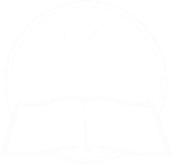 ܕܵܐܟܼܝܼ ܠܡܲܦܠܘܼܚܹܐ ܐܵܗܵܐ ܚܘܼܛܵܛܵܐ ܕܥܒܼܵܕܵܐܡܘܿܕܝܼ ܝܠܹܗ ܡܲܥܢܵܝ ܕ CALD؟ܒܘܼܬ ܚܘܼܛܵܛܵܐ ܕܥܒܼܵܕܵܐ1. ܩܲܢܛܪܲܢܬܵܐ ܕܒܵܠܲܢ ܥܲܠ ܫܲܘܬܦܵܢܹܐ ܕ CALD ܐܝܼܡܲܢ ܕܦܵܠܚܲܚܥܒܼܵܕܵܐ 1ܥܒܼܵܕܵܐ 2ܥܒܼܵܕܵܐ 3ܥܒܼܵܕܵܐ 4ܥܒܼܵܕܵܐ 5ܥܒܼܵܕܵܐ 62. ܐܲܟܲܕܬܵܐ ܕܦܵܠܵܚܹܐ ܕܕܝܼܲܢ ܐܝܼܬܠܗܘܿܢ ܡܗܝܼܪܘܼܝܵܬܹܐ ܠܚܝܼܡܹܐܥܒܼܵܕܵܐ 7ܥܒܼܵܕܵܐ 8ܥܒܼܵܕܵܐ 9ܥܒܼܵܕܵܐ 10ܥܒܼܵܕܵܐ 11ܥܒܼܵܕܵܐ 123. ܕܵܐܟܼܝܼ ܟܹܐ ܫܲܪܸܟܲܚܠܵܗܿ ܡܵܘܕܥܵܢܘܼܬܵܐܥܒܼܵܕܵܐ 13ܥܒܼܵܕܵܐ 14ܥܒܼܵܕܵܐ 15ܥܒܼܵܕܵܐ 16ܥܒܼܵܕܵܐ 17ܥܒܼܵܕܵܐ 184. ܓܘܼܒܵܝܵܐ ܘܙܿܒܛܲܢܬܵܐܥܒܼܵܕܵܐ 19ܥܒܼܵܕܵܐ 20ܥܒܼܵܕܵܐ 21ܥܒܼܵܕܵܐ 22ܥܒܼܵܕܵܐ 235. ܒܘܼܝܵܢܹܐ ܕܡܵܘܕܥܵܢܘܼܬܵܐ ܒܘܼܬ ܫܲܘܬܦܵܢܹܐ ܕ CALDܥܒܼܵܕܵܐ 24ܥܒܼܵܕܵܐ 256. ܕܵܐܟܼܝܼ ܗܵܘܹܐܠܲܢ ܐܲܣܘܼܪܵܐ ܥܲܡ ܟܢܘܼܫܬܵܐܥܒܼܵܕܵܐ 26ܥܒܼܵܕܵܐ 27ܥܒܼܵܕܵܐ 28ܡܵܘܕܥܵܢܘܼܬܵܐ ܒܘܼܫ ܙܵܘܕܵܐܩܵܐ ܡܵܘܕܥܵܢܘܼܬܵܐ ܒܘܼܫ ܙܵܘܕܵܐ ܒܘܼܬ ܐܵܗܵܐ ܚܘܼܛܵܛܵܐ ܕܥܒܼܵܕܵܐ، ܐܸܢ ܒܲܣܡܵܐ ܠܵܘܟܼܘܿܢ ܩܪܹܝܡܘܼܢ ܠܲܢ.ܣܢܵܕܬܵܐ ܩܵܐ ܕܗܲܡܙܸܡܝܼܬܘܿܢ ܥܲܡܲܢܣܸܕܪܵܐ ܕܚܲܒܪܵܢܹܐܐܵܗܵܐ ܣܸܕܪܵܐ ܦܲܫܘܼܩܹܐ ܝܠܹܗ ܡܘܿܕܝܼ ܝܠܹܗ ܡܲܥܢܵܝ ܕܚܲܒܪܵܢܹܐ ܒܛܲܒܼܥܵܐ ܚܠܝܼܡܵܐ.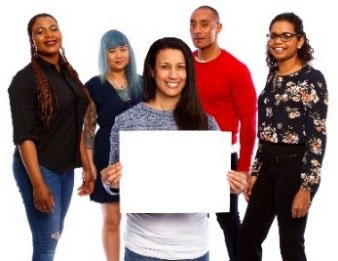 ܘܲܟܝܼܠܘܼܬܵܐ ܐܲܬܪܵܝܬܵܐ ܕܥܲܪܵܒܼܘܼܬܵܐ ܕܫܲܦܠܘܼܬܵܐ (NDIA)
(The National Disability Insurance Agency)
ܟܬܝܼܒܼܠܲܢ ܐܵܗܵܐ ܚܘܼܛܵܛܵܐ ܕܥܒܼܵܕܵܐ.ܐܝܼܡܲܢ ܕܚܵܙܝܼܬܘܿܢ ܠܚܲܒܪܵܐ ܕ 'ܐܲܚܢܲܢ' ܡܲܥܢܵܝܹܗ ܝܼܠܹܗ NDIA.ܘܲܟܝܼܠܘܼܬܵܐ ܐܲܬܪܵܝܬܵܐ ܕܥܲܪܵܒܼܘܼܬܵܐ ܕܫܲܦܠܘܼܬܵܐ (NDIA)
(The National Disability Insurance Agency)
ܟܬܝܼܒܼܠܲܢ ܐܵܗܵܐ ܚܘܼܛܵܛܵܐ ܕܥܒܼܵܕܵܐ.ܐܝܼܡܲܢ ܕܚܵܙܝܼܬܘܿܢ ܠܚܲܒܪܵܐ ܕ 'ܐܲܚܢܲܢ' ܡܲܥܢܵܝܹܗ ܝܼܠܹܗ NDIA.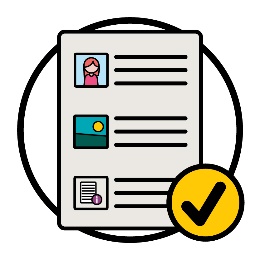 ܐܲܚܢܲܢ ܟܬܝܼܒܼܠܲܢ ܠܐܵܗܵܐ ܚܘܼܛܵܛܵܐ ܕܥܒܼܵܕܵܐ ܒܚܕܵܐ ܐܘܼܪܚܵܐ ܗܵܣܵܢܵܝ ܩܵܐ ܩܪܵܝܬܵܐ.ܐܲܚܢܲܢ ܡܲܦܠܘܼܚܹܐ ܝܘܲܚ ܨܘܼܖ̈ܝܵܬܹܐ ܩܵܐ ܡܲܢܗܵܪܬܵܐ ܕܚܲܕܟܡܵܐ ܬܲܚܡܲܢܝܵܬܹ̈ܐ. ܐܲܚܢܲܢ ܟܬܝܼܒܼܠܲܢ ܠܐܵܗܵܐ ܚܘܼܛܵܛܵܐ ܕܥܒܼܵܕܵܐ ܒܚܕܵܐ ܐܘܼܪܚܵܐ ܗܵܣܵܢܵܝ ܩܵܐ ܩܪܵܝܬܵܐ.ܐܲܚܢܲܢ ܡܲܦܠܘܼܚܹܐ ܝܘܲܚ ܨܘܼܖ̈ܝܵܬܹܐ ܩܵܐ ܡܲܢܗܵܪܬܵܐ ܕܚܲܕܟܡܵܐ ܬܲܚܡܲܢܝܵܬܹ̈ܐ. 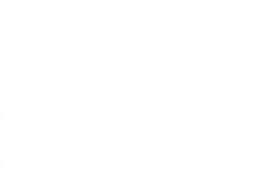 ܐܲܚܢܲܢ ܟܬܝܼܒܼܠܲܢ ܚܲܕܟܡܵܐ ܚܲܒܪܵܢܹ̈ܐ ܐܵܢܲܢܩܵܝܹ̈ܐ ܒܐܵܬܘܵܬܹ̈ܐ ܕܛܲܒ݂ܥܵܐ ܚܠܝܼܡܵܐ.ܡܲܥܢܵܝ ܕܐܵܗܵܐ ܝܼܠܹܗ ܕܐܵܬܘܵܬܹ̈ܐ ܝܼܢܵܐ ܒܘܼܫ ܚܠܝܼܡܹ̈ܐ ܘܒܘܼܫ ܚܸܫܟܵܢܹ̈ܐ.ܐܲܚܢܲܢ ܟܬܝܼܒܼܠܲܢ ܚܲܕܟܡܵܐ ܚܲܒܪܵܢܹ̈ܐ ܐܵܢܲܢܩܵܝܹ̈ܐ ܒܐܵܬܘܵܬܹ̈ܐ ܕܛܲܒ݂ܥܵܐ ܚܠܝܼܡܵܐ.ܡܲܥܢܵܝ ܕܐܵܗܵܐ ܝܼܠܹܗ ܕܐܵܬܘܵܬܹ̈ܐ ܝܼܢܵܐ ܒܘܼܫ ܚܠܝܼܡܹ̈ܐ ܘܒܘܼܫ ܚܸܫܟܵܢܹ̈ܐ.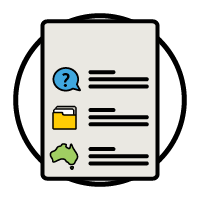 ܐܲܚܢܲܢ ܦܲܫܘܼܩܹܐ ܝܘܲܚ ܡܘܿܕܝܼ ܝܠܹܗ ܡܲܥܢܵܝ ܕܐܲܢܹܐ ܚܲܒܪ̈ܵܢܹܐ.ܐܝܼܬ ܚܲܕ ܣܸܕܪܵܐ ܕܐܲܢܹܐ ܚܲܒܪܵܢܹ̈ܐ ܥܲܠ ܦܵܬܵܐ 47. ܐܲܚܢܲܢ ܦܲܫܘܼܩܹܐ ܝܘܲܚ ܡܘܿܕܝܼ ܝܠܹܗ ܡܲܥܢܵܝ ܕܐܲܢܹܐ ܚܲܒܪ̈ܵܢܹܐ.ܐܝܼܬ ܚܲܕ ܣܸܕܪܵܐ ܕܐܲܢܹܐ ܚܲܒܪܵܢܹ̈ܐ ܥܲܠ ܦܵܬܵܐ 47. 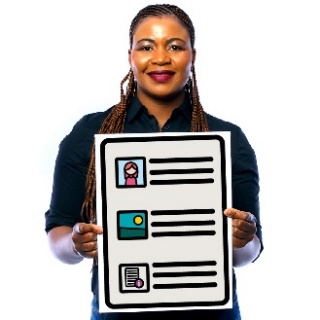 ܐܲܝܵܐ ܝܼܠܵܗܿ ܚܕܵܐ ܐܲܨܲܚܬܵܐ ܗܵܣܵܢܵܝ ܩܪܵܝܬܘܿܗܿ ܕ ܚܘܼܛܵܛܵܐ ܕܥܒܼܵܕܵܐ ܕܦܪܝܼܫܘܼܬܵܐ ܡܲܪܕܘܼܬܵܢܵܝܬܵܐ ܘܠܸܫܵܢܵܝܬܵܐ ܩܵܐ ܫܲܢ݉ܬܵܐ ܕ 2024 ܗܲܠ 2028.ܐܲܝܵܐ ܝܼܠܵܗܿ ܚܕܵܐ ܐܲܨܲܚܬܵܐ ܗܵܣܵܢܵܝ ܩܪܵܝܬܘܿܗܿ ܕ ܚܘܼܛܵܛܵܐ ܕܥܒܼܵܕܵܐ ܕܦܪܝܼܫܘܼܬܵܐ ܡܲܪܕܘܼܬܵܢܵܝܬܵܐ ܘܠܸܫܵܢܵܝܬܵܐ ܩܵܐ ܫܲܢ݉ܬܵܐ ܕ 2024 ܗܲܠ 2028.ܐܲܝܵܐ ܝܼܠܵܗܿ ܚܕܵܐ ܐܲܨܲܚܬܵܐ ܗܵܣܵܢܵܝ ܩܪܵܝܬܘܿܗܿ ܕ ܚܘܼܛܵܛܵܐ ܕܥܒܼܵܕܵܐ ܕܦܪܝܼܫܘܼܬܵܐ ܡܲܪܕܘܼܬܵܢܵܝܬܵܐ ܘܠܸܫܵܢܵܝܬܵܐ ܩܵܐ ܫܲܢ݉ܬܵܐ ܕ 2024 ܗܲܠ 2028.ܐܲܝܵܐ ܝܼܠܵܗܿ ܚܕܵܐ ܐܲܨܲܚܬܵܐ ܗܵܣܵܢܵܝ ܩܪܵܝܬܘܿܗܿ ܕ ܚܘܼܛܵܛܵܐ ܕܥܒܼܵܕܵܐ ܕܦܪܝܼܫܘܼܬܵܐ ܡܲܪܕܘܼܬܵܢܵܝܬܵܐ ܘܠܸܫܵܢܵܝܬܵܐ ܩܵܐ ܫܲܢ݉ܬܵܐ ܕ 2024 ܗܲܠ 2028.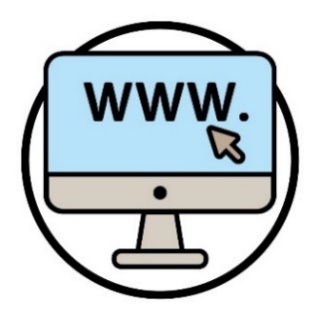 ܐܲܚܬܘܿܢ ܡܵܨܝܼܬܘܿܢ ܡܲܫܟܼܚܝܼܬܘܿܢܠܚܘܼܛܵܛܵܐ ܕܥܒܼܵܕܵܐ ܕܦܪܝܼܫܘܼܬܵܐ ܡܲܪܕܘܼܬܵܢܵܝܬܵܐ ܘܠܸܫܵܢܵܝܬܵܐ ܩܵܐ ܫܲܢ݉ܬܵܐ ܕ 2024 ܗܲܠ 2028 ܡܼܢ ܥܲܠ ܫܵܘܦܲܢ ܐܸܠܸܟܬܪܘܿܢܵܝܵܐ.www.ndis.gov.au/CALD ܐܲܚܬܘܿܢ ܡܵܨܝܼܬܘܿܢ ܡܲܫܟܼܚܝܼܬܘܿܢܠܚܘܼܛܵܛܵܐ ܕܥܒܼܵܕܵܐ ܕܦܪܝܼܫܘܼܬܵܐ ܡܲܪܕܘܼܬܵܢܵܝܬܵܐ ܘܠܸܫܵܢܵܝܬܵܐ ܩܵܐ ܫܲܢ݉ܬܵܐ ܕ 2024 ܗܲܠ 2028 ܡܼܢ ܥܲܠ ܫܵܘܦܲܢ ܐܸܠܸܟܬܪܘܿܢܵܝܵܐ.www.ndis.gov.au/CALD ܐܲܚܬܘܿܢ ܡܵܨܝܼܬܘܿܢ ܡܲܫܟܼܚܝܼܬܘܿܢܠܚܘܼܛܵܛܵܐ ܕܥܒܼܵܕܵܐ ܕܦܪܝܼܫܘܼܬܵܐ ܡܲܪܕܘܼܬܵܢܵܝܬܵܐ ܘܠܸܫܵܢܵܝܬܵܐ ܩܵܐ ܫܲܢ݉ܬܵܐ ܕ 2024 ܗܲܠ 2028 ܡܼܢ ܥܲܠ ܫܵܘܦܲܢ ܐܸܠܸܟܬܪܘܿܢܵܝܵܐ.www.ndis.gov.au/CALD 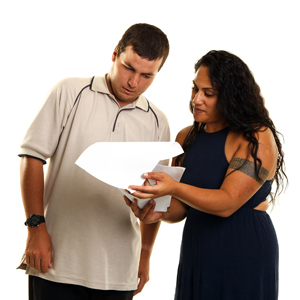 ܐܲܚܬܘܿܢ ܡܵܨܝܼܬܘܿܢ ܛܵܠܒܝܼܬܘܿܢ ܗܲܝܲܪܬܵܐ ܠܩܪܵܝܬܵܐ ܕܐܵܗܵܐ
ܚܘܼܛܵܛܵܐ ܕܥܒܼܵܕܵܐ.ܚܲܕ ܚܲܒܼܪܵܐ، ܗܲܕܵܡܵܐ ܕܒܲܝܬܘܼܬܵܐ ܝܲܢ ܦܲܪܨܘܿܦܵܐ ܕܣܢܵܕܬܵܐ ܒܲܠܟܵܐ ܡܵܨܹܐ ܗܲܝܸܪ ܠܵܘܟܼܘܿܢ.ܐܲܚܬܘܿܢ ܡܵܨܝܼܬܘܿܢ ܛܵܠܒܝܼܬܘܿܢ ܗܲܝܲܪܬܵܐ ܠܩܪܵܝܬܵܐ ܕܐܵܗܵܐ
ܚܘܼܛܵܛܵܐ ܕܥܒܼܵܕܵܐ.ܚܲܕ ܚܲܒܼܪܵܐ، ܗܲܕܵܡܵܐ ܕܒܲܝܬܘܼܬܵܐ ܝܲܢ ܦܲܪܨܘܿܦܵܐ ܕܣܢܵܕܬܵܐ ܒܲܠܟܵܐ ܡܵܨܹܐ ܗܲܝܸܪ ܠܵܘܟܼܘܿܢ.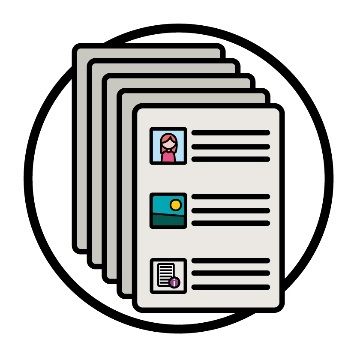 ܐܲܝܵܐ ܣܬܪܵܬܝܼܓ̰ܝܼܵܐ ܝܼܠܵܗܿ ܚܲܕ ܐܸܫܛܵܪܵܐ ܝܲܪܝܼܟܼܵܐ.  ܐܲܝܵܐ ܣܬܪܵܬܝܼܓ̰ܝܼܵܐ ܝܼܠܵܗܿ ܚܲܕ ܐܸܫܛܵܪܵܐ ܝܲܪܝܼܟܼܵܐ.  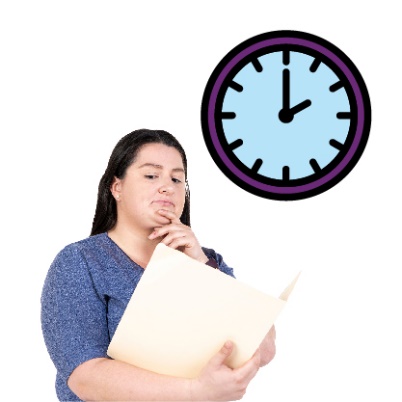 ܐܲܚܬܘܿܢ ܠܵܐ ܝܬܘܿܢ ܣܢܝܼܩܹ̈ܐ ܕܩܵܪܝܼܬܘܿܢ ܠܵܗܿ ܟܠܵܗܿ ܒܚܕܵܐ ܓܵܗܵܐ.  ܡܵܨܝܼܬܘܿܢ ܫܵܩܠܝܼܬܘܿܢ ܥܸܕܵܢܵܘܟܼܘܿܢ ܩܵܐ ܩܪܵܝܬܹܗ.ܐܲܚܬܘܿܢ ܠܵܐ ܝܬܘܿܢ ܣܢܝܼܩܹ̈ܐ ܕܩܵܪܝܼܬܘܿܢ ܠܵܗܿ ܟܠܵܗܿ ܒܚܕܵܐ ܓܵܗܵܐ.  ܡܵܨܝܼܬܘܿܢ ܫܵܩܠܝܼܬܘܿܢ ܥܸܕܵܢܵܘܟܼܘܿܢ ܩܵܐ ܩܪܵܝܬܹܗ.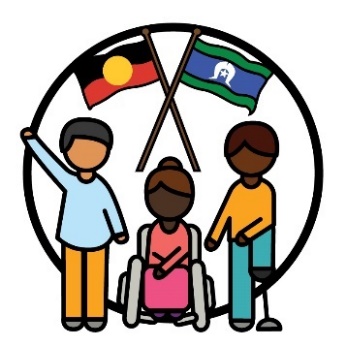 ܐܲܚܢܲܢ ܡܲܘܕܘܼܝܹܐ ܝܘܲܚ ܒܐ݉ܢܵܫܹ̈ܐ ܕܝܼܢܵܐ ܡܼܢ ܫܸܪܫܵܐ ܕܥܵܡܪܵܢܹ̈ܐ ܐܲܨܠܵܝܹ̈ܐ ܘܡܼܢ ܓܲܙܲܪܝܵܬܹ̈ܐ ܕܬܘܼܪܸܥܬܵܐ ܕܬܘܿܪܹܣ ܐܲܝܟܼ ܡܵܪܵܘܵܬܹ̈ܐ ܝܘܼܒܵܠܵܝܹ̈ܐ ܕܐܲܪܥܲܢ ـ ܐܘܿܣܬܪܵܠܝܵܐ.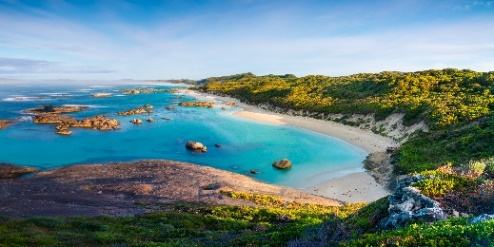 ܐܵܢܝܼ ܝܼܗܘܵܘ ܐܵܢܝܼ ܐ݉ܢܵܫܹ̈ܐ ܩܲܕ݉ܡܵܝܹ̈ܐ ܕܚܝܹܐܠܗܘܿܢ ܘܡܘܼܦܠܸܚ ܠܗܘܿܢ ܠ:ܐܲܪܥܵܬܹ̈ܐ ܡܲܝܵܐ.ܐܵܢܝܼ ܝܼܗܘܵܘ ܐܵܢܝܼ ܐ݉ܢܵܫܹ̈ܐ ܩܲܕ݉ܡܵܝܹ̈ܐ ܕܚܝܹܐܠܗܘܿܢ ܘܡܘܼܦܠܸܚ ܠܗܘܿܢ ܠ:ܐܲܪܥܵܬܹ̈ܐ ܡܲܝܵܐ.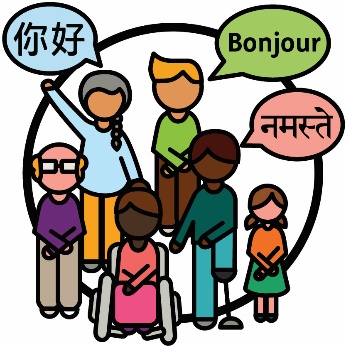 ܐ݉ܢܵܫܹܐ ܦܪܝܼܫܹܐ ܡܲܪܕܘܼܬܵܢܵܐܝܼܬ ܘܠܸܫܵܢܵܐܝܼܬ (CALD) ܝܼܢܵܐ ܐܵܢܝܼ ܐ݉ܢܵܫܹ̈ܐ ܕ:ܝܼܢܵܐ ܡܼܢ ܒܵܬܪܵܝܘܵܬܹܐ ܦܪܝܼܫܹܐܟܹܐ ܗܲܡܙܸܡܝܼ ܒܠܸܫܵܢܹ̈ܐ ܐ݉ܚܹܪ݉ܢܹܐ ܦܪܝܼܫܹܐ ܡܼܢ ܠܸܫܵܢܵܐ ܐܸܢܓܠܸܣܢܵܝܵܐ.ܐ݉ܢܵܫܹܐ ܦܪܝܼܫܹܐ ܡܲܪܕܘܼܬܵܢܵܐܝܼܬ ܘܠܸܫܵܢܵܐܝܼܬ (CALD) ܝܼܢܵܐ ܐܵܢܝܼ ܐ݉ܢܵܫܹ̈ܐ ܕ:ܝܼܢܵܐ ܡܼܢ ܒܵܬܪܵܝܘܵܬܹܐ ܦܪܝܼܫܹܐܟܹܐ ܗܲܡܙܸܡܝܼ ܒܠܸܫܵܢܹ̈ܐ ܐ݉ܚܹܪ݉ܢܹܐ ܦܪܝܼܫܹܐ ܡܼܢ ܠܸܫܵܢܵܐ ܐܸܢܓܠܸܣܢܵܝܵܐ.ܓܵܘ ܐܘܿܣܬܪܵܠܝܵܐ: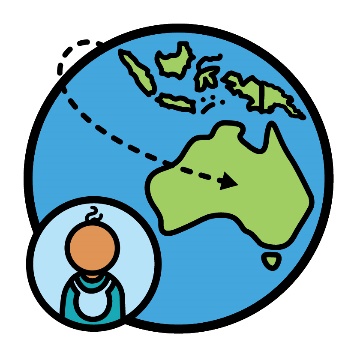 ܐܝܼܬ ܩܘܼܪܒܵܐ ܠ 8 ܡܸܠܝܘܿܢܹܐ ܐ݉ܢܵܫܹܐ ܐܵܢܝܼ ܕܒܸܪܝܹܐ ܝܗܘܵܘ ܠܒܼܲܕܲܪ ܡܼܢ ܐܲܬܪܵܐ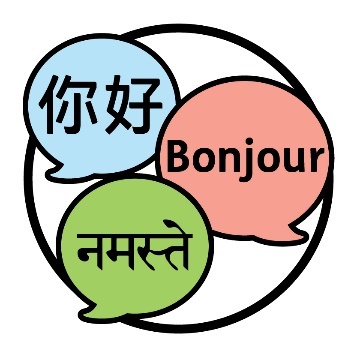 ܐ݉ܢܵܫܹܐ ܟܹܐ ܗܲܡܙܸܡܝܼ ܙܵܘܕܵܐ ܡܼܢ 300 ܠܸܫܵܢܹܐ ܦܪܝܼܫܹܐ.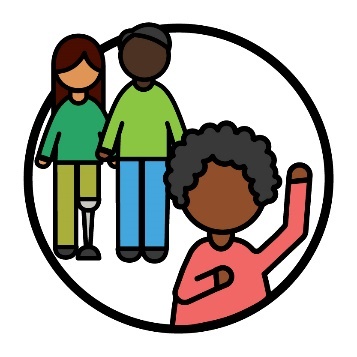 ܐܝܼܡܲܢ ܕܐܲܚܬܘܿܢ ܡܲܕܸܥܝܼܬܘܿܢ ܠܗܝܵܝܘܼܬܵܘܟܼܘܿܢ ܐܲܝܟܼ ܚܲܕ ܡܸܢܕܝܼ، ܐܲܚܬܘܿܢ ܒܹܐܡܵܪܵܐ ܝܬܘܿܢ ܕܝܼܬܘܿܢ ܚܲܕ ܣܲܗܡܵܐ ܡܼܢ ܚܕܵܐ ܕܵܣܬܵܐ
ܕܝܼܠܵܢܵܝܬܵܐ ܕܐ݉ܢܵܫܹܐ.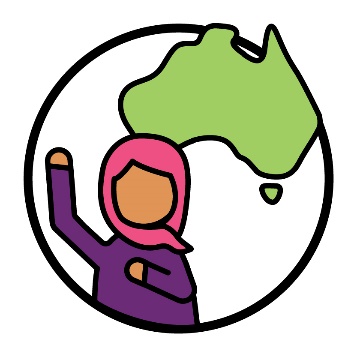 30% ܡܼܢ ܐ݉ܢܵܫܹܐ ܕܟܹܐ ܚܵܝܝܼ ܓܵܘ ܐܘܿܣܬܪܵܠܝܵܐ ܟܹܐ ܡܲܕܸܥܝܼ ܠܵܗܿ ܓܵܢܲܝܗܝ ܐܲܝܟܼ ܚܲܕ ܦܲܪܨܘܿܦܵܐ ܕ CALD.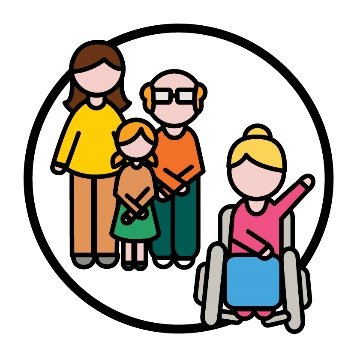 10% ܡܼܢ ܫܲܘܬܦܵܢܹܐ ܓܵܘ ܐܸܣܟܹܝܡܵܐ ܐܲܬܪܵܝܵܐ ܕܥܲܪܵܒܼܘܼܬܵܐ ܕܫܲܦܠܘܼܬܵܐ (NDIS) ܟܹܐ ܡܸܕܸܥܝܼ ܠܵܗܿ ܓܵܢܲܝܗܝ ܐܲܝܟܼ ܚܲܕ ܦܲܪܨܘܿܦܵܐ ܕ CALD.10% ܡܼܢ ܫܲܘܬܦܵܢܹܐ ܓܵܘ ܐܸܣܟܹܝܡܵܐ ܐܲܬܪܵܝܵܐ ܕܥܲܪܵܒܼܘܼܬܵܐ ܕܫܲܦܠܘܼܬܵܐ (NDIS) ܟܹܐ ܡܸܕܸܥܝܼ ܠܵܗܿ ܓܵܢܲܝܗܝ ܐܲܝܟܼ ܚܲܕ ܦܲܪܨܘܿܦܵܐ ܕ CALD.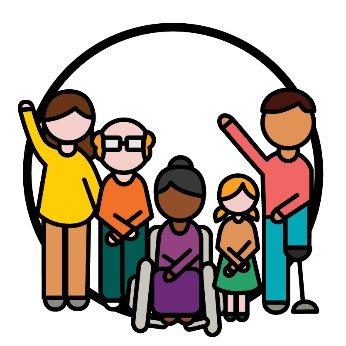 ܫܲܘܬܦܵܢܹܐ ܝܼܢܵܐ ܐ݉ܢܵܫܹܐ ܕܐܝܼܬܠܗܘܿܢ ܫܲܦܠܘܼܬܵܐ ܐܵܢܝܼ ܕܟܹܐ ܫܲܪܸܟܝܼ ܓܵܘ NDIS.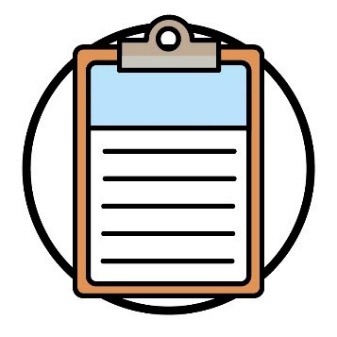 ܐܲܚܢܲܢ ܟܬܝܼܒܼܠܲܢ ܠܣܬܪܵܬܝܼܓ̰ܝܼܵܐ ܚܲܕܬܬܵܐ ܕܦܪܝܼܫܘܼܬܵܐ ܡܲܪܕܘܼܬܵܢܵܝܬܵܐ ܘܠܸܫܵܢܵܝܬܵܐ ܩܵܐ ܫܲܢ݉ܬܵܐ ܕ 2024 ܗܲܠ 2028.ܐܲܚܢܲܢ ܟܹܐ ܩܵܪܲܚ ܠܵܗܿ ܣܬܪܵܬܝܼܓ̰ܝܼܵܐ.ܣܬܪܵܬܝܼܓ̰ܝܼܵܐ ܝܼܠܵܗܿ ܚܲܕ ܚܘܼܛܵܛܵܐ ܩܵܐ ܕܵܐܟܼܝܼ ܐܲܚܢܲܢ ܒܸܕ ܥܵܒܼܕܲܚܠܹܗ NDIS ܕܗܵܘܹܐ ܒܘܼܫ ܨܦܵܝܝܼ ܩܵܐ ܫܲܘܬܦܵܢܹܐ ܕ CALD.ܐܲܚܢܲܢ ܟܬܝܼܒܼܠܲܢ ܠܣܬܪܵܬܝܼܓ̰ܝܼܵܐ ܚܲܕܬܬܵܐ ܕܦܪܝܼܫܘܼܬܵܐ ܡܲܪܕܘܼܬܵܢܵܝܬܵܐ ܘܠܸܫܵܢܵܝܬܵܐ ܩܵܐ ܫܲܢ݉ܬܵܐ ܕ 2024 ܗܲܠ 2028.ܐܲܚܢܲܢ ܟܹܐ ܩܵܪܲܚ ܠܵܗܿ ܣܬܪܵܬܝܼܓ̰ܝܼܵܐ.ܣܬܪܵܬܝܼܓ̰ܝܼܵܐ ܝܼܠܵܗܿ ܚܲܕ ܚܘܼܛܵܛܵܐ ܩܵܐ ܕܵܐܟܼܝܼ ܐܲܚܢܲܢ ܒܸܕ ܥܵܒܼܕܲܚܠܹܗ NDIS ܕܗܵܘܹܐ ܒܘܼܫ ܨܦܵܝܝܼ ܩܵܐ ܫܲܘܬܦܵܢܹܐ ܕ CALD.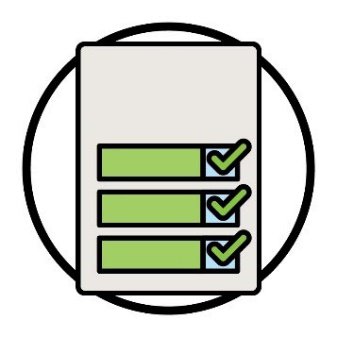 ܐܵܗܵܐ ܚܘܼܛܵܛܵܐ ܕܥܒܼܵܕܵܐ ܦܲܫܘܼܩܹܐ ܝܠܹܗ ܡܘܿܕܝܼ ܐܲܚܢܲܢ ܒܸܕ ܥܵܒܼܕܲܚ ܩܵܐ ܕܣܵܢܕܲܚܠܵܗܿ ܣܬܪܵܬܝܼܓ̰ܝܼܵܐ.ܐܵܗܵܐ ܚܘܼܛܵܛܵܐ ܕܥܒܼܵܕܵܐ ܦܲܫܘܼܩܹܐ ܝܠܹܗ ܡܘܿܕܝܼ ܐܲܚܢܲܢ ܒܸܕ ܥܵܒܼܕܲܚ ܩܵܐ ܕܣܵܢܕܲܚܠܵܗܿ ܣܬܪܵܬܝܼܓ̰ܝܼܵܐ.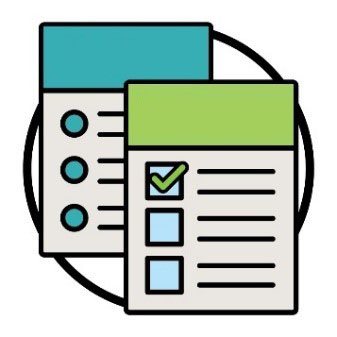 ܚܘܼܛܵܛܵܐ ܕܥܒܼܵܕܵܐ ܦܲܫܘܼܩܹܐ ܝܠܹܗ:ܥܒܼܵܕܹܐ ܕܒܸܕ ܥܵܒܼܕܲܚ ܠܗܘܿܢ ܦܠܵܛܹܐ ܕܒܵܥܲܚ ܠܗܘܿܢ.ܦܠܵܛܹܐ ܝܼܢܵܐ ܐܵܢܝܼ ܐܘܼܪܚܵܬܹܐ ܕܦܘܼܠܚܵܢܲܢ ܟܹܐ ܫܲܚܠܸܦܠܗܘܿܢ ܚܲܝܹܐ ܕܐ݉ܢܵܫܹܐ.ܚܘܼܛܵܛܵܐ ܕܥܒܼܵܕܵܐ ܦܲܫܘܼܩܹܐ ܝܠܹܗ:ܥܒܼܵܕܹܐ ܕܒܸܕ ܥܵܒܼܕܲܚ ܠܗܘܿܢ ܦܠܵܛܹܐ ܕܒܵܥܲܚ ܠܗܘܿܢ.ܦܠܵܛܹܐ ܝܼܢܵܐ ܐܵܢܝܼ ܐܘܼܪܚܵܬܹܐ ܕܦܘܼܠܚܵܢܲܢ ܟܹܐ ܫܲܚܠܸܦܠܗܘܿܢ ܚܲܝܹܐ ܕܐ݉ܢܵܫܹܐ.ܚܘܼܛܵܛܵܐ ܕܥܒܼܵܕܵܐ ܦܲܫܘܼܩܹܐ ܝܠܹܗ:ܥܒܼܵܕܹܐ ܕܒܸܕ ܥܵܒܼܕܲܚ ܠܗܘܿܢ ܦܠܵܛܹܐ ܕܒܵܥܲܚ ܠܗܘܿܢ.ܦܠܵܛܹܐ ܝܼܢܵܐ ܐܵܢܝܼ ܐܘܼܪܚܵܬܹܐ ܕܦܘܼܠܚܵܢܲܢ ܟܹܐ ܫܲܚܠܸܦܠܗܘܿܢ ܚܲܝܹܐ ܕܐ݉ܢܵܫܹܐ.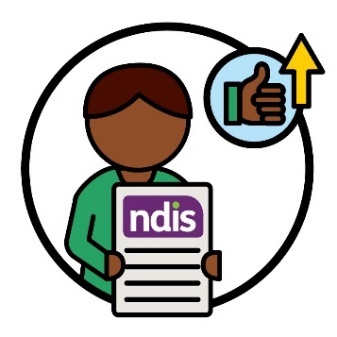 ܐܲܚܢܲܢ ܒܵܥܲܚ ܕܗܵܘܝܼ ܠܲܢ ܦܠܵܛܹܐ ܒܘܼܫ ܨܦܵܝܝܼ ܕܡܲܕܪܸܣܝܼ ܠܢܸܣܝܵܢܹܐ ܕܫܲܘܬܦܵܢܹܐ ܕܐܝܼܬܠܗܘܿܢ ܥܲܡ NDIS.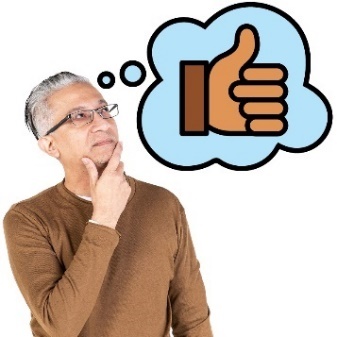 ܐܵܗܵܐ ܚܘܼܛܵܛܵܐ ܕܥܒܼܵܕܵܐ ܐܵܦ ܟܹܐ ܦܲܫܸܩ ܕܵܐܟܼܝܼ ܐܲܚܢܲܢ ܒܸܕ ܝܵܕܥܲܚ ܐܸܢ ܥܒܼܵܕܹܐ ܦܠܵܚܵܐ ܝܢܵܐ.ܐܵܗܵܐ ܚܘܼܛܵܛܵܐ ܕܥܒܼܵܕܵܐ ܐܵܦ ܟܹܐ ܦܲܫܸܩ ܕܵܐܟܼܝܼ ܐܲܚܢܲܢ ܒܸܕ ܝܵܕܥܲܚ ܐܸܢ ܥܒܼܵܕܹܐ ܦܠܵܚܵܐ ܝܢܵܐ.ܐܵܗܵܐ ܚܘܼܛܵܛܵܐ ܕܥܒܼܵܕܵܐ ܐܵܦ ܟܹܐ ܦܲܫܸܩ ܕܵܐܟܼܝܼ ܐܲܚܢܲܢ ܒܸܕ ܝܵܕܥܲܚ ܐܸܢ ܥܒܼܵܕܹܐ ܦܠܵܚܵܐ ܝܢܵܐ.ܐܵܗܵܐ ܚܘܼܛܵܛܵܐ ܕܥܒܼܵܕܵܐ ܐܵܦ ܟܹܐ ܦܲܫܸܩ ܕܵܐܟܼܝܼ ܐܲܚܢܲܢ ܒܸܕ ܝܵܕܥܲܚ ܐܸܢ ܥܒܼܵܕܹܐ ܦܠܵܚܵܐ ܝܢܵܐ.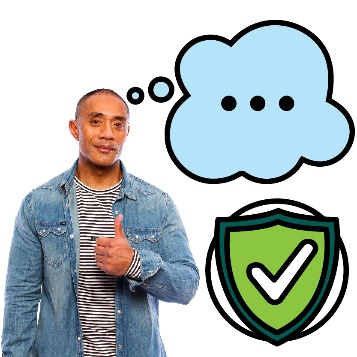 ܐܲܚܢܲܢ ܒܸܕ ܦܵܠܚܲܚ ܥܲܡ ܐ݉ܚܹܪ݉ܢܹܐ ܓܵܘ ܟܢܘܼܫܬܵܐ ܩܵܐ ܕܐܲܟܸܕܲܚ ܕܟܠܚܲܕ ܝܵܕܹܥ ܡܘܿܕܝܼ ܝܠܹܗ ܡܲܥܢܵܝ ܕܚܲܕܟܡܵܐ ܚܲܒܪܵܢܹܐ ܐܵܢܲܢܩܵܝܹܐ ܓܵܘ NDIA.ܐܲܚܢܲܢ ܐܵܦ ܒܸܕ ܐܲܟܸܕܲܚ ܕܐܲܢܹܐ ܚܲܒܪܵܢܹܐ ܝܼܢܵܐ ܫܲܝܢܵܝܹܐ ܩܵܐ
ܟܠܲܝܗܝ ܡܲܪܕܘܼܝܵܬܹܐ.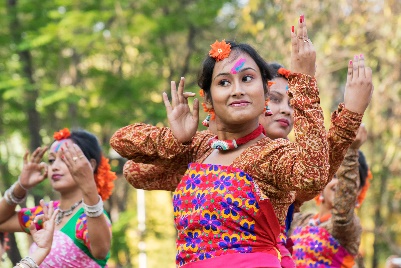 ܡܲܪܕܘܼܬܵܘܟܼܘܿܢ ܝܼܠܵܗܿ:ܐܘܼܪܚܵܐ ܕܚܲܝܵܘܟܼܘܿܢܡܘܿܕܝܼ ܝܼܠܹܗ ܐܵܢܲܢܩܵܝܵܐ ܩܵܐܠܵܘܟܼܘܿܢ.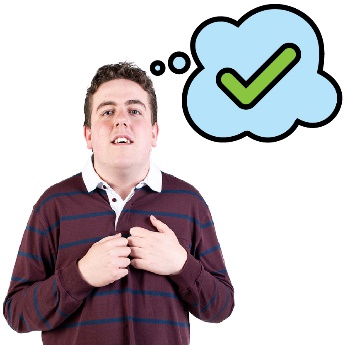 ܐܲܚܢܲܢ ܐܵܦ ܒܸܕ ܐܲܟܸܕܲܚ ܕܟܠܚܲܕ ܐ݉ܢܵܫܵܐ ܝܵܕܹܥ ܡܘܿܕܝܼ ܝܠܹܗ ܡܲܥܢܵܝ ܕܚܲܒܪܵܢܹܐ ܫܲܝܢܘܼܬܵܐ ܡܲܪܕܘܼܬܵܢܵܝܬܵܐ.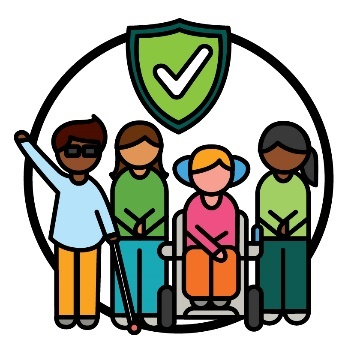 ܫܲܝܢܘܼܬܵܐ ܡܲܪܕܘܼܬܵܢܵܝܬܵܐ ܝܼܠܵܗܿ ܐܝܼܡܲܢ ܕܐܲܚܢܲܢ:ܡܝܲܩܪܲܚ ܠܡܲܪܕܘܼܬܵܐ ܕܐ݉ܢܵܫܹܐ ܫܵܒܼܩܲܚ ܠܗܘܿܢ ܐ݉ܢܵܫܹܐ ܕܪܵܓܼܫܝܼ ܒܫܲܝܢܘܼܬܵܐ ܗܲܝܸܪܲܚ ܠܗܘܿܢ ܐ݉ܢܵܫܹܐ ܕܪܵܓܼܫܝܼ ܕܐ݉ܣܝܼܪܹܐ ܝܢܵܐ ܒܐ݉ܚܝܵܢܘܼܬܵܐ.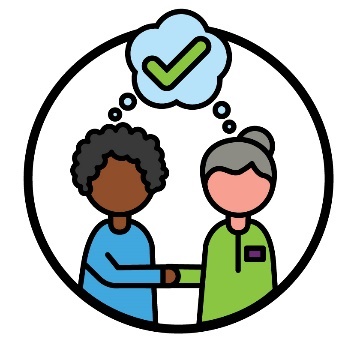 ܐܲܚܢܲܢ ܐܵܦ ܒܸܕ ܐܲܟܸܕܲܚ ܕܟܠܚܲܕ ܒܝܼܕܵܥܵܐ ܝܠܹܗ ܡܘܿܕܝܼ ܝܠܹܗ ܡܲܥܢܵܝ ܕܚܲܒܪܵܢܹܐ ܚܸܠܡܲܬ ܠܚܝܼܡܬܵܐ ܡܲܪܕܘܼܬܵܢܵܐܝܼܬ ܘܡܸܬܥܵܢܝܵܢܬܵܐ.ܚܸܠܡܲܬ ܠܚܝܼܡܬܵܐ ܡܲܪܕܘܼܬܵܢܵܐܝܼܬ ܘܡܸܬܥܵܢܝܵܢܬܵܐ ܝܼܠܵܗܿ ܐܝܼܡܲܢ
ܕܚܸܠܡܲܬ ܟܹܐ ܡܝܲܩܪܵܐ ܠܡܲܪܕܘܼܝܵܬܹܐ ܘܠܗܲܝܡܵܢܘܼܝܵܬܹܐ ܕܐܵܢܝܼ ܐ݉ܢܵܫܹܐ ܕܡܲܦܠܸܚܝܼ ܠܗܘܿܢ.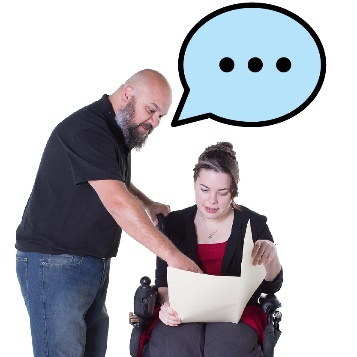 ܐܲܚܢܲܢ ܒܸܕ ܐܲܟܸܕܲܚ ܕܒܸܕ ܡܲܦܠܸܚܲܚ ܠܗܘܿܢ ܐܲܢܹܐ ܚܲܒܪܵܢܹܐ ܓܵܘ:ܡܵܘܕܥܵܢܘܼܬܵܐ ܕܫܲܪܸܟܲܚ ܠܵܗܿ.ܐܘܼܪܚܵܬܹܐ ܕܟܹܐ ܣܵܢܕܲܚ ܠܗܘܿܢ ܫܲܘܬܦܵܢܹܐ ܒܝܼܲܝܗܝ.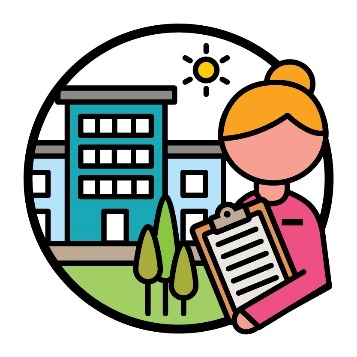 ܐܲܚܢܲܢ ܐܵܦ ܒܸܕ ܐܲܟܸܕܲܚ ܕܦܵܠܵܚܹܐ ܕܕܝܼܲܢ ܘ ܫܲܪܝܼܟܹܐ ܕ NDIS ܟܹܐ ܦܲܪܡܝܼ ܡܘܿܕܝܼ ܝܠܹܗ ܡܲܥܢܵܝ ܕܐܲܢܹܐ ܚܲܒܪܵܢܹܐ.ܫܲܪܝܼܟܹܐ ܕ NDIS ܝܼܢܵܐ ܐܵܢܝܼ ܐ݉ܢܵܫܹܐ ܕܟܹܐ ܗܲܝܸܪܝܼ ܩܵܐ ܐ݉ܚܹܪ݉ܢܹܐ ܕܡܲܫܟܼܚܝܼ ܘܡܲܦܠܸܚܝܼ ܚܸܠܡܲܬܹܐ.ܓܵܘ ܕܐܵܗܵܐ ܚܘܼܛܵܛܵܐ ܕܥܒܼܵܕܵܐ، ܐܲܚܢܲܢ ܐܲܚܟ̰ܝܼ ܟܹܐ ܩܵܪܲܚ ܠܗܘܿܢ
ܫܲܪܝܼܟܹܐ ܕܕܝܼܲܢ.ܐܲܚܢܲܢ ܐܵܦ ܒܸܕ ܐܲܟܸܕܲܚ ܕܦܵܠܵܚܹܐ ܕܕܝܼܲܢ ܘ ܫܲܪܝܼܟܹܐ ܕ NDIS ܟܹܐ ܦܲܪܡܝܼ ܡܘܿܕܝܼ ܝܠܹܗ ܡܲܥܢܵܝ ܕܐܲܢܹܐ ܚܲܒܪܵܢܹܐ.ܫܲܪܝܼܟܹܐ ܕ NDIS ܝܼܢܵܐ ܐܵܢܝܼ ܐ݉ܢܵܫܹܐ ܕܟܹܐ ܗܲܝܸܪܝܼ ܩܵܐ ܐ݉ܚܹܪ݉ܢܹܐ ܕܡܲܫܟܼܚܝܼ ܘܡܲܦܠܸܚܝܼ ܚܸܠܡܲܬܹܐ.ܓܵܘ ܕܐܵܗܵܐ ܚܘܼܛܵܛܵܐ ܕܥܒܼܵܕܵܐ، ܐܲܚܢܲܢ ܐܲܚܟ̰ܝܼ ܟܹܐ ܩܵܪܲܚ ܠܗܘܿܢ
ܫܲܪܝܼܟܹܐ ܕܕܝܼܲܢ.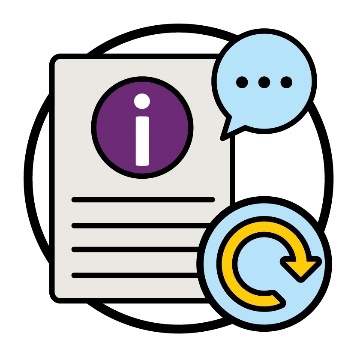 ܐܲܚܢܲܢ ܒܸܕ ܡܚܲܕܸܬܲܚ ܠܡܵܘܕܥܵܢܘܼܬܵܐ ܘܠܚܸܠܡܲܬܹܐ ܩܵܐ ܕܚܵܒܼܫܲܚ ܚܲܒܪܵܢܹܐ ܕܝܼܢܵܐ ܫܲܝܢܵܝܹܐ ܩܵܐ ܟܠܲܝܗܝ ܡܲܪܕܘܼܝܵܬܹܐ.ܐܲܚܢܲܢ ܒܸܕ ܨܲܚܨܸܝܲܚ ܐܸܢ ܐܵܗܵܐ ܥܒܼܵܕܵܐ ܦܠܵܚܵܐ ܝܠܹܗ ܒܚܲܡܲܝܬܵܐ ܕܥܲܩܲܒܼܬܵܐ ܕܡܘܿܕܝܼ ܝܘܲܚ ܚܲܕܘܼܬܹܐ.ܐܲܚܢܲܢ ܒܸܕ ܡܚܲܕܸܬܲܚ ܠܡܵܘܕܥܵܢܘܼܬܵܐ ܘܠܚܸܠܡܲܬܹܐ ܩܵܐ ܕܚܵܒܼܫܲܚ ܚܲܒܪܵܢܹܐ ܕܝܼܢܵܐ ܫܲܝܢܵܝܹܐ ܩܵܐ ܟܠܲܝܗܝ ܡܲܪܕܘܼܝܵܬܹܐ.ܐܲܚܢܲܢ ܒܸܕ ܨܲܚܨܸܝܲܚ ܐܸܢ ܐܵܗܵܐ ܥܒܼܵܕܵܐ ܦܠܵܚܵܐ ܝܠܹܗ ܒܚܲܡܲܝܬܵܐ ܕܥܲܩܲܒܼܬܵܐ ܕܡܘܿܕܝܼ ܝܘܲܚ ܚܲܕܘܼܬܹܐ.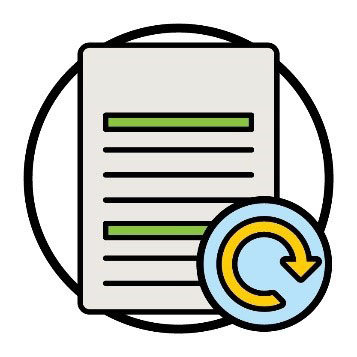 ܐܲܚܢܲܢ ܒܸܕ ܡܚܲܕܸܬܲܚ ܠܢܘܼܩܙܹܐ ܡܗܲܕܝܵܢܹܐ ܕܕܝܼܲܢ ܒܘܼܬ ܕܵܐܟܼܝܼ ܟܹܐ
ܦܵܠܹܚ NDIS.ܐܲܚܢܲܢ ܒܸܕ ܚܵܒܼܫܲܚ ܡܵܘܕܥܵܢܘܼܬܵܐ ܒܘܼܬ ܕܵܐܟܼܝܼ ܠ:ܗܵܘܲܚ ܫܲܝܢܵܝܹܐ ܩܵܐ ܟܠܲܝܗܝ ܡܲܪܕܘܼܝܵܬܹܐܡܲܦܠܸܚܲܚ ܚܲܒܪܵܢܹܐ ܕܫܲܘܬܦܵܢܹܐ ܦܲܪܡܝܼ ܠܗܘܿܢܗܵܘܲܚ ܚܲܒܼܫܵܢܹܐ.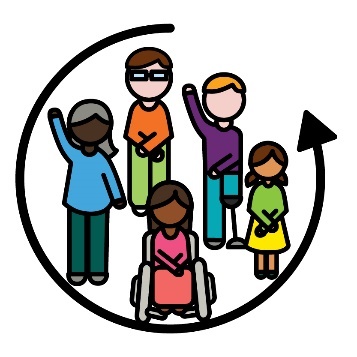 ܐܝܼܡܲܢ ܕܚܲܕ ܡܸܢܕܝܼ ܝܼܠܹܗ ܚܵܒܼܫܵܢܵܐ، ܟܠܚܲܕ:ܡܵܨܹܐ ܫܲܪܸܟ ܪܵܓܼܹܫ ܕܐܝܼܬܠܹܗ ܐ݉ܚܝܵܢܘܼܬܵܐ.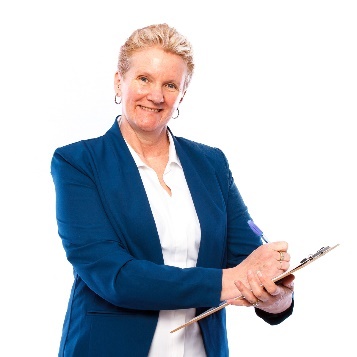 ܐܲܚܢܲܢ ܒܸܕ ܨܲܚܨܸܝܲܚ ܐܸܢ ܐܵܗܵܐ ܥܒܼܵܕܵܐ ܦܠܵܚܵܐ ܝܠܹܗ ܒܚܲܡܲܝܬܵܐ ܕܥܲܩܲܒܼܬܵܐ ܕ:ܟܡܵܐ ܢܘܼܩܙܹܐ ܡܗܲܕܝܵܢܹܐ ܐܲܚܢܲܢ ܟܹܐ ܚܲܕܸܬܲܚܐܲܝܢܝܼ ܢܘܼܩܙܹܐ ܡܗܲܕܝܵܢܹܐ ܒܸܣܢܵܕܵܐ ܝܢܵܐ ܠܣܢܝܼܩܘܼܝܵܬܹܐ
ܕܫܲܘܬܦܵܢܹܐ ܕ CALD.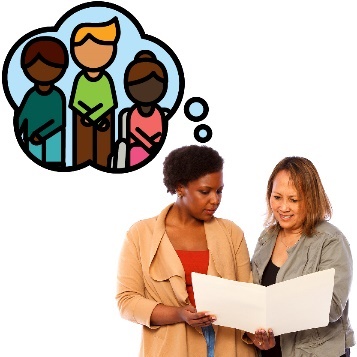 ܐܲܚܢܲܢ ܒܸܕ ܣܵܢܕܲܚ ܠ ܚܲܛܸܛܵܢܹܐ ܕ NDIA ܩܵܐ ܕܒܘܼܫ ܨܦܵܝܝܼ ܦܲܪܡܲܚ ܠܡܘܿܕܝܼ ܝܢܵܐ ܣܢܝܼܩܹܐ ܫܲܘܬܦܵܢܹܐ ܕ CALD.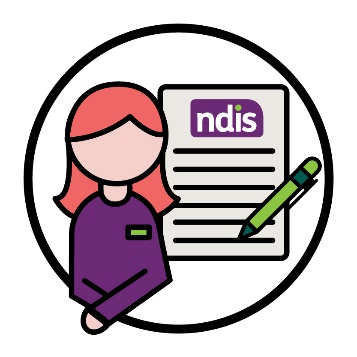 ܚܲܕ ܚܲܛܸܛܵܢܵܐ ܕ NDIA ܝܼܠܹܗ ܚܲܕ ܦܲܪܨܘܿܦܵܐ:ܕܟܹܐ ܥܵܒܼܹܕ ܚܘܼܛܵܛܹܐ ܚܲܕܬܹܐܕܟܹܐ ܫܲܚܠܸܦ ܠܚܘܼܛܵܛܹܐ.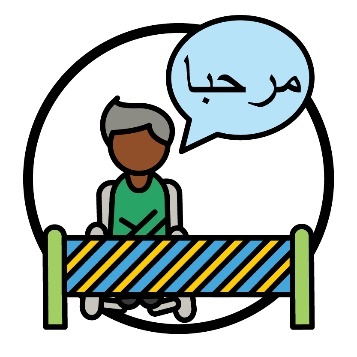 ܐܵܗܵܐ ܒܸܚܒܼܵܫܵܐ ܝܠܹܗ ܡܵܘܕܥܵܢܘܼܬܵܐ ܒܘܼܬ ܕܵܐܟܼܝܼ ܠܣܢܵܕܵܐ ܩܵܐ ܫܲܘܬܦܵܢܹܐ ܕ CALD ܐܝܼܡܲܢ ܕܠܸܫܵܢܵܐ ܝܼܠܹܗ ܚܲܕ ܬܘܼܪܩܵܠܵܐ.ܚܲܕ ܬܘܼܪܩܵܠܵܐ ܝܼܠܹܗ ܚܲܕ ܡܸܢܕܝܼ ܕܟܹܐ ܡܲܟܠܹܐ ܠܵܘܟܼܘܿܢ ܡܼܢ ܥܒܼܵܕܬܵܐ ܕܚܲܕ ܡܸܢܕܝܼ ܕܐܲܚܬܘܿܢ:ܣܢܝܼܩܹܐ ܝܬܘܿܢ ܕܥܵܒܼܕܝܼܬܘܿܢ ܠܹܗ ܒܵܥܝܼܬܘܿܢ ܕܥܵܒܼܕܝܼܬܘܿܢ ܠܹܗ.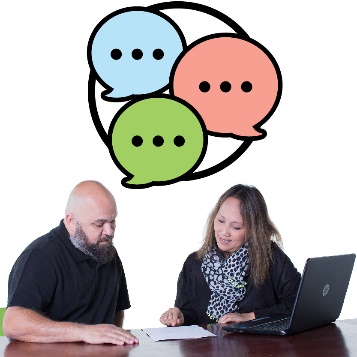 ܐܲܚܢܲܢ ܒܸܕ ܐܲܟܸܕܲܚ ܕܚܲܛܸܛܵܢܹܐ ܝܵܕܥܝܼ ܕܵܐܟܼܝܼ ܡܲܫܟܼܚܝܼ ܘܡܲܦܠܸܚܝܼ ܠܡܵܘܕܥܵܢܘܼܬܵܐ ܒܠܸܫܵܢܹܐ ܦܪܝܼܫܹܐ.ܐܲܚܢܲܢ ܒܸܕ ܨܲܚܨܸܝܲܚ ܐܸܢ ܐܵܗܵܐ ܥܒܼܵܕܵܐ ܦܠܵܚܵܐ ܝܠܹܗ ܒܚܲܡܲܝܬܵܐ ܕܥܲܩܲܒܼܬܵܐ ܕܟܡܵܐ ܫܲܘܬܦܵܢܹܐ ܕ CALD:ܟܹܐ ܡܲܦܠܸܚܝܼ ܠܡܵܘܕܥܵܢܘܼܬܵܐ ܕ NDIS ܒܠܸܫܵܢܹܐ ܦܪܝܼܫܹܐ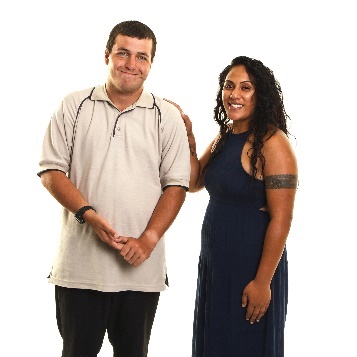 ܟܹܐ ܩܵܢܝܼ ܠܣܢܵܕܝܵܬܹ̈ܐ ܕܣܢܝܼܩܹ̈ܐ ܝܢܵܐ ܐܸܠܲܝܗܝ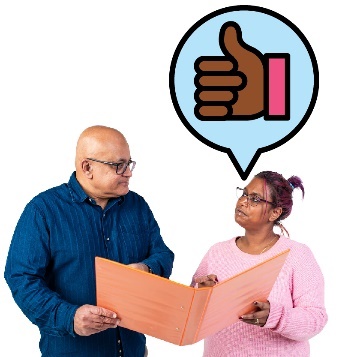 ܟܹܐ ܫܲܪܸܟܝܼ ܕܐܝܼܬܠܗܘܿܢ ܗܘܹܝܵܐ ܚܲܕ ܢܸܣܝܵܢܵܐ ܨܦܵܝܝܼ
ܥܲܡ ܚܲܛܸܛܵܢܲܝܗܝ.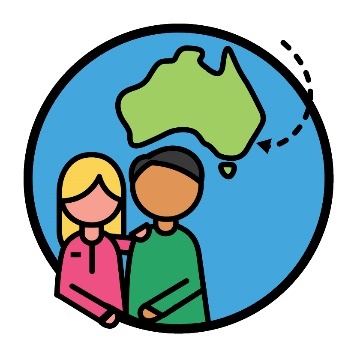 ܐܲܚܢܲܢ ܒܸܕ ܫܲܪܸܟܲܚ ܠܡܵܘܕܥܵܢܘܼܬܵܐ ܥܲܡ ܦܵܠܵܚܹܐ ܘܫܲܪܝܼܟܹܐ ܕܕܝܼܲܢ ܒܘܼܬ ܕܵܐܟܼܝܼ ܠܣܢܵܕܵܐ ܐܵܢܝܼ ܐ݉ܢܵܫܹܐ ܕܝܼܢܵܐ ܡܸܛܝܹܐ ܚܲܕܬܹܐ ܠܐܘܿܣܬܪܵܠܝܵܐ.ܐܵܗܵܐ ܒܸܚܒܼܵܫܵܐ ܝܠܹܗ ܣܢܵܕܬܵܐ ܕܝܼܠܵܗܿ ܫܲܝܢܵܝܬܵܐ ܩܵܐ ܓܵܘܣܵܢܹܐ.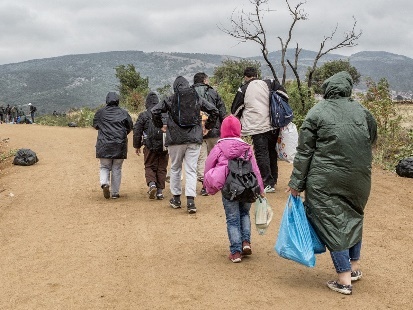 ܚܲܕ ܓܵܘܣܵܢܵܐ ܝܼܠܹܗ ܚܲܕ ܦܲܪܨܘܿܦܵܐ ܕܦܝܼܫܵܐ ܝܠܹܗ ܡܘܼܠܝܸܨܵܐ ܕܫܵܒܼܹܩ ܠܐܲܬܪܹܗ:ܒܣܲܒܵܒ ܕܥܢܵܦܵܐ ـ ܐܝܼܡܲܢ ܕܚܲܕ ܦܲܪܨܘܿܦܵܐ ܡܲܡܪܸܥ ܠܵܘܟܼܘܿܢ  ܩܵܐ ܕܗܿܘ ܦܵܐܹܫ ܫܲܝܢܵܝܵܐ.ܚܲܕ ܓܵܘܣܵܢܵܐ ܝܼܠܹܗ ܚܲܕ ܦܲܪܨܘܿܦܵܐ ܕܦܝܼܫܵܐ ܝܠܹܗ ܡܘܼܠܝܸܨܵܐ ܕܫܵܒܼܹܩ ܠܐܲܬܪܹܗ:ܒܣܲܒܵܒ ܕܥܢܵܦܵܐ ـ ܐܝܼܡܲܢ ܕܚܲܕ ܦܲܪܨܘܿܦܵܐ ܡܲܡܪܸܥ ܠܵܘܟܼܘܿܢ  ܩܵܐ ܕܗܿܘ ܦܵܐܹܫ ܫܲܝܢܵܝܵܐ.ܚܲܕ ܓܵܘܣܵܢܵܐ ܝܼܠܹܗ ܚܲܕ ܦܲܪܨܘܿܦܵܐ ܕܦܝܼܫܵܐ ܝܠܹܗ ܡܘܼܠܝܸܨܵܐ ܕܫܵܒܼܹܩ ܠܐܲܬܪܹܗ:ܒܣܲܒܵܒ ܕܥܢܵܦܵܐ ـ ܐܝܼܡܲܢ ܕܚܲܕ ܦܲܪܨܘܿܦܵܐ ܡܲܡܪܸܥ ܠܵܘܟܼܘܿܢ  ܩܵܐ ܕܗܿܘ ܦܵܐܹܫ ܫܲܝܢܵܝܵܐ.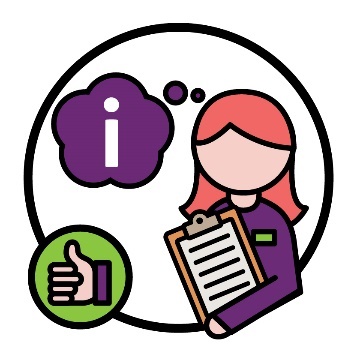 ܐܲܚܢܲܢ ܒܸܕ ܐܲܟܸܕܲܚ ܕܒܘܼܫ ܙܵܘܕܵܐ ܡܼܢ ܦܵܠܵܚܹܐ ܘܫܲܪܝܼܟܹܐ ܕܕܝܼܲܢ ܡܵܨܝܼ ܡܲܫܟܼܚܝܼ ܘܡܲܦܠܸܚܝܼ ܠܐܲܝܵܐ ܡܵܘܕܥܵܢܘܼܬܵܐ.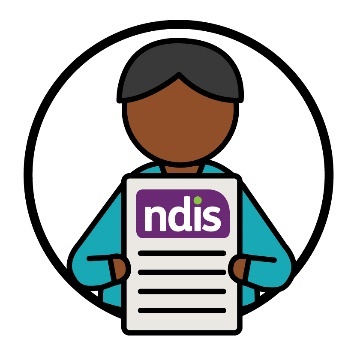 ܐܲܚܢܲܢ ܒܸܕ ܨܲܚܨܸܝܲܚ ܐܸܢ ܐܵܗܵܐ ܥܒܼܵܕܵܐ ܦܠܵܚܵܐ ܝܠܹܗ ܒܝܕܵܥܬܵܐ ܕܡܸܢܝܵܢܵܐ ܕܓܵܘܣܵܢܹܐ ܘܐ݉ܢܵܫܹܐ ܐܵܢܝܼ ܕܝܼܢܵܐ ܡܸܛܝܹܐ ܚܲܕܬܹܐ ܠܐܘܿܣܬܪܵܠܝܵܐ:ܫܲܪܘܼܟܹܐ ܝܢܵܐ ܓܵܘ NDISܡܲܦܠܘܼܚܹܐ ܝܢܵܐ NDIS.ܐܲܚܢܲܢ ܒܸܕ ܨܲܚܨܸܝܲܚ ܐܸܢ ܐܵܗܵܐ ܥܒܼܵܕܵܐ ܦܠܵܚܵܐ ܝܠܹܗ ܒܝܕܵܥܬܵܐ ܕܡܸܢܝܵܢܵܐ ܕܓܵܘܣܵܢܹܐ ܘܐ݉ܢܵܫܹܐ ܐܵܢܝܼ ܕܝܼܢܵܐ ܡܸܛܝܹܐ ܚܲܕܬܹܐ ܠܐܘܿܣܬܪܵܠܝܵܐ:ܫܲܪܘܼܟܹܐ ܝܢܵܐ ܓܵܘ NDISܡܲܦܠܘܼܚܹܐ ܝܢܵܐ NDIS.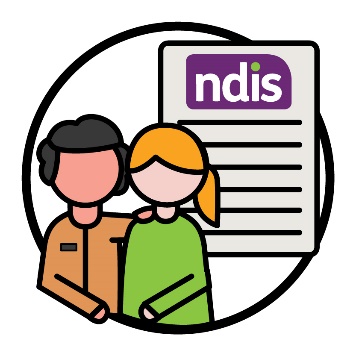 ܐܲܚܢܲܢ ܒܸܕ ܦܵܠܚܲܚ ܥܲܡ ܫܘܼܬܐܵܣܹܐ ܕܫܘܼܠܛܵܢܵܐ ܩܵܐ ܕܒܘܼܫ ܨܦܵܝܝܼ ܣܵܢܕܲܚ ܠܐ݉ܢܵܫܹܐ ܕܫܲܪܸܟܝܼ ܓܵܘ NDIS.ܐܲܚܢܲܢ ܒܸܕ ܦܵܠܚܲܚ ܥܲܡ ܫܘܼܬܐܵܣܹܐ ܕܫܘܼܠܛܵܢܵܐ ܩܵܐ ܕܒܘܼܫ ܨܦܵܝܝܼ ܣܵܢܕܲܚ ܠܐ݉ܢܵܫܹܐ ܕܫܲܪܸܟܝܼ ܓܵܘ NDIS.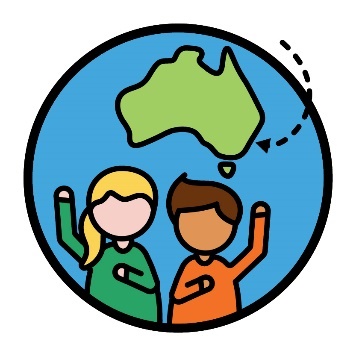 ܗܵܕܟܼܵܐ ܐ݉ܢܵܫܹܐ ܟܹܐ ܚܵܒܼܫܝܼ:ܓܵܘܣܵܢܹܐܐ݉ܢܵܫܹܐ ܕܝܼܢܵܐ ܡܸܛܝܹܐ ܚܲܕܬܹܐ ܠܐܘܿܣܬܪܵܠܝܵܐ.ܗܵܕܟܼܵܐ ܐ݉ܢܵܫܹܐ ܟܹܐ ܚܵܒܼܫܝܼ:ܓܵܘܣܵܢܹܐܐ݉ܢܵܫܹܐ ܕܝܼܢܵܐ ܡܸܛܝܹܐ ܚܲܕܬܹܐ ܠܐܘܿܣܬܪܵܠܝܵܐ.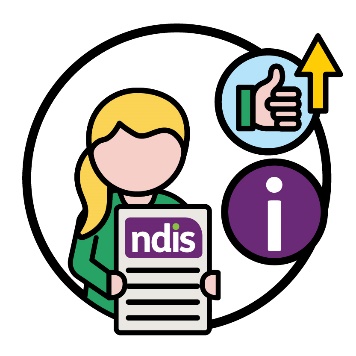 ܐܲܚܢܲܢ ܒܸܕ ܡܲܦܠܸܚܲܚ ܠܡܵܘܕܥܵܢܘܼܬܵܐ ܒܘܼܬ ܐ݉ܢܵܫܹܐ ܕܝܼܢܵܐ ܡܸܛܝܹܐ ܚܲܕܬܹܐ ܠܐܘܿܣܬܪܵܠܝܵܐ ܩܵܐ ܕܥܵܒܼܕܲܚ ܠܵܗܿ ܒܘܼܫ ܗܵܣܵܢܵܝ ܩܵܐܠܲܝܗܝ ܕܫܲܪܸܟܝܼ ܓܵܘ NDIS.ܐܵܗܵܐ ܒܸܚܒܼܵܫܵܐ ܝܠܹܗ ܡܩܲܝܡܵܢܘܼܝܵܬܹܐ ܕܥܒܼܝܼܕܹܲܝܗܝ ܝܢܵܐ.ܐܲܚܢܲܢ ܒܸܕ ܡܲܦܠܸܚܲܚ ܠܡܵܘܕܥܵܢܘܼܬܵܐ ܒܘܼܬ ܐ݉ܢܵܫܹܐ ܕܝܼܢܵܐ ܡܸܛܝܹܐ ܚܲܕܬܹܐ ܠܐܘܿܣܬܪܵܠܝܵܐ ܩܵܐ ܕܥܵܒܼܕܲܚ ܠܵܗܿ ܒܘܼܫ ܗܵܣܵܢܵܝ ܩܵܐܠܲܝܗܝ ܕܫܲܪܸܟܝܼ ܓܵܘ NDIS.ܐܵܗܵܐ ܒܸܚܒܼܵܫܵܐ ܝܠܹܗ ܡܩܲܝܡܵܢܘܼܝܵܬܹܐ ܕܥܒܼܝܼܕܹܲܝܗܝ ܝܢܵܐ.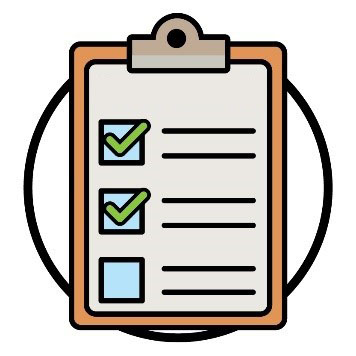 ܡܩܲܝܡܵܢܘܼܝܵܬܹܐ ܝܼܢܵܐ ܕܵܐܟܼܝܼ ܐܲܚܢܲܢ ܟܹܐ ܡܩܲܝܡܸܢܲܚ: ܕܵܐܟܼܝܼ ܫܲܦܠܘܼܬܵܘܟܼܘܿܢ ܟܹܐ ܗܵܘܹܐܠܵܗܿ ܡܲܥܒܕܵܢܘܼܬܵܐ ܥܲܠ ܚܲܝܵܘܟܼܘܿܢ ܡܘܿܕܝܼ ܣܢܵܕܝܵܬܹܐ ܐܲܚܬܘܿܢ ܣܢܝܼܩܹܐ ܝܬܘܿܢ ܕܩܲܒܠܝܼܬܘܿܢ ܡܼܢ NDIS.ܡܩܲܝܡܵܢܘܼܝܵܬܹܐ ܝܼܢܵܐ ܕܵܐܟܼܝܼ ܐܲܚܢܲܢ ܟܹܐ ܡܩܲܝܡܸܢܲܚ: ܕܵܐܟܼܝܼ ܫܲܦܠܘܼܬܵܘܟܼܘܿܢ ܟܹܐ ܗܵܘܹܐܠܵܗܿ ܡܲܥܒܕܵܢܘܼܬܵܐ ܥܲܠ ܚܲܝܵܘܟܼܘܿܢ ܡܘܿܕܝܼ ܣܢܵܕܝܵܬܹܐ ܐܲܚܬܘܿܢ ܣܢܝܼܩܹܐ ܝܬܘܿܢ ܕܩܲܒܠܝܼܬܘܿܢ ܡܼܢ NDIS.ܡܩܲܝܡܵܢܘܼܝܵܬܹܐ ܝܼܢܵܐ ܕܵܐܟܼܝܼ ܐܲܚܢܲܢ ܟܹܐ ܡܩܲܝܡܸܢܲܚ: ܕܵܐܟܼܝܼ ܫܲܦܠܘܼܬܵܘܟܼܘܿܢ ܟܹܐ ܗܵܘܹܐܠܵܗܿ ܡܲܥܒܕܵܢܘܼܬܵܐ ܥܲܠ ܚܲܝܵܘܟܼܘܿܢ ܡܘܿܕܝܼ ܣܢܵܕܝܵܬܹܐ ܐܲܚܬܘܿܢ ܣܢܝܼܩܹܐ ܝܬܘܿܢ ܕܩܲܒܠܝܼܬܘܿܢ ܡܼܢ NDIS.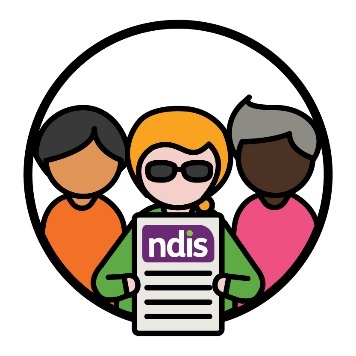 ܐܲܚܢܲܢ ܒܸܕ ܨܲܚܨܸܝܲܚ ܐܸܢ ܐܵܗܵܐ ܥܒܼܵܕܵܐ ܦܠܵܚܵܐ ܝܠܹܗ ܒܝܕܵܥܬܵܐ ܕܡܸܢܝܵܢܵܐ ܕܓܵܘܣܵܢܹܐ ܘܐ݉ܢܵܫܹܐ ܐܵܢܝܼ ܕܝܼܢܵܐ ܡܸܛܝܹܐ ܚܲܕܬܹܐ ܠܐܘܿܣܬܪܵܠܝܵܐ ܕܫܲܪܘܼܟܹܐ ܝܢܵܐ ܓܵܘ NDIS.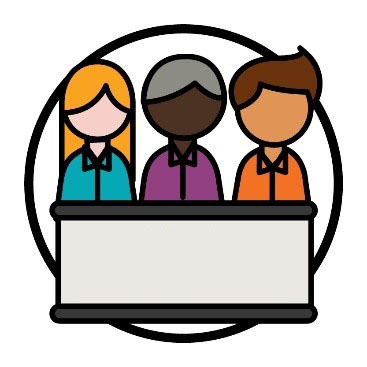 ܐܲܚܢܲܢ ܒܸܕ ܦܵܠܚܲܚ ܥܲܡ ܣܝܼܥܬܵܐ ܕܐܵܕܫܵܝܘܼܬܵܐ ܘܕܡܲܪܝܲܙܝܵܬܹܐ ܕܢܲܛܘܿܪܘܼܝܵܬܹܐ ܕ NDIS ܠܥܒܼܵܕܵܐ ܩܵܢܘܿܢܹܐ ܚܲܕܬܹܐ ܩܵܐ ܕܵܐܟܼܝܼ ܒܸܕ ܦܵܠܚܲܚ.ܐܲܚܢܲܢ ܟܹܐ ܩܵܪܲܚܠܵܗܿ ܣܝܼܥܬܵܐ ܕ NDIS.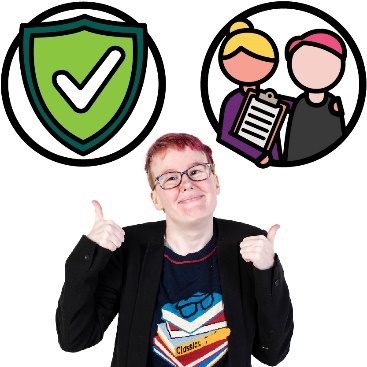 ܣܝܼܥܬܵܐ ܕ NDIS ܟܹܐ ܐܲܟܸܕܵܐ ܕܐ݉ܢܵܫܹܐ ܕܐܝܼܬܠܗܘܿܢ ܫܲܦܠܘܼܬܵܐ ܐܵܢܝܼ ܕܟܹܐ ܫܲܘܬܸܦܝܼ ܓܵܘ NDIS:ܝܼܢܵܐ ܫܲܝܢܵܝܹܐ (ܣܲܠܵܡܲܬ) ܟܹܐ ܩܵܢܝܼ ܚܸܠܡܲܬܹܐ ܨܦܵܝܝܼ.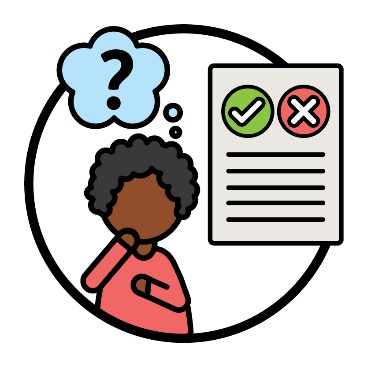 ܐܲܢܹܐ ܩܵܢܘܿܢܹܐ ܒܸܕ ܗܲܝܸܪܝܼ ܩܵܐ ܐ݉ܢܵܫܹܐ ܕ CALD ܕܐܝܼܬܠܗܘܿܢ ܫܲܦܠܘܼܬܵܐ:ܕܫܲܪܸܟܝܼ ܠܬܲܚܡܲܢܝܵܬܲܝܗܝ ܥܲܡܲܢܕܒܲܩܪܝܼ ܒܘܼܬ ܦܘܼܣܩܵܢܹܐ ܕ NDIA ܟܹܐ ܫܵܩܹܠ ܠܗܘܿܢ.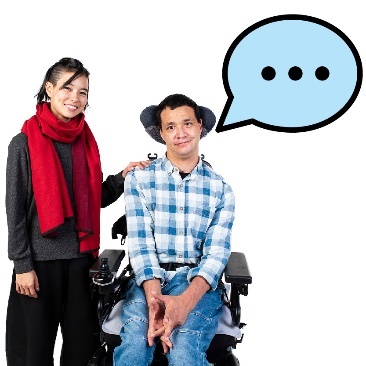 ܐܲܚܢܲܢ ܒܸܕ ܡܲܫܟܼܲܚ ܠܐܘܼܪܚܵܐ ܒܘܼܫ ܨܦܵܝܝܼ ܠܣܢܵܕܬܵܐ ܕܐ݉ܢܵܫܹܐ ܕ CALD ܕܐܝܼܬܠܗܘܿܢ ܫܲܦܠܘܼܬܵܐ ܩܵܐ ܕܫܲܪܸܟܝܼ ܠܗܘܿܢ ܬܲܚܡܲܢܝܵܬܲܝܗܝ.ܐܲܚܢܲܢ ܒܸܕ ܡܲܫܟܼܲܚ ܠܐܘܼܪܚܵܐ ܒܘܼܫ ܨܦܵܝܝܼ ܠܣܢܵܕܬܵܐ ܕܐ݉ܢܵܫܹܐ ܕ CALD ܕܐܝܼܬܠܗܘܿܢ ܫܲܦܠܘܼܬܵܐ ܩܵܐ ܕܫܲܪܸܟܝܼ ܠܗܘܿܢ ܬܲܚܡܲܢܝܵܬܲܝܗܝ.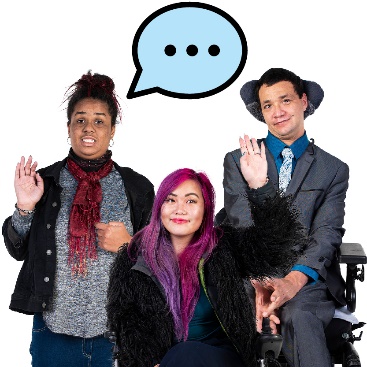 ܐܲܚܢܲܢ ܒܸܕ ܨܲܚܨܸܝܲܚ ܐܸܢ ܐܵܗܵܐ ܥܒܼܵܕܵܐ ܦܠܵܚܵܐ ܝܠܹܗ ܒܝܕܵܥܬܵܐ ܕܡܸܢܝܵܢܵܐ ܕܐ݉ܢܵܫܹܐ ܕ CALD ܕܐܝܼܬܠܗܘܿܢ ܫܲܦܠܘܼܬܵܐ ܕܟܹܐ ܫܲܪܸܟܝܼ ܠܗܘܿܢ ܢܸܣܝܵܢܲܝܗܝ ܥܲܡܲܢ.ܐܲܚܢܲܢ ܒܸܕ ܨܲܚܨܸܝܲܚ ܐܸܢ ܐܵܗܵܐ ܥܒܼܵܕܵܐ ܦܠܵܚܵܐ ܝܠܹܗ ܒܝܕܵܥܬܵܐ ܕܡܸܢܝܵܢܵܐ ܕܐ݉ܢܵܫܹܐ ܕ CALD ܕܐܝܼܬܠܗܘܿܢ ܫܲܦܠܘܼܬܵܐ ܕܟܹܐ ܫܲܪܸܟܝܼ ܠܗܘܿܢ ܢܸܣܝܵܢܲܝܗܝ ܥܲܡܲܢ.ܐܲܚܢܲܢ ܒܸܕ ܨܲܚܨܸܝܲܚ ܐܸܢ ܐܵܗܵܐ ܥܒܼܵܕܵܐ ܦܠܵܚܵܐ ܝܠܹܗ ܒܝܕܵܥܬܵܐ ܕܡܸܢܝܵܢܵܐ ܕܐ݉ܢܵܫܹܐ ܕ CALD ܕܐܝܼܬܠܗܘܿܢ ܫܲܦܠܘܼܬܵܐ ܕܟܹܐ ܫܲܪܸܟܝܼ ܠܗܘܿܢ ܢܸܣܝܵܢܲܝܗܝ ܥܲܡܲܢ.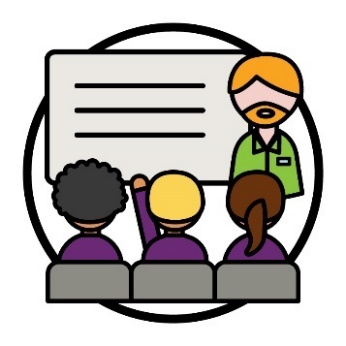 ܐܲܚܢܲܢ ܒܸܕ ܥܵܒܼܕܲܚ ܚܲܕ ܚܘܼܪܙܵܐ ܚܲܕܬܵܐ ܕܬܲܠܡܲܕܬܵܐ ܩܵܐ ܦܵܠܵܚܹܐ
ܘܫܲܪܝܼܟܹܐ ܕܕܝܼܲܢ.ܐܲܚܢܲܢ ܒܸܕ ܦܵܠܚܲܚ ܥܲܡ ܟܢܘܼܫܬܵܐ ܘܫܘܼܬܐܵܣܹܐ ܕܫܘܼܠܛܵܢܵܐ ܩܵܐ ܕܥܵܒܼܕܲܚܠܹܗ ܐܵܗܵܐ ܚܘܼܪܙܵܐ.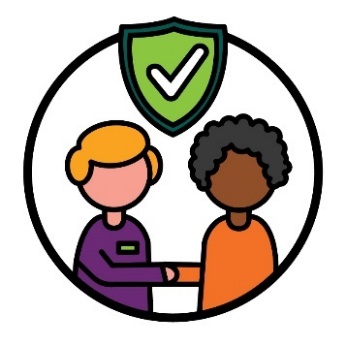 ܬܲܠܡܲܕܬܵܐ ܒܸܕ ܗܲܝܸܪܵܐ ܩܵܐ ܦܵܠܵܚܹܐ ܘܫܲܪܝܼܟܹܐ ܕܕܝܼܲܢ ܕܝܵܠܦܝܼ ܕܵܐܟܼܝܼ ܥܵܒܼܕܝܼ ܐܲܣܘܼܪܹܐ ܒܚܕܵܐ ܐܘܼܪܚܵܐ ܫܲܝܢܵܝܬܵܐ ܥܲܡ ܐ݉ܢܵܫܹܐ ܕ CALD.ܐܲܚܢܲܢ ܒܸܕ ܨܲܚܨܸܝܲܚ ܐܸܢ ܐܵܗܵܐ ܥܒܼܵܕܵܐ ܦܠܵܚܵܐ ܝܠܹܗ ܒܝܕܵܥܬܵܐ ܕܟܡܵܐ ܦܵܠܵܚܹܐ ܘܫܲܪܝܼܟܹܐ ܕܕܝܼܲܢ: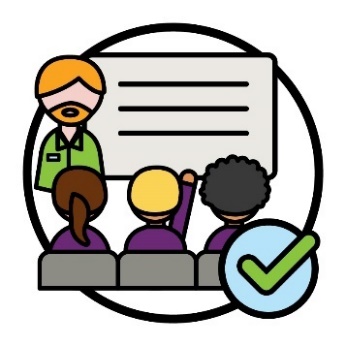 ܦܲܪܘܼܩܹܐ ܝܢܵܐ ܠܬܲܠܡܲܕܬܵܐ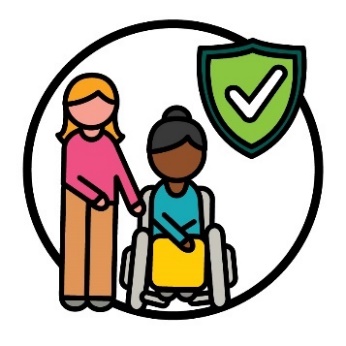 ܦܲܪܡܘܼܝܹܐ ܝܢܵܐ ܕܵܐܟܼܝܼ ܣܵܢܕܝܼ ܠܐ݉ܢܵܫܹܐ ܒܐܘܼܪܚܵܬܹܐ ܕܝܼܢܵܐ ܫܲܝܢܵܝܹܐ ܩܵܐ ܟܠܲܝܗܝ ܡܲܪܕܘܼܝܵܬܹܐ.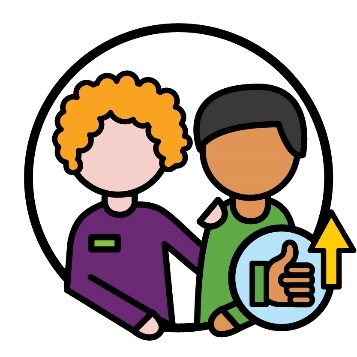 ܐܲܚܢܲܢ ܐܵܦ ܒܸܕ ܨܲܚܨܸܝܲܚ ܐܸܢ ܐܵܗܵܐ ܥܒܼܵܕܵܐ ܦܠܵܚܵܐ ܝܠܹܗ ܒܝܕܵܥܬܵܐ ܕܡܸܢܝܵܢܵܐ ܕܫܲܘܬܦܵܢܹܐ ܕ CALD ܕܐܵܡܪܝܼ ܠܲܢ ܕܐܝܼܬܠܗܘܿܢ ܢܸܣܝܵܢܹܐ ܒܘܼܫ ܨܦܵܝܝܼ ܥܲܡ ܦܵܠܵܚܹܐ ܘܫܲܪܝܼܟܹܐ ܕܕܝܼܲܢ.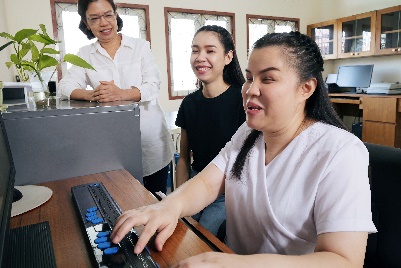 ܐܲܚܢܲܢ ܒܸܕ ܣܵܢܕܲܚ ܒܘܼܫ ܙܵܘܕܵܐ ܐ݉ܢܵܫܹܐ ܕ CALD ܕܦܵܠܚܝܼ ܥܲܡܲܢ.ܐܵܗܵܐ ܒܸܚܒܼܵܫܵܐ ܝܠܹܗ ܐ݉ܢܵܫܹܐ ܕܐܝܼܬܠܗܘܿܢ ܫܲܦܠܘܼܬܵܐ.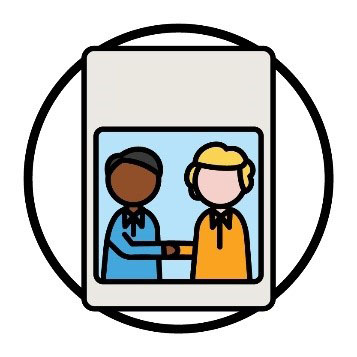 ܐܲܚܢܲܢ ܐܵܦ ܒܸܕ ܥܵܒܼܕܲܚ ܚܲܕ ܚܘܼܛܵܛܵܐ ܠܫܲܪܘܼܟܹܐ ܕܵܐܟܼܝܼ ܒܸܕ ܡܲܦܠܸܚܲܚ ܒܘܼܫ ܙܵܘܕܵܐ ܦܵܠܵܚܹܐ ܕ CALD.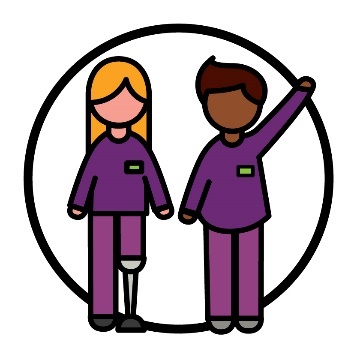 ܐܲܚܢܲܢ ܒܸܕ ܨܲܚܨܸܝܲܚ ܐܸܢ ܐܵܗܵܐ ܥܒܼܵܕܵܐ ܦܠܵܚܵܐ ܝܠܹܗ ܒܝܕܵܥܬܵܐ ܕܟܡܵܐ
ܦܵܠܵܚܹܐ ܕ NDIA:ܐܝܼܬܠܗܘܿܢ ܫܲܦܠܘܼܬܵܐܝܼܢܵܐ ܡܼܢ ܒܵܬܪܵܝܘܵܬܹܐ ܕ CALD.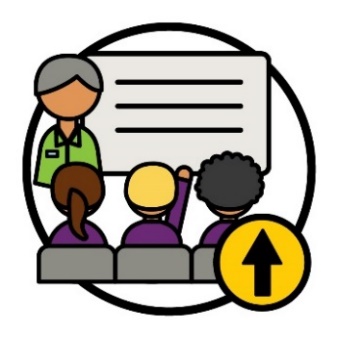 ܐܲܚܢܲܢ ܒܸܕ ܦܵܠܚܲܚ ܥܲܡ ܐ݉ܚܹܪ݉ܢܹܐ ܩܵܐ ܕܡܲܩܪܸܒܼܲܚ ܚܘܼܪܙܹܐ ܕܬܲܠܡܲܕܬܵܐ ܒܘܼܫ ܙܵܘܕܵܐ ܩܵܐ ܦܵܠܵܚܹܐ ܘܫܲܪܝܼܟܹܐ ܕܕܝܼܲܢ.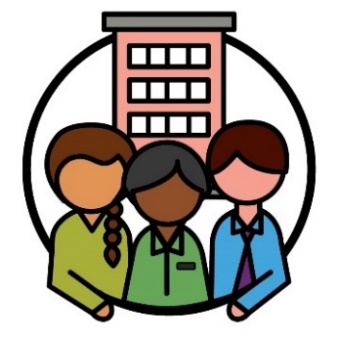 ܐܲܚܢܲܢ ܒܸܕ ܦܵܠܚܲܚ ܥܲܡ ܟܢܘܼܫܬܵܐ ܘܫܘܼܬܐܵܣܹܐ ܕܫܘܼܠܛܵܢܵܐ ܩܵܐ ܕܥܵܒܼܕܲܚܠܹܗ ܐܵܗܵܐ.ܐܲܚܢܲܢ ܒܸܕ ܐܲܟܸܕܲܚ ܕܐܲܝܵܐ ܬܲܠܡܲܕܬܵܐ ܗܲܝܸܪܵܐ ܩܵܐ ܦܵܠܵܚܹܐ ܘܫܲܪܝܼܟܹܐ ܕܕܝܼܲܢ ܕܝܵܕܥܝܼ ܕܵܐܟܼܝܼ ܡܲܩܪܸܒܼܝܼ ܣܢܵܕܝܵܬܹܐ ܕ: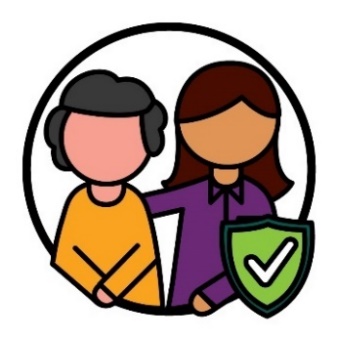 ܝܼܢܵܐ ܫܲܝܢܵܝܹܐ ܩܵܐ ܟܠܲܝܗܝ ܡܲܪܕܘܼܝܵܬܹܐ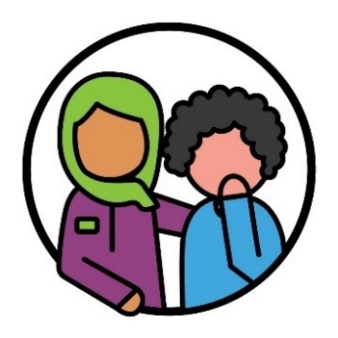 ܗܲܝܸܪܝܼ ܐ݉ܢܵܫܹܐ ܕܥܒܼܝܼܪܹܐ ܝܢܵܐ ܒܢܸܣܝܵܢܵܐ ܕ ܐܘܼܠܨܵܢܵܐ.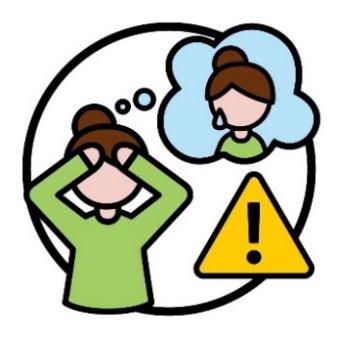 ܐܘܼܠܨܵܢܵܐ ܝܼܠܹܗ ܐܘܼܪܚܵܐ ܕܐܲܚܬܘܿܢ ܪܵܓܼܫܝܼܬܘܿܢ ܒܘܼܬ ܚܲܕ ܡܸܢܕܝܼ ܚܸܪܒܵܐ ܕܗܘܹܝܵܐ ܝܠܹܗ ܥܲܠܵܘܟܼܘܿܢ. ܩܵܐ ܛܘܼܦ̮ܣܵܐ، ܒܲܠܟܵܐ ܐܲܚܬܘܿܢ ܪܵܓܼܫܝܼܬܘܿܢ ܒܙܕܘܼܥܬܵܐ ܝܲܢ ܒܥܝܼܩܘܼܬܵܐ.ܐܘܼܠܨܵܢܵܐ ܡܵܨܹܐ ܗܵܘܹܐܠܹܗ ܡܲܥܒܕܵܢܘܼܬܵܐ ܥܲܠ ܐ݉ܢܵܫܹܐ ܒܐܘܼܪܚܵܬܹܐ ܦܪܝܼܫܹܐ.ܐܲܚܢܲܢ ܒܸܕ ܨܲܚܨܸܝܲܚ ܐܸܢ ܐܵܗܵܐ ܥܒܼܵܕܵܐ ܦܠܵܚܵܐ ܝܠܹܗ ܒܝܕܵܥܬܵܐ ܕܟܡܵܐ:ܐܲܚܢܲܢ ܒܸܕ ܨܲܚܨܸܝܲܚ ܐܸܢ ܐܵܗܵܐ ܥܒܼܵܕܵܐ ܦܠܵܚܵܐ ܝܠܹܗ ܒܝܕܵܥܬܵܐ ܕܟܡܵܐ: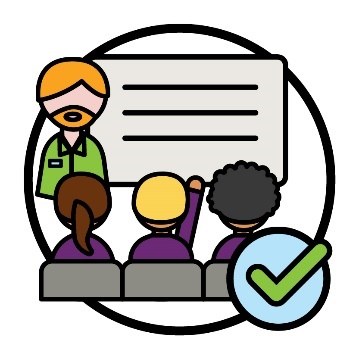 ܦܵܠܵܚܹܐ ܘܫܲܪܝܼܟܹܐ ܦܲܪܘܼܩܹܐ ܝܢܵܐ ܠܐܲܝܵܐ ܬܲܠܡܲܕܬܵܐ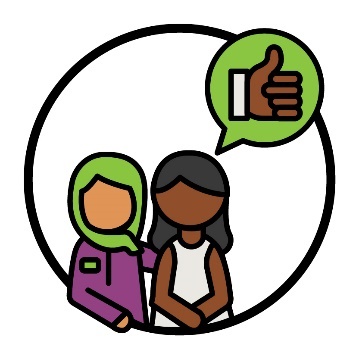 ܫܲܘܬܦܵܢܹܐ ܕ CALD ܫܪܘܼܟܹܐ ܝܢܵܐ ܢܸܣܝܵܢܹܐ ܨܦܵܝܝܼ ܥܲܡ ܦܵܠܵܚܹܐ ܘܫܲܪܝܼܟܹܐ ܕܕܝܼܲܢ.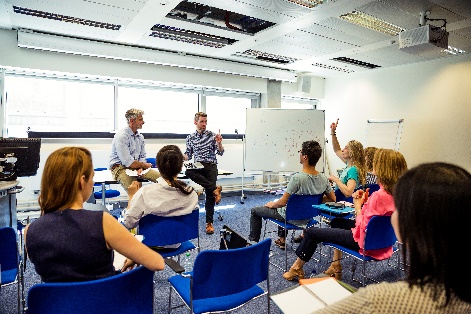 ܐܲܚܢܲܢ ܒܸܕ ܬܲܠܡܸܕܲܚ ܩܵܐ ܦܵܠܵܚܹܐ ܘܲܫܪܝܼܟܹܐ ܕܕܝܼܲܢ ܒܘܼܬ ܕܵܐܟܼܝܼ ܠܡܲܦܠܘܼܚܹܐ ܣܢܵܕܝܵܬܹܐ ܕܠܸܫܵܢܵܐ.ܐܵܗܵܐ ܒܸܚܒܼܵܫܵܐ ܝܠܹܗ ܬܲܪܓܡܵܢܹܐ. 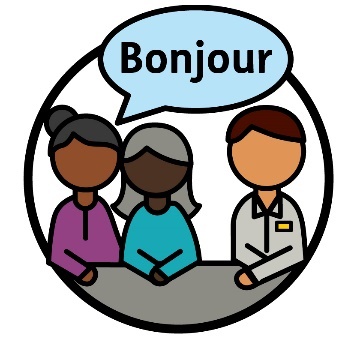 ܚܲܕ ܬܲܪܓܡܵܢܵܐ ܝܼܠܹܗ ܚܲܕ ܦܲܪܨܘܿܦܵܐ ܕܟܹܐ:ܡܲܦܠܸܚ ܠܸܫܵܢܵܘܟܼܘܿܢܗܲܝܸܪ ܠܵܘܟܼܘܿܢ ܕܝܵܗܒܼܝܼܬܘܿܢ ܘܫܵܩܠܝܼܬܘܿܢ ܥܲܡ ܐ݉ܚܹܪ݉ܢܹܐܗܲܝܸܪ ܠܵܘܟܼܘܿܢ ܕܦܲܪܡܝܼܬܘܿܢ ܡܘܿܕܝܼ ܝܠܹܗ ܒܹܐܡܵܪܵܐ
ܚܲܕ ܦܲܪܨܘܿܦܵܐ.ܐܵܗܵܐ ܒܸܕ ܐܲܟܸܕ ܕܦܵܠܵܚܹܐ ܘܲܫܪܝܼܟܹܐ ܕܕܝܼܲܢ:ܐܵܗܵܐ ܒܸܕ ܐܲܟܸܕ ܕܦܵܠܵܚܹܐ ܘܲܫܪܝܼܟܹܐ ܕܕܝܼܲܢ: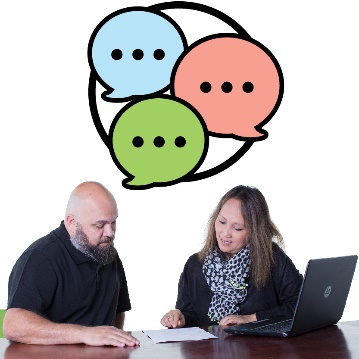 ܝܵܕܥܝܼ ܕܵܐܟܼܝܼ ܠܡܲܫܟܼܘܼܚܹܐ ܘܠܡܲܦܠܘܼܚܹܐ ܣܢܵܕܝܵܬܹܐ ܕܠܸܫܵܢܵܐ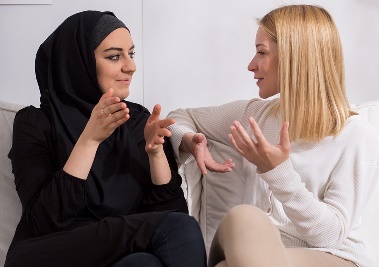 ܝܵܗܒܼܝܼ ܘܫܵܩܠܝܼ ܒܘܼܫ ܨܦܵܝܝܼ ܥܲܡ ܬܲܪܓܡܵܢܹܐ.ܐܲܚܢܲܢ ܒܸܕ ܨܲܚܨܸܝܲܚ ܐܸܢ ܐܵܗܵܐ ܥܒܼܵܕܵܐ ܦܠܵܚܵܐ ܝܠܹܗ ܒܚܲܡܲܝܬܵܐ
ܕܥܲܩܲܒܼܬܵܐ ܕܟܡܵܐ:ܦܵܠܵܚܹܐ ܘܫܲܪܝܼܟܹܐ ܦܲܪܘܼܩܹܐ ܝܢܵܐ ܠܐܲܝܵܐ ܬܲܠܡܲܕܬܵܐ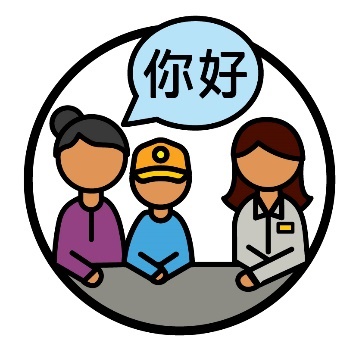 ܫܲܘܬܦܵܢܹܐ ܕ CALD ܟܹܐ ܡܲܦܠܸܚܝܼ ܠܚܸܠܡܲܬܹܐ ܕܬܲܪܓܡܵܢܹܐ.ܐܲܚܢܲܢ ܒܸܕ ܡܲܒܪܲܚ ܚܲܕ ܚܘܼܛܵܛܵܐ ܩܵܐ ܕܥܵܒܼܕܲܚ ܠܵܗܿ NDIA ܚܕܵܐ ܕܘܼܟܬܵܐ ܕܦܘܼܠܚܵܢܵܐ ܕܝܼܠܵܗܿ: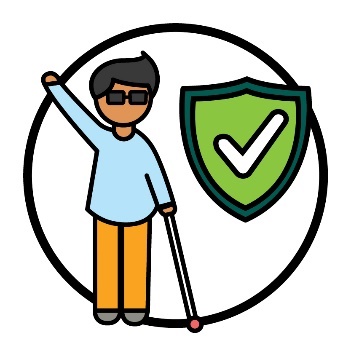 ܫܲܝܢܵܝܬܵܐ ܩܵܐ ܟܠܲܝܗܝ ܡܲܪܕܘܼܝܵܬܹܐ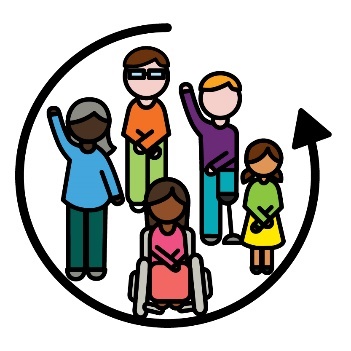 ܚܵܒܼܫܵܢܬܵܐ.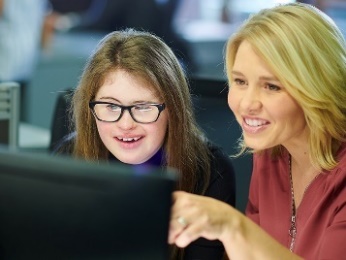 ܐܲܚܢܲܢ ܒܸܕ ܨܲܚܨܸܝܲܚ ܐܸܢ ܐܵܗܵܐ ܥܒܼܵܕܵܐ ܦܠܵܚܵܐ ܝܠܹܗ ܒܝܕܵܥܬܵܐ ܕܟܡܵܐ ܫܲܘܬܦܵܢܹܐ ܕ CALD:ܦܝܼܫܵܐ ܝܢܵܐ ܦܠܵܚܵܐ ܩܵܐܠܲܢܡܵܨܝܵܢܹܐ ܝܢܵܐ ܕܓܲܪܘܸܣܝܼ ܫܒܼܝܼܠܵܐ ܕܦܘܼܠܚܵܢܵܐ ܕܕܝܼܲܝܗܝ.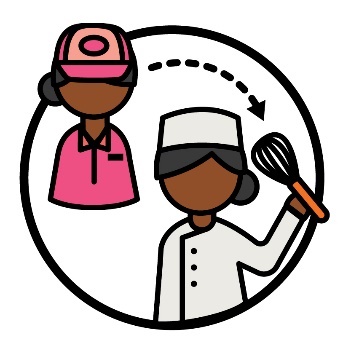 ܚܲܕ ܫܒܼܝܼܠܵܐ ܕܦܘܼܠܚܵܢܵܐ ܝܼܠܹܗ ܐܘܼܪܚܵܐ ܕܟܹܐ ܐܵܙܠ݉ܝܼܬܘܿܢ ܒܝܼܘܿܗܿ ܓܵܘ ܚܲܕ ܚܲܩܠܵܐ ܕܦܘܼܠܚܵܢܵܐ ܕܓܲܒܝܼܬܘܿܢ ܠܹܗ.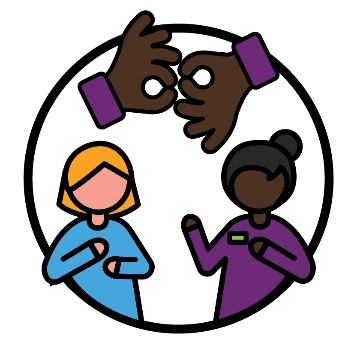 ܐܲܚܢܲܢ ܒܸܕ ܫܵܒܼܩܲܚ ܚܕܵܐ ܕܵܣܬܵܐ ܕܦܵܠܵܚܹܐ ܘܕܫܲܪܝܼܟܹܐ ܕܕܝܼܲܢ ܕܫܲܪܸܟܝܼ ܠܡܗܝܼܪܘܼܝܵܬܲܝܗܝ ܥܲܡ ܦܵܠܵܚܹܐ ܐ݉ܚܹܪ݉ܢܹܐ. ܩܵܐ ܛܘܼܦ̮ܣܵܐ، ܡܗܝܼܪܘܼܝܵܬܹܐ ܐܲܝܟܼ ܠܸܫܵܢܵܐ ܕ Auslan.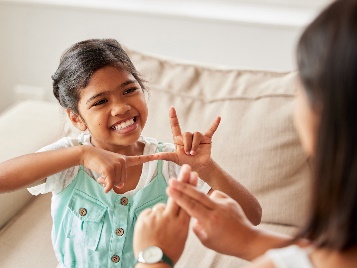 ܡܲܥܢܵܝ ܕܐܵܗܵܐ ܝܼܠܹܗ ܕܐܲܚܢܲܢ ܡܵܨܲܚ ܒܘܼܫ ܨܦܵܝܝܼ ܣܵܢܕܲܚ ܠܐ݉ܢܵܫܹܐ ܕܝܼܢܵܐ ܟܲܪܹܐ ܝܲܢ ܕܐܝܼܬܠܗܘܿܢ ܥܲܣܩܘܼܬܵܐ ܒܫܡܵܥܬܵܐ.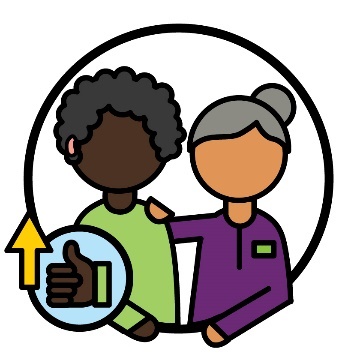 ܐܲܚܢܲܢ ܒܸܕ ܨܲܚܨܸܝܲܚ ܐܸܢ ܐܵܗܵܐ ܥܒܼܵܕܵܐ ܦܠܵܚܵܐ ܝܠܹܗ ܒܟܡܵܐ ܡܼܢ ܦܵܠܵܚܹܐ ܘܫܲܪܝܼܟܹܐ ܕܕܝܼܲܢ ܒܸܗܘܵܝܵܐ ܝܢܵܐ ܒܘܼܫ ܨܦܵܝܝܼ ܒܣܢܵܕܬܵܐ ܕܐ݉ܢܵܫܹܐ ܕܝܼܢܵܐ ܟܲܪܹܐ ܝܲܢ ܕܐܝܼܬܠܗܘܿܢ ܥܲܣܩܘܼܬܵܐ ܒܫܡܵܥܬܵܐ.ܐܲܚܢܲܢ ܐܵܦ ܒܸܕ ܨܲܚܨܸܝܲܚ ܐܸܢ ܐܵܗܵܐ ܥܒܼܵܕܵܐ ܦܠܵܚܵܐ ܝܠܹܗ ܒܡܲܫܡܸܥܬܵܐ ܠܡܘܿܕܝܼ ܝܢܵܐ ܫܲܪܘܼܟܹܐ ܥܲܡܲܢ ܐ݉ܢܵܫܹܐ ܕܝܼܢܵܐ ܟܲܪܹܐ ܝܲܢ ܕܐܝܼܬܠܗܘܿܢ ܥܲܣܩܘܼܬܵܐ ܒܫܡܵܥܬܵܐ ܒܘܼܬ: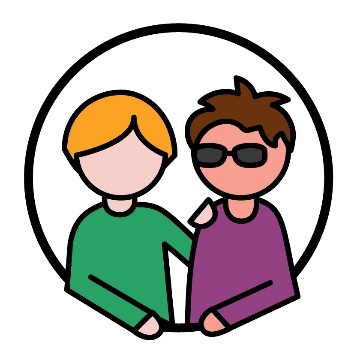 ܟܡܵܐ ܨܦܵܝܝܼ ܐܲܚܢܲܢ ܟܹܐ ܣܵܢܕܲܚ ܠܗܘܿܢ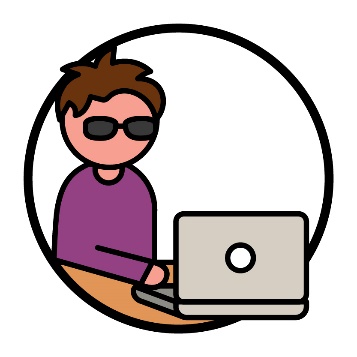 ܟܡܵܐ ܗܵܣܵܢܵܝ ܝܠܵܗܿ ܡܲܫܟܼܲܚܬܵܐ ܘܡܲܦܠܲܚܬܵܐ ܕܣܢܵܕܝܵܬܹܐ ܕ NDIS.ܐܲܚܢܲܢ ܒܸܕ ܥܵܒܼܕܲܚ ܢܘܼܩܙܹܐ ܡܗܲܕܝܵܢܹܐ ܚܲܕܬܹܐ ܒܘܼܬ ܕܵܐܟܼܝܼ: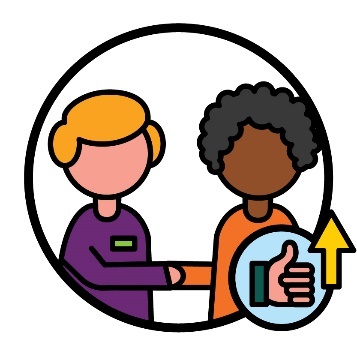 ܟ̰ܸܡ ܨܦܵܝܝܼ ܠܥܒܼܵܕܵܐ ܐܲܣܘܼܪܹܐ ܥܲܡ ܐ݉ܢܵܫܹܐ ܕ CALD ܕܐܝܼܬܠܗܘܿܢ ܫܲܦܠܘܼܬܵܐ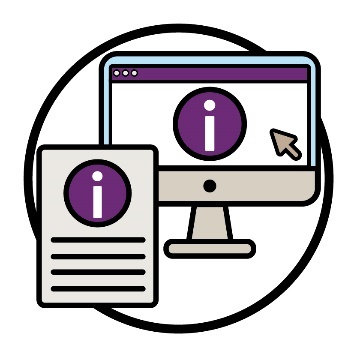 ܠܫܲܪܘܼܟܹܐ ܡܵܘܕܥܵܢܘܼܬܵܐ ܒܐܘܼܪܚܵܬܹܐ ܦܪܝܼܫܹܐ.ܠܥܒܼܵܕܬܵܐ ܕܐܲܢܹܐ ܢܘܼܩܙܹܐ ܡܗܲܕܝܵܢܹܐ، ܐܲܚܢܲܢ ܒܸܕ ܦܵܠܚܲܚ ܥܲܡ: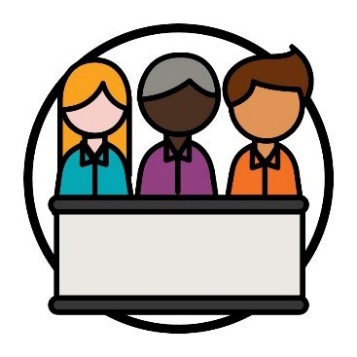 ܫܘܼܬܐܵܣܹܐ ܕܣܝܼܥܬܵܐ ܕ NDIS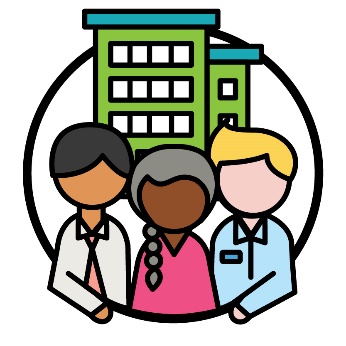 ܕܟܹܐ ܣܵܢܕܝܼ ܠܐ݉ܢܵܫܹܐ ܕ CALD ܕܐܝܼܬܠܗܘܿܢ ܫܲܦܠܘܼܬܵܐ.ܐܲܚܢܲܢ ܒܸܕ ܡܲܦܠܸܚܲܚ ܠܐܲܢܹܐ ܢܘܼܩܙܹܐ ܡܗܲܕܝܵܢܹܐ ܩܵܐ ܕܒܘܼܫ ܨܦܵܝܝܼ ܝܵܗܒܼܲܚ ܘܫܵܩܠܲܚ ܥܲܡ: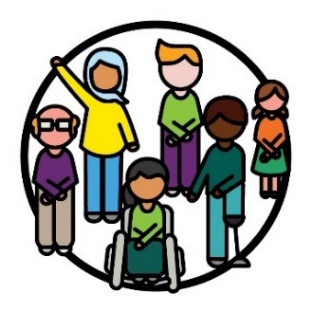 ܫܲܘܬܦܵܢܹܐ ܕ CALDܫܲܘܬܦܵܢܹܐ ܕ CALDܫܲܘܬܦܵܢܹܐ ܕ CALD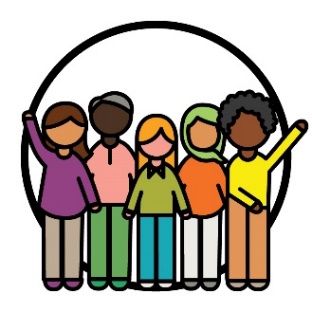 ܟܢܘܼܫܝܵܬܹܐ ܕ CALD.ܟܢܘܼܫܝܵܬܹܐ ܕ CALD.ܟܢܘܼܫܝܵܬܹܐ ܕ CALD.ܐܲܚܢܲܢ ܒܸܕ ܨܲܚܨܸܝܲܚ ܐܸܢ ܐܵܗܵܐ ܥܒܼܵܕܵܐ ܦܠܵܚܵܐ ܝܠܹܗ ܒܡܲܫܡܲܥܬܵܐ ܠ:ܐܲܚܢܲܢ ܒܸܕ ܨܲܚܨܸܝܲܚ ܐܸܢ ܐܵܗܵܐ ܥܒܼܵܕܵܐ ܦܠܵܚܵܐ ܝܠܹܗ ܒܡܲܫܡܲܥܬܵܐ ܠ:ܐܲܚܢܲܢ ܒܸܕ ܨܲܚܨܸܝܲܚ ܐܸܢ ܐܵܗܵܐ ܥܒܼܵܕܵܐ ܦܠܵܚܵܐ ܝܠܹܗ ܒܡܲܫܡܲܥܬܵܐ ܠ: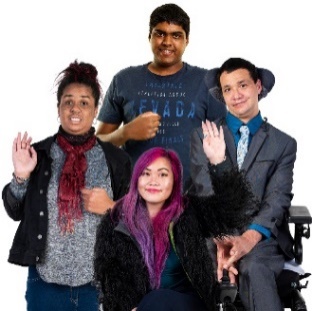 ܫܲܘܬܦܵܢܹܐ ܕ CALDܫܲܘܬܦܵܢܹܐ ܕ CALD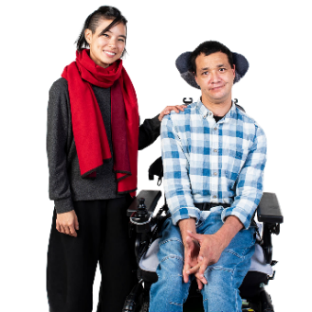 ܐ݉ܢܵܫܹܐ ܕܟܹܐ ܣܵܢܕܝܼ ܐ݉ܢܵܫܹܐ ܕ CALD ܕܐܝܼܬܠܗܘܿܢ ܫܲܦܠܘܼܬܵܐܐ݉ܢܵܫܹܐ ܕܟܹܐ ܣܵܢܕܝܼ ܐ݉ܢܵܫܹܐ ܕ CALD ܕܐܝܼܬܠܗܘܿܢ ܫܲܦܠܘܼܬܵܐ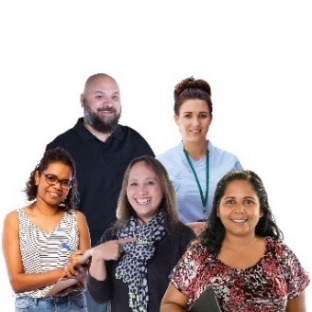 ܡܙܲܘܸܕܵܢܹܐ.ܡܙܲܘܸܕܵܢܹܐ.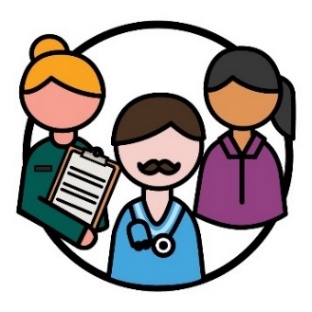 ܡܙܲܘܸܕܵܢܹܐ ܟܹܐ ܣܵܢܕܝܼ ܠܐ݉ܢܵܫܹܐ ܕܐܝܼܬܠܗܘܿܢ ܫܲܦܠܘܼܬܵܐ ܒܡܲܩܪܲܒܼܬܵܐ ܕܚܕܵܐ ܚܸܠܡܲܬ.ܡܙܲܘܸܕܵܢܹܐ ܟܹܐ ܣܵܢܕܝܼ ܠܐ݉ܢܵܫܹܐ ܕܐܝܼܬܠܗܘܿܢ ܫܲܦܠܘܼܬܵܐ ܒܡܲܩܪܲܒܼܬܵܐ ܕܚܕܵܐ ܚܸܠܡܲܬ.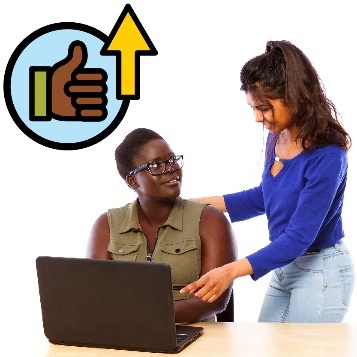 ܐܲܚܢܲܢ ܒܸܕ ܥܵܒܼܕܲܚ ܠܵܗܿ ܒܘܼܫ ܗܵܣܵܢܵܝ ܩܵܐ ܟܢܘܼܫܝܵܬܹܐ ܕ CALD ܕܡܲܦܠܸܚܝܼ ܚܸܠܡܲܬܹܐ ܕܕܝܼܲܢ ܕܥܲܠ ܐܸܢܬܸܪܢܸܬ.ܩܵܐ ܛܘܼܦ̮ܣܵܐ، ܫܵܘܦܵܐ ܐܸܠܸܟܬܪܘܿܢܵܝܵܐ ܕ NDIS.ܐܲܚܢܲܢ ܒܸܕ ܥܵܒܼܕܲܚ ܠܵܗܿ ܒܘܼܫ ܗܵܣܵܢܵܝ ܩܵܐ ܟܢܘܼܫܝܵܬܹܐ ܕ CALD ܕܡܲܦܠܸܚܝܼ ܚܸܠܡܲܬܹܐ ܕܕܝܼܲܢ ܕܥܲܠ ܐܸܢܬܸܪܢܸܬ.ܩܵܐ ܛܘܼܦ̮ܣܵܐ، ܫܵܘܦܵܐ ܐܸܠܸܟܬܪܘܿܢܵܝܵܐ ܕ NDIS.ܐܲܚܢܲܢ ܒܸܕ ܥܵܒܼܕܲܚ ܠܐܵܗܵܐ ܒܐܘܼܪܚܵܐ ܕ:ܐܲܚܢܲܢ ܒܸܕ ܥܵܒܼܕܲܚ ܠܐܵܗܵܐ ܒܐܘܼܪܚܵܐ ܕ: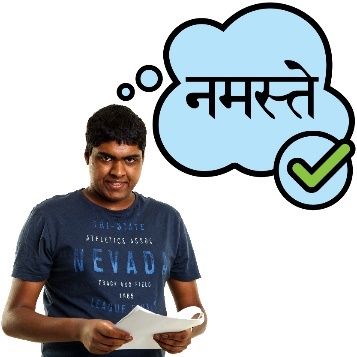 ܫܲܪܲܟܬܵܐ ܕܡܵܘܕܥܵܢܘܼܬܵܐ ܒܠܸܫܵܢܹܐ ܕܐ݉ܢܵܫܹܐ ܕ CALD
ܦܲܪܡܝܼ ܠܗܘܿܢܫܲܪܲܟܬܵܐ ܕܡܵܘܕܥܵܢܘܼܬܵܐ ܒܠܸܫܵܢܹܐ ܕܐ݉ܢܵܫܹܐ ܕ CALD
ܦܲܪܡܝܼ ܠܗܘܿܢ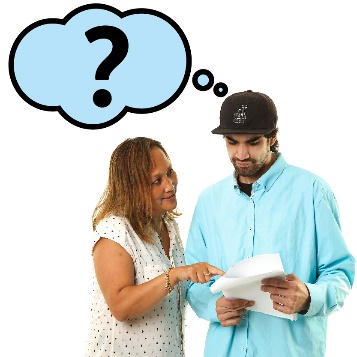 ܣܢܵܕܬܵܐ ܕܐ݉ܢܵܫܹܐ ܕ CALD ܐܝܼܡܲܢ ܕܫܲܪܸܟܲܚ ܠܵܗܿ ܡܵܘܕܥܵܢܘܼܬܵܐ ܒܠܸܫܵܢܵܐ ܕܐܵܢܝܼ ܠܵܐ ܝܵܕܥܝܼ ܠܹܗ.ܣܢܵܕܬܵܐ ܕܐ݉ܢܵܫܹܐ ܕ CALD ܐܝܼܡܲܢ ܕܫܲܪܸܟܲܚ ܠܵܗܿ ܡܵܘܕܥܵܢܘܼܬܵܐ ܒܠܸܫܵܢܵܐ ܕܐܵܢܝܼ ܠܵܐ ܝܵܕܥܝܼ ܠܹܗ.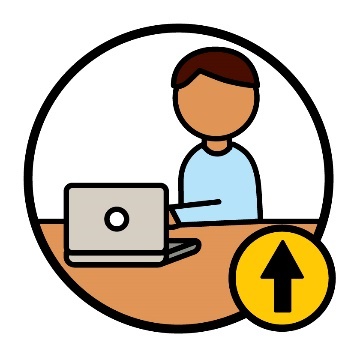 ܐܲܚܢܲܢ ܒܸܕ ܨܲܚܨܸܝܲܚ ܐܸܢ ܐܵܗܵܐ ܥܒܼܵܕܵܐ ܦܠܵܚܵܐ ܝܠܹܗ ܒܝܕܵܥܬܵܐ ܕܟܡܵܐ ܐ݉ܢܵܫܹܐ ܒܘܼܫ ܙܵܘܕܵܐ ܕ CALD ܡܲܦܠܘܼܚܹܐ ܝܢܵܐ ܚܸܠܡܲܬܹܐ ܕܕܝܼܲܢ ܕܡܼܢ ܥܲܠ ܐܸܢܬܸܪܢܸܬ.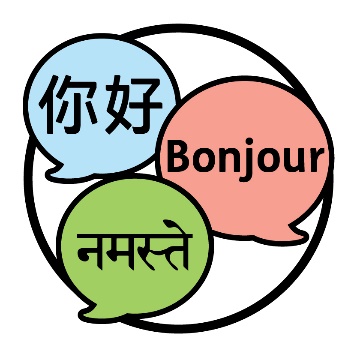 ܐܲܚܢܲܢ ܒܸܕ ܥܵܒܼܕܲܚ ܢܘܼܩܙܹܐ ܡܗܲܕܝܵܢܹܐ ܒܘܼܬ ܐܲܝܢܝܼ ܠܸܫܵܢܹܐ ܣܢܝܼܩܹܐ ܝܘܲܚ ܕܫܲܪܸܟܲܚ ܠܵܗܿ ܡܵܘܕܥܵܢܘܼܬܵܐ ܕ NDIS ܒܝܼܲܝܗܝ.ܡܲܥܢܵܝ ܕܐܵܗܵܐ ܝܼܠܹܗ ܒܘܼܫ ܙܵܘܕܵܐ ܐ݉ܢܵܫܹܐ ܕ CALD ܡܵܨܝܼ ܦܲܪܡܝܼ ܠ NDIS.ܠܥܒܼܵܕܬܵܐ ܕܐܲܢܹܐ ܢܘܼܩܙܹܐ ܡܗܲܕܝܵܢܹܐ، ܐܲܚܢܲܢ ܒܸܕ ܦܵܠܚܲܚ ܥܲܡ: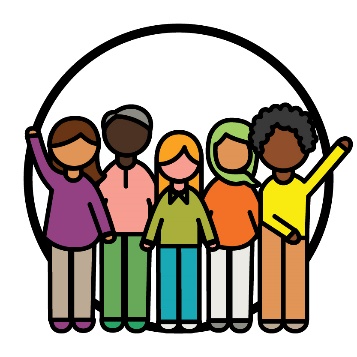 ܟܢܘܼܫܝܵܬܹܐ ܕ CALDܫܘܼܬܐܵܣܹܐ ܕܣܝܼܥܬܵܐ ܕ NDISܕܟܹܐ ܣܵܢܕܝܼ ܠܐ݉ܢܵܫܹܐ ܕ CALD ܕܐܝܼܬܠܗܘܿܢ ܫܲܦܠܘܼܬܵܐ.ܐܲܚܢܲܢ ܒܸܕ ܨܲܚܨܸܝܲܚ ܐܸܢ ܐܵܗܵܐ ܥܒܼܵܕܵܐ ܦܠܵܚܵܐ ܝܠܹܗ ܒܝܕܵܥܬܵܐ ܕܟܡܵܐ:ܐܲܚܢܲܢ ܒܸܕ ܨܲܚܨܸܝܲܚ ܐܸܢ ܐܵܗܵܐ ܥܒܼܵܕܵܐ ܦܠܵܚܵܐ ܝܠܹܗ ܒܝܕܵܥܬܵܐ ܕܟܡܵܐ: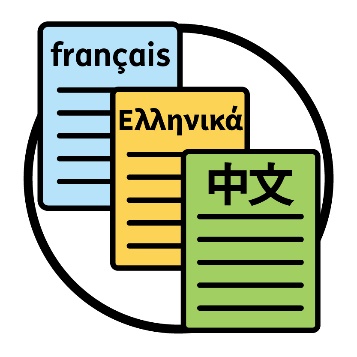 ܐܸܫܛܵܪܹܐ ܐܲܚܢܲܢ ܫܲܪܸܟܲܚ ܒܠܸܫܵܢܹܐ ܕܠܹܐ ܝܢܵܐ ܒܠܸܫܵܢܵܐ ܐܸܢܓܠܸܣܢܵܝܵܐ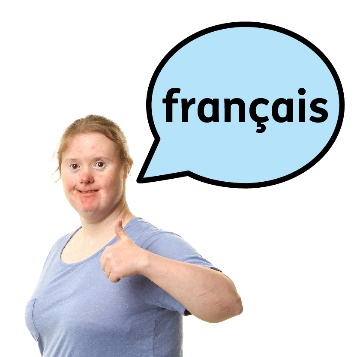 ܐ݉ܢܵܫܹܐ ܕ CALD ܐܵܡܪܝܼ ܠܲܢ ܡܵܨܝܼ ܡܲܫܟܼܚܝܼ ܡܵܘܕܥܵܢܘܼܬܵܐ ܒܘܼܬ NDIS ܒܠܸܫܵܢܲܝܗܝ.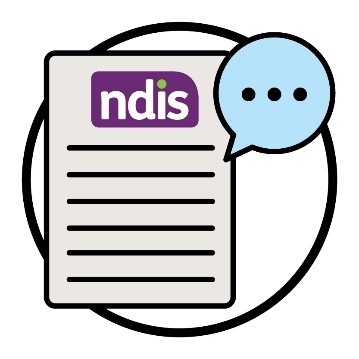 ܐܝܼܬ ܚܲܒܪܵܢܹܐ ܕܝܼܠܵܢܵܝܹܐ ܐܲܚܢܲܢ ܟܹܐ ܡܲܦܠܸܚܲܚ ܠܗܘܿܢ ܩܵܐ ܦܲܫܲܩܬܵܐ ܕ NDIS.ܐܲܚܢܲܢ ܒܸܕ ܥܵܒܼܕܲܚ ܡܲܒܘܼܥܹܐ ܒܠܸܫܵܢܹܐ ܦܪܝܼܫܹܐ ܩܵܐ ܦܲܫܲܩܬܵܐ ܕܡܘܿܕܝܼ ܝܠܹܗ ܡܲܥܢܵܝ ܕܐܲܢܹܐ ܚܲܒܪܵܢܹܐ.ܐܝܼܬ ܚܲܒܪܵܢܹܐ ܕܝܼܠܵܢܵܝܹܐ ܐܲܚܢܲܢ ܟܹܐ ܡܲܦܠܸܚܲܚ ܠܗܘܿܢ ܩܵܐ ܦܲܫܲܩܬܵܐ ܕ NDIS.ܐܲܚܢܲܢ ܒܸܕ ܥܵܒܼܕܲܚ ܡܲܒܘܼܥܹܐ ܒܠܸܫܵܢܹܐ ܦܪܝܼܫܹܐ ܩܵܐ ܦܲܫܲܩܬܵܐ ܕܡܘܿܕܝܼ ܝܠܹܗ ܡܲܥܢܵܝ ܕܐܲܢܹܐ ܚܲܒܪܵܢܹܐ.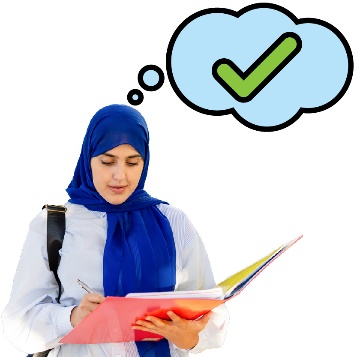 ܐܵܗܵܐ ܒܸܕ ܗܲܝܸܪ ܩܵܐ ܒܘܼܫ ܙܵܘܕܵܐ ܐ݉ܢܵܫܹܐ ܕܦܲܪܡܝܼ ܠܵܗܿ ܡܵܘܕܥܵܢܘܼܬܵܐ ܒܘܼܬ NDIS.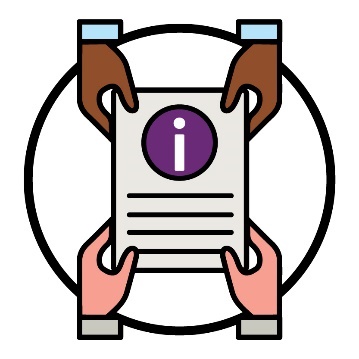 ܐܵܦ ܒܸܕ ܗܲܝܸܪ ܠܬܲܪܓܡܵܢܹܐ ܕܫܲܪܸܟܝܼ ܠܵܗܿ ܡܵܘܕܥܵܢܘܼܬܵܐ ܕ NDIS ܥܲܡ ܫܲܘܬܦܵܢܹܐ ܕ CALD.ܐܲܚܢܲܢ ܒܸܕ ܨܲܚܨܸܝܲܚ ܐܸܢ ܐܵܗܵܐ ܥܒܼܵܕܵܐ ܦܠܵܚܵܐ ܝܠܹܗ ܒܝܕܵܥܬܵܐ
ܕܟܡܵܐ ܬܲܪܓܡܵܢܹܐ: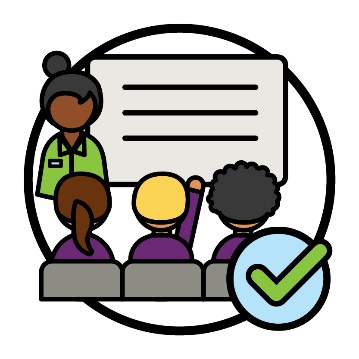 ܦܲܪܘܼܩܹܐ ܝܢܵܐ ܬܲܠܡܲܕܬܵܐ ܩܵܐ ܕܒܘܼܫ ܨܦܵܝܝܼ ܦܲܪܡܝܼ ܠ NDIS 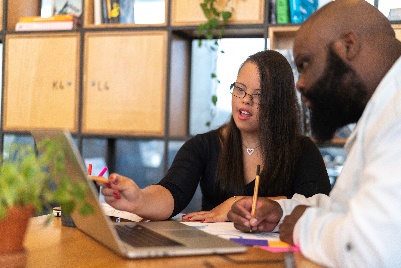 ܡܲܦܠܘܼܚܹܐ ܝܢܵܐ ܠܡܲܒܘܼܥܹܐ ܕܕܝܼܲܢ.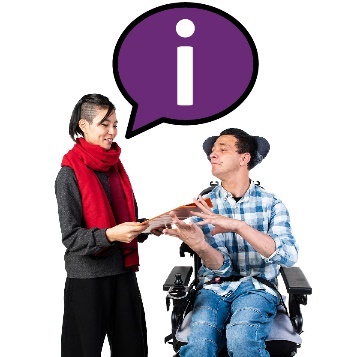 ܐܲܚܢܲܢ ܒܸܕ ܫܲܪܸܟܲܚ ܠܡܵܘܕܥܵܢܘܼܬܵܐ ܥܲܡ ܐ݉ܢܵܫܹܐ ܕ CALD ܒܘܼܬ ܕܵܐܟܼܝܼ ܡܵܨܝܼ ܐܵܢܝܼ ܡܲܫܟܼܚܝܼ ܘܡܲܦܠܸܚܝܼ ܠܚܸܠܡܲܬܹܐ ܕܬܲܪܓܡܵܢܹܐ.ܐܵܗܵܐ ܒܸܚܒܼܵܫܵܐ ܝܠܹܗ: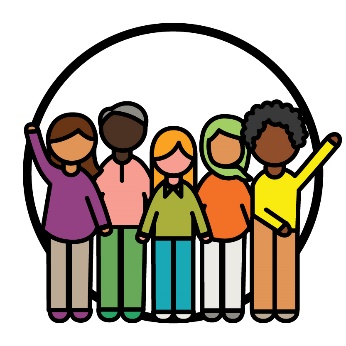 ܟܢܘܼܫܝܵܬܹܐ ܕ CALD 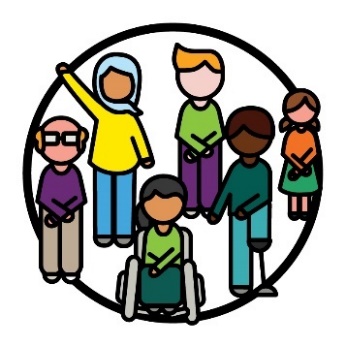 ܫܲܘܬܦܵܢܹܐ ܕ CALD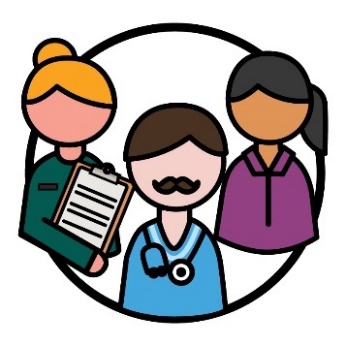 ܡܙܲܘܸܕܵܢܹܐ  ܕ CALD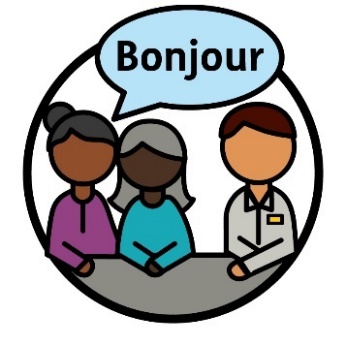 ܐܲܚܢܲܢ ܒܸܕ ܨܲܚܨܸܝܲܚ ܐܸܢ ܐܵܗܵܐ ܥܒܼܵܕܵܐ ܦܠܵܚܵܐ ܝܠܹܗ ܒܝܕܵܥܬܵܐ ܕܟܠ ܟܡܵܐ ܐ݉ܢܵܫܹܐ ܡܲܦܠܘܼܚܹܐ ܝܢܵܐ ܠܚܸܠܡܲܬܹܐ ܕܬܲܪܓܡܵܢܹܐ:ܐܵܗܵܐ ܒܸܚܒܼܵܫܵܐ ܝܠܹܗ:ܫܲܘܬܦܵܢܹܐ ܕ CALDܦܵܠܵܚܹܐ ܘܫܲܪܝܼܟܹܐ ܕܕܝܼܲܢܡܙܲܘܸܕܵܢܹܐܐܲܚܢܲܢ ܒܸܕ ܨܲܚܨܸܝܲܚ ܐܸܢ ܐܵܗܵܐ ܥܒܼܵܕܵܐ ܦܠܵܚܵܐ ܝܠܹܗ ܒܝܕܵܥܬܵܐ ܕܟܠ ܟܡܵܐ ܐ݉ܢܵܫܹܐ ܡܲܦܠܘܼܚܹܐ ܝܢܵܐ ܠܚܸܠܡܲܬܹܐ ܕܬܲܪܓܡܵܢܹܐ:ܐܵܗܵܐ ܒܸܚܒܼܵܫܵܐ ܝܠܹܗ:ܫܲܘܬܦܵܢܹܐ ܕ CALDܦܵܠܵܚܹܐ ܘܫܲܪܝܼܟܹܐ ܕܕܝܼܲܢܡܙܲܘܸܕܵܢܹܐ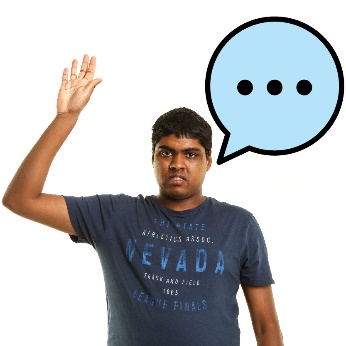 ܐܲܚܢܲܢ ܐܵܦ ܒܸܕ ܡܲܫܡܸܥܲܚ ܠܡܘܿܕܝܼ ܐܵܢܝܼ ܐܵܡܪܝܼ ܠܲܢ ܒܘܼܬ ܢܸܣܝܵܢܲܝܗܝ ܥܲܡ ܐܲܢܹܐ ܚܸܠܡܲܬܹܐ.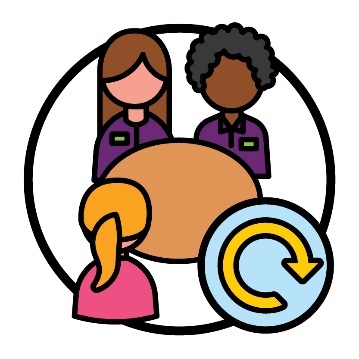 ܐܲܚܢܲܢ ܒܸܕ ܡܚܲܕܸܬܲܚ ܠܐܘܼܪܚܵܐ ܕܟܹܐ ܚܲܛܸܛܲܚ ܘܡܲܪܚܸܛܲܚ ܒܝܼܘܿܗܿ ܠܓ̰ܡܵܥܝܵܬܹܐ ܥܲܡ ܫܲܘܬܦܵܢܹܐ ܕ CALD.ܐܵܗܵܐ ܒܸܚܒܼܵܫܵܐ ܝܠܹܗ: ܡܲܦܠܲܚܬܵܐ ܕܬܲܪܓܡܵܢܹܐ ܕܫܲܘܬܦܵܢܹܐ ܕ CALD ܟܹܐ
ܡܲܚܸܒܝܼ ܠܗܘܿܢܗܵܘܹܐܠܲܢ ܓ̰ܡܵܥܝܵܬܹܐ ܒܘܼܫ ܝܲܪܝܼܟܼܹܐ.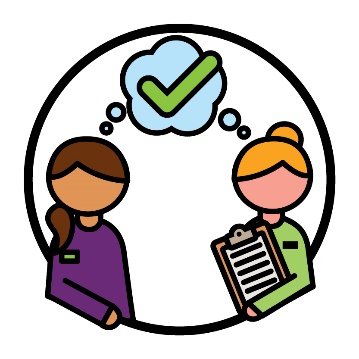 ܐܲܚܢܲܢ ܒܸܕ ܐܲܟܸܕܲܚ ܕܟܠܲܝܗܝ ܦܵܠܵܚܹܐ ܘܫܲܪܝܼܟܹܐ ܕܕܝܼܲܢ ܦܲܪܡܝܼ ܕܵܐܟܼܝܼ ܟܹܐ ܚܲܛܸܛܲܚ ܘܡܲܪܚܸܛܲܚ ܠܐܲܢܹܐ ܓ̰ܡܵܥܝܵܬܹܐ.ܐܲܚܢܲܢ ܒܸܕ ܨܲܚܨܸܝܲܚ ܐܸܢ ܐܵܗܵܐ ܥܒܼܵܕܵܐ ܦܠܵܚܵܐ ܝܠܹܗ ܒܝܕܵܥܬܵܐ ܕܟܡܵܐ:ܐܲܚܢܲܢ ܒܸܕ ܨܲܚܨܸܝܲܚ ܐܸܢ ܐܵܗܵܐ ܥܒܼܵܕܵܐ ܦܠܵܚܵܐ ܝܠܹܗ ܒܝܕܵܥܬܵܐ ܕܟܡܵܐ: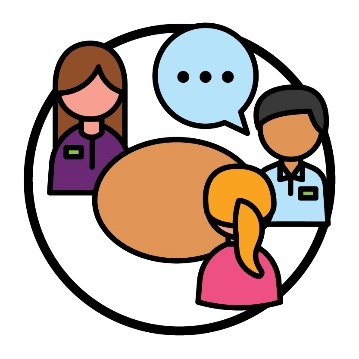 ܬܲܪܓܡܵܢܹܐ ܦܝܼܫܹܐ ܝܢܵܐ ܡܘܼܦܠܸܚܹܐ ܓܵܘ ܓ̰ܡܵܥܝܵܬܹܐ ܩܵܐ ܣܢܵܕܬܵܐ ܕܫܲܘܬܦܵܢܹܐ ܕ CALD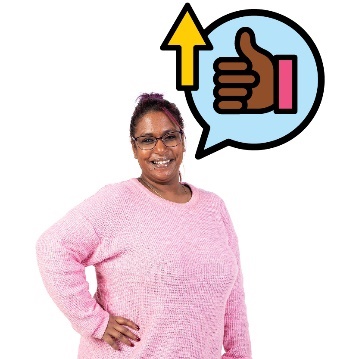 ܫܲܘܬܦܵܢܹܐ ܕ CALD ܐܵܡܪܝܼ ܠܲܢ ܕܐܝܼܬܠܗܘܿܢ ܗܘܹܝܹܐ ܢܸܣܝܵܢܹܐ ܒܘܼܫ ܨܦܵܝܝܼ ܥܲܡ ܬܲܪܓܡܵܢܹܐ ܓܵܘ ܓ̰ܡܵܥܝܵܬܲܝܗܝ.ܫܲܘܬܦܵܢܹܐ ܕ CALD ܐܵܡܪܝܼ ܠܲܢ ܕܐܝܼܬܠܗܘܿܢ ܗܘܹܝܹܐ ܢܸܣܝܵܢܹܐ ܒܘܼܫ ܨܦܵܝܝܼ ܥܲܡ ܬܲܪܓܡܵܢܹܐ ܓܵܘ ܓ̰ܡܵܥܝܵܬܲܝܗܝ.ܫܲܘܬܦܵܢܹܐ ܕ CALD ܐܵܡܪܝܼ ܠܲܢ ܕܐܝܼܬܠܗܘܿܢ ܗܘܹܝܹܐ ܢܸܣܝܵܢܹܐ ܒܘܼܫ ܨܦܵܝܝܼ ܥܲܡ ܬܲܪܓܡܵܢܹܐ ܓܵܘ ܓ̰ܡܵܥܝܵܬܲܝܗܝ.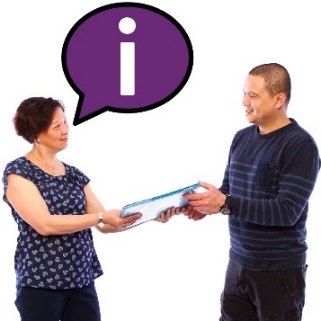 ܐܲܚܢܲܢ ܒܸܕ ܦܵܠܚܲܚ ܥܲܡ ܣܝܼܥܬܵܐ ܕ NDIS ܩܵܐ ܫܲܪܲܟܬܵܐ ܕܡܵܘܕܥܵܢܘܼܬܵܐ ܥܲܡ ܡܙܲܘܸܕܵܢܹܐ.ܐܵܗܵܐ ܒܸܚܒܼܵܫܵܐ ܝܠܹܗ ܡܵܘܕܥܵܢܘܼܬܵܐ ܒܘܼܬ ܡܘܿܕܝܼ ܝܢܵܐ ܣܢܝܼܩܹܐ
ܡܙܲܘܸܕܵܢܹܐ ܠܥܒܼܵܕܵܐ ܩܵܐ ܕܐܲܟܸܕܝܼ ܕܚܸܠܡܲܬܹܐ ܕܕܝܼܲܝܗܝ ܝܼܢܵܐ ܫܲܝܢܵܝܹܐ ܩܵܐ ܟܠܲܝܗܝ ܡܲܪܕܘܼܝܵܬܹܐ.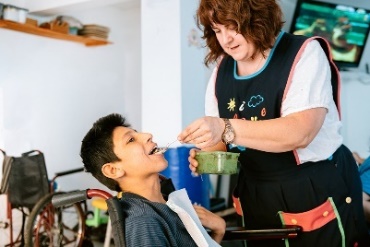 ܡܲܥܢܵܝ ܕܐܵܗܵܐ ܝܼܠܹܗ ܕܒܘܼܫ ܙܵܘܕܵܐ ܡܙܲܘܸܕܵܢܹܐ ܦܲܪܡܝܼ ܕܵܐܟܼܝܼ ܣܵܢܕܝܼ ܠܫܲܘܬܦܵܢܹܐ ܕ CALD ܒܐܘܼܪܚܵܬܹܐ ܕܣܢܝܼܩܹܐ ܝܢܵܐ ܐܸܠܲܝܗܝ.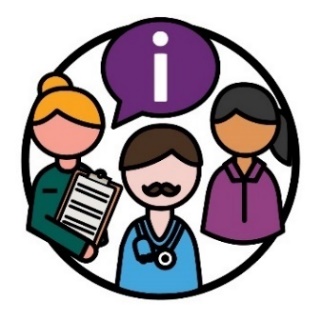 ܐܲܚܢܲܢ ܒܸܕ ܨܲܚܨܸܝܲܚ ܐܸܢ ܐܵܗܵܐ ܥܒܼܵܕܵܐ ܦܠܵܚܵܐ ܝܠܹܗ ܒܡܲܫܡܲܥܬܵܐ ܠܡܘܿܕܝܼ ܝܢܵܐ ܒܹܐܡܵܪܵܐ ܡܙܲܘܸܕܵܢܹܐ ܕܚܸܠܡܲܬ ܒܘܼܬ ܡܵܘܕܥܵܢܘܼܬܵܐ.ܩܵܐ ܛܘܼܦ̮ܣܵܐ، ܡܘܿܕܝܼ ܓܵܪܲܓ ܐܵܡܪܝܼ ܒܘܼܬ ܟܡܵܐ ܨܦܵܝܝܼ ܟܹܐ ܣܵܢܕܵܐ ܠܗܘܿܢ ܡܵܘܕܥܵܢܘܼܬܵܐ ܕ: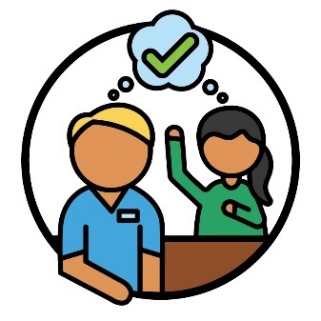 ܒܘܼܫ ܨܦܵܝܝܼ ܦܲܪܡܝܼ ܠܣܢܵܕܝܵܬܹܐ ܕܣܢܝܼܩܹܐ ܝܢܵܐ ܐܸܠܲܝܗܝ ܐ݉ܢܵܫܹܐ ܕ CALD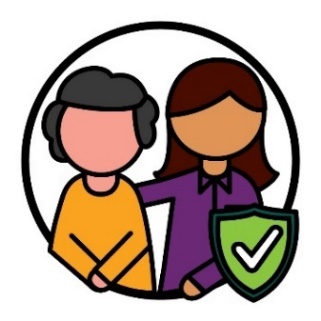 ܡܲܩܪܸܒܼܝܼ ܚܸܠܡܲܬܹܐ ܫܲܝܢܵܝܹܐ ܩܵܐ ܟܠܲܝܗܝ ܡܲܪܕܘܼܝܵܬܹܐ.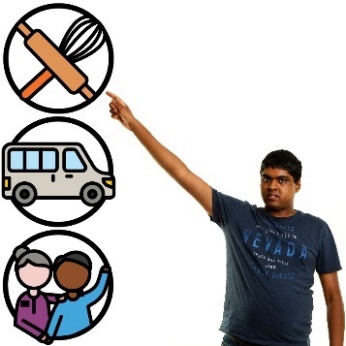 ܐܲܚܢܲܢ ܒܸܕ ܦܵܠܚܲܚ ܥܲܡ ܣܝܼܥܬܵܐ ܕ NDIS ܩܵܐ ܣܢܵܕܬܵܐ ܕܫܲܘܬܦܵܢܹܐ ܕ CALD ܩܵܐ ܕܗܵܘܹܐܠܗܘܿܢ ܒܘܼܫ ܙܵܘܕܵܐ ܓܘܼܒܵܝܵܐ ܘܙܲܒܛܲܢܬܵܐ.ܐܵܗܵܐ ܒܸܚܒܼܵܫܵܐ ܝܠܹܗ ܫܲܪܲܟܬܵܐ ܕܡܵܘܕܥܵܢܘܼܬܵܐ ܥܲܡ ܫܲܘܬܦܵܢܹܐ ܕ CALD ܒܘܼܬ ܕܵܐܟܼܝܼ ܐܵܢܝܼ ܡܵܨܝܼ: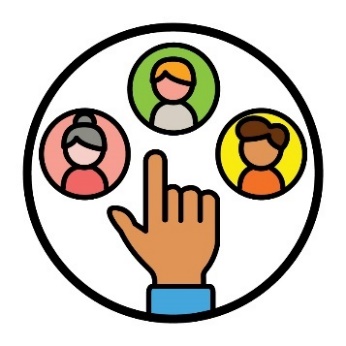 ܓܲܒܝܼ ܡܙܲܘܸܕܵܢܹܐ ܕܓܵܢܲܝܗܝ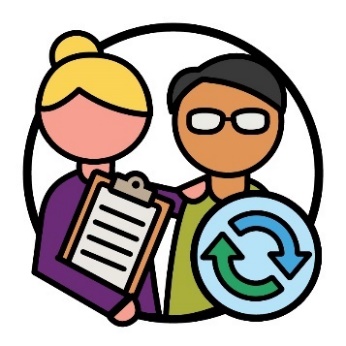 ܫܲܚܠܸܦܝܼ ܡܙܲܘܸܕܵܢܹܐ ܕܕܝܼܲܝܗܝ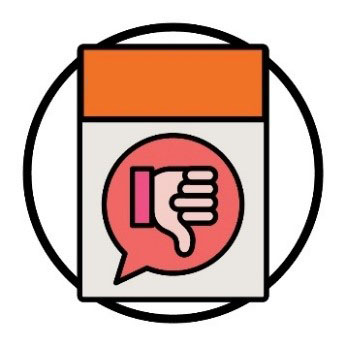 ܥܵܒܼܕܝܼ ܚܕܵܐ ܫܟܵܝܬܵܐ.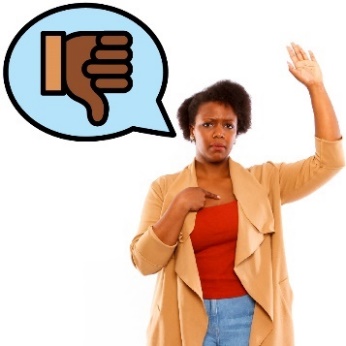 ܐܝܼܡܲܢ ܕܥܵܒܼܕܝܼܬܘܿܢ ܚܕܵܐ ܫܟܵܝܬܵܐ، ܐܲܚܬܘܿܢ ܐܵܡܪܝܼܬܘܿܢ ܩܵܐ ܚܲܕ ܦܲܪܨܘܿܦܵܐ ܕܚܲܕ ܡܸܢܕܝܼ: ܚܸܠܛܵܐ ܝܠܹܗ ܗܘܹܝܵܐ ܠܹܐ ܝܠܹܗ ܦܠܵܚܵܐ ܨܦܵܝܝܼ.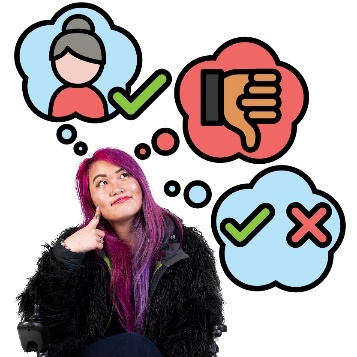 ܐܲܚܢܲܢ ܒܸܕ ܨܲܚܨܸܝܲܚ ܐܸܢ ܐܵܗܵܐ ܥܒܼܵܕܵܐ ܦܠܵܚܵܐ ܝܠܹܗ ܒܝܕܵܥܬܵܐ ܕܟܡܵܐ ܫܲܘܬܦܵܢܹܐ ܕ CALD ܫܲܪܘܼܟܹܐ ܝܢܵܐ ܕܐܵܢܝܼ ܦܲܪܡܘܼܝܹܐ ܝܢܵܐ:ܕܵܐܟܼܝܼ ܚܲܕ ܡܙܲܘܸܕܵܢܵܐ ܝܼܠܹܗ ܠܚܝܼܡܵܐ ܩܵܐܠܲܝܗܝܕܵܐܟܼܝܼ ܠܥܒܼܵܕܵܐ ܚܕܵܐ ܫܟܵܝܬܵܐܙܸܕܩܹܐ ܕܕܝܼܲܝܗܝ ܠܓܲܒܘܼܝܹܐ ܘܙܲܒܛܘܼܢܹܐ.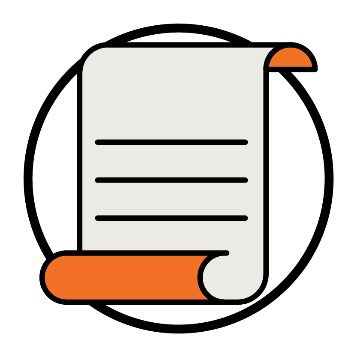 ܙܸܕܩܹܐ ܝܼܢܵܐ ܩܵܢܘܿܢܹܐ ܕܕܵܐܟܼܝܼ ܓܵܪܲܓ ܐ݉ܢܵܫܹܐ ܡܲܥܡܸܠܝܼ ܥܲܡܵܘܟܼܘܿܢ:ܒܟܹܐܢܘܼܬܵܐ ܒܫܲܘܝܘܼܬܵܐ.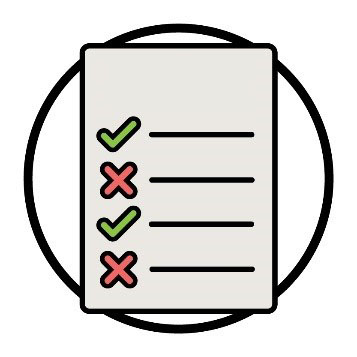 ܐܲܚܢܲܢ ܒܸܕ ܦܵܠܚܲܚ ܥܲܡ ܣܝܼܥܬܵܐ ܕ NDIS ܩܵܐ ܕܥܵܒܼܕܲܚ ܩܵܢܘܿܢܹܐ ܚܲܕܬܹܐ ܘܡܙܲܘܸܕܵܢܹܐ ܓܵܪܲܓ ܬܵܒܥܝܼ ܠܗܘܿܢ.ܐܲܢܹܐ ܩܵܢܘܿܢܹܐ ܒܸܕ ܩܲܢܛܪܸܢܝܼ ܒܵܠܵܐ ܥܲܠ ܕܵܐܟܼܝܼ ܡܙܲܘܸܕܵܢܹܐ ܓܵܪܲܓ ܡܲܩܪܸܒܼܝܼ ܚܸܠܡܲܬܹܐ ܕ: 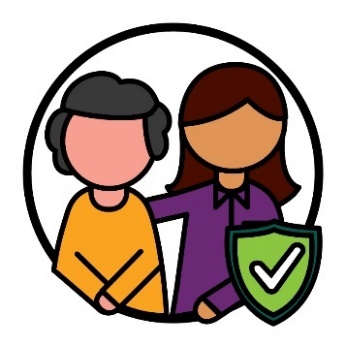 ܝܼܢܵܐ ܫܲܝܢܵܝܹܐ ܠܡܲܦܠܘܼܚܹܐ ܩܵܐ ܟܠܲܝܗܝ ܡܲܪܕܘܼܝܵܬܹܐ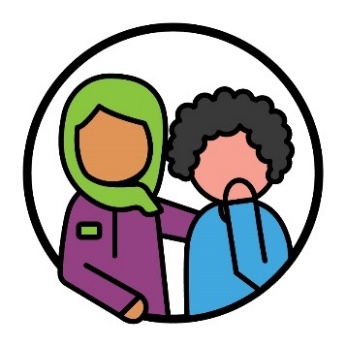 ܣܵܢܕܝܼ ܠܫܲܘܬܦܵܢܹܐ ܕ CALD ܐܵܢܝܼ ܕܥܒܼܝܼܪܹܐ ܝܢܵܐ
ܒܢܸܣܝܵܢܵܐ ܕܐܘܼܠܨܵܢܵܐ.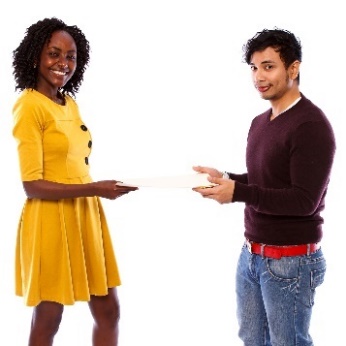 ܐܝܼܡܲܢ ܕܥܵܒܼܕܲܚ ܠܗܘܿܢ ܐܲܢܹܐ ܩܵܢܘܿܢܹܐ، ܒܸܕ ܫܲܪܸܟܲܚ ܠܗܘܿܢ ܥܲܡ ܡܙܲܘܸܕܵܢܹܐ ܘܫܲܘܬܦܵܢܹܐ ܕ CALD.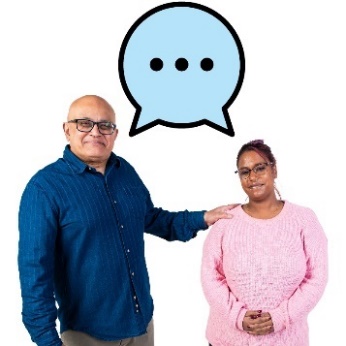 ܐܲܚܢܲܢ ܒܸܕ ܡܲܫܡܸܥܲܚ ܠܡܘܿܕܝܼ ܐܝܼܬܠܗܘܿܢ ܡܙܲܘܸܕܵܢܹܐ ܘܫܲܘܬܦܵܢܹܐ ܕ CALD ܕܐܵܡܪܝܼ ܒܘܼܬ ܟܡܵܐ ܨܦܵܝܝܼ ܝܢܵܐ ܦܠܵܚܵܐ ܩܵܢܘܿܢܹܐ.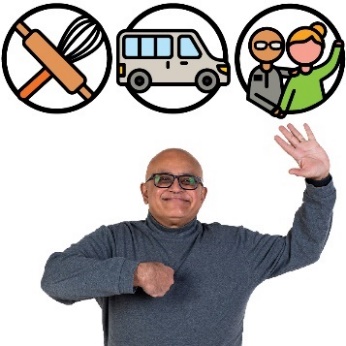 ܐܲܚܢܲܢ ܒܸܕ ܨܲܚܨܸܝܲܚ ܐܸܢ ܐܵܗܵܐ ܥܒܼܵܕܵܐ ܦܠܵܚܵܐ ܝܠܹܗ ܒܝܕܵܥܬܵܐ ܕܟܡܵܐ ܡܙܲܘܸܕܵܢܹܐ ܟܹܐ ܡܲܩܪܸܒܼܝܼ ܚܸܠܡܲܬܹܐ ܕܒܸܬܒܵܥܵܐ ܝܢܵܐ ܠܐܲܢܹܐ ܩܵܢܘܿܢܹܐ.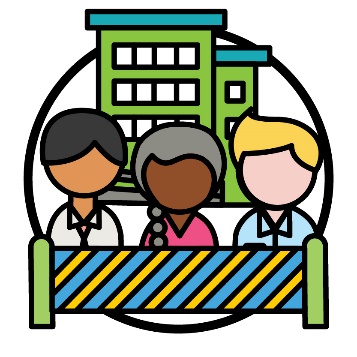 ܐܲܚܢܲܢ ܒܸܕ ܓܲܫܩܲܚ ܥܲܠ ܬܘܼܪܩܵܠܹܐ ܕܟܹܐ ܦܵܠܛܝܼ ܩܵܕ݉ܡ ܐܘܼܪܚܵܐ ܕܚܲܕܟܡܵܐ ܫܘܼܬܐܵܣܹܐ ܕܟܹܐ ܣܵܢܕܝܼ ܠܐ݉ܢܵܫܹܐ ܕ CALD ܕܐܝܼܬܠܗܘܿܢ ܫܲܦܠܘܼܬܵܐ.ܐܲܚܢܲܢ ܒܸܕ ܦܵܠܚܲܚ ܥܲܡ ܚܲܕܟܡܵܐ ܫܘܼܬܐܵܣܹܐ ܕܫܘܼܠܛܵܢܵܐ ܩܵܐ ܕܦܵܪܩܲܚ ܡܼܢ ܕܐܲܢܹܐ ܬܘܼܪܩܵܠܹܐ.ܐܲܚܢܲܢ ܒܸܕ ܓܲܫܩܲܚ ܥܲܠ ܬܘܼܪܩܵܠܹܐ ܕܟܹܐ ܦܵܠܛܝܼ ܩܵܕ݉ܡ ܐܘܼܪܚܵܐ ܕܚܲܕܟܡܵܐ ܫܘܼܬܐܵܣܹܐ ܕܟܹܐ ܣܵܢܕܝܼ ܠܐ݉ܢܵܫܹܐ ܕ CALD ܕܐܝܼܬܠܗܘܿܢ ܫܲܦܠܘܼܬܵܐ.ܐܲܚܢܲܢ ܒܸܕ ܦܵܠܚܲܚ ܥܲܡ ܚܲܕܟܡܵܐ ܫܘܼܬܐܵܣܹܐ ܕܫܘܼܠܛܵܢܵܐ ܩܵܐ ܕܦܵܪܩܲܚ ܡܼܢ ܕܐܲܢܹܐ ܬܘܼܪܩܵܠܹܐ.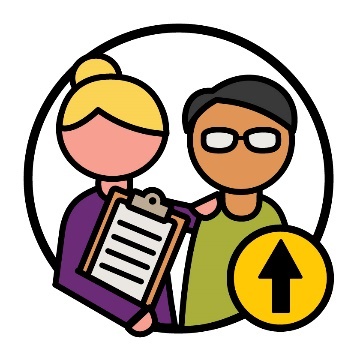 ܐܲܚܢܲܢ ܒܸܕ ܐܲܟܸܕܲܚ ܕܫܘܼܬܐܵܣܹܐ ܕܟܹܐ ܣܵܢܕܝܼ ܠܐ݉ܢܵܫܹܐ ܕ CALD ܕܐܝܼܬܠܗܘܿܢ ܫܲܦܠܘܼܬܵܐ ܡܵܨܝܼ ܡܲܩܪܸܒܼܝܼ ܒܘܼܫ ܙܵܘܕܵܐ ܚܸܠܡܲܬܹܐ ܕ NDIS.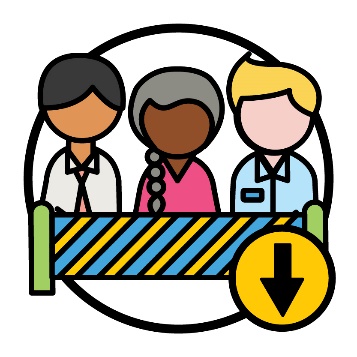 ܐܲܚܢܲܢ ܒܸܕ ܨܲܚܨܸܝܲܚ ܐܸܢ ܐܵܗܵܐ ܥܒܼܵܕܵܐ ܦܠܵܚܵܐ ܝܠܹܗ ܒܝܕܵܥܬܵܐ ܕܟܡܵܐ ܫܘܼܬܐܵܣܹܐ ܐܝܼܬܠܗܘܿܢ ܢܸܣܝܵܢܵܐ ܒܘܼܫ ܒܵܨܘܿܪܵܐ ܕܬܘܼܪܩܵܠܹܐܐܲܚܢܲܢ ܒܸܕ ܦܵܠܚܲܚ ܥܲܡ ܫܘܼܬܐܵܣܹܐ ܕܫܘܼܠܛܵܢܵܐ ܩܵܐ ܕܐܲܟܸܕܲܚ ܒܘܼܫ ܙܵܘܕܵܐ ܬܪܓܡܵܢܹܐ ܦܲܪܡܝܼ: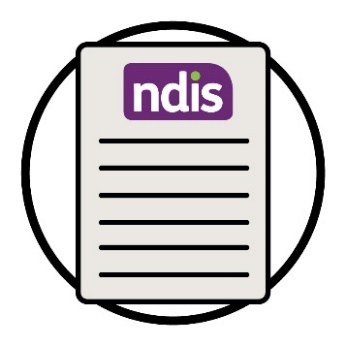 ܠ NDIS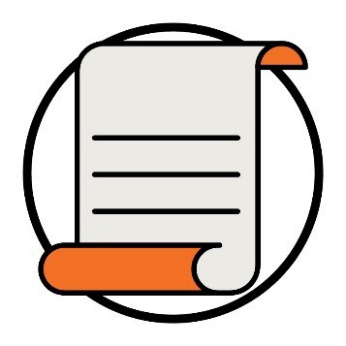 ܠܙܸܕܩܹܐ (ܗܲܩܘܼܝܵܬܹܐ) ܕܐ݉ܢܵܫܹܐ ܕܐܝܼܬܠܗܘܿܢ ܫܲܦܠܘܼܬܵܐ.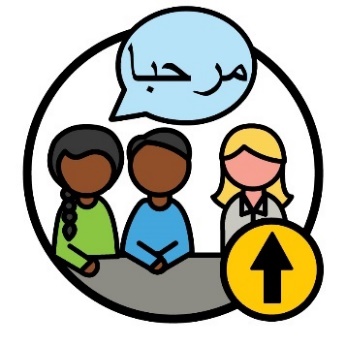 ܐܲܚܢܲܢ ܒܸܕ ܐܲܟܸܕܲܚ ܕܐܝܼܬ ܒܘܼܫ ܙܵܘܕܵܐ ܬܲܪܓܡܵܢܹܐ ܐܵܢܝܼ ܕܡܵܨܝܼ ܣܵܢܕܝܼ ܠܫܲܘܬܦܵܢܹܐ ܕ CALD.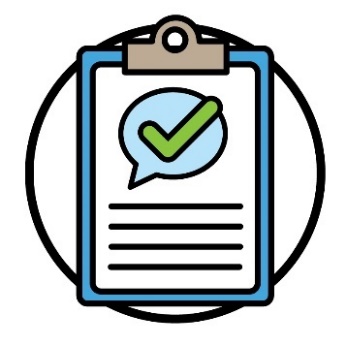 ܐܲܚܢܲܢ ܐܵܦ ܒܸܕ ܨܲܚܨܸܝܲܚ ܟܡܵܐ ܚܘܼܪܙܹܐ ܐܝܼܬ ܩܵܐ ܣܢܵܕܬܵܐ ܕܬܲܪܓܡܵܢܹܐ.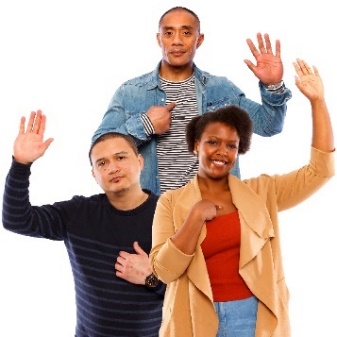 ܐܲܚܢܲܢ ܒܸܕ ܨܲܚܨܸܝܲܚ ܐܸܢ ܐܵܗܵܐ ܥܒܼܵܕܵܐ ܦܠܵܚܵܐ ܝܠܹܗ ܒܝܕܵܥܬܵܐ ܕܟܡܵܐ ܬܲܪܓܡܵܢܹܐ ܐܝܼܬ ܩܵܕ݉ܡ ܐܝܼܕܵܐ ܩܵܐ ܣܢܵܕܬܵܐ ܕܫܲܘܬܦܵܢܹܐ ܕ CALD
ܥܲܡ NDIS.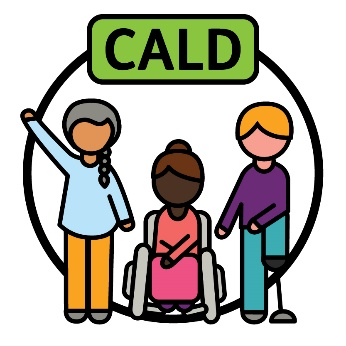 ܐܲܚܢܲܢ ܒܸܕ ܦܵܠܚܲܚ ܥܲܡ ܐ݉ܚܹܪ݉ܢܹܐ ܩܵܐ ܕܣܲܙܓܸܪܲܚ ܒܘܼܬ ܕܵܐܟܼܝܼ ܐܲܚܢܲܢ ܦܲܫܩܲܚ ܠܡܘܿܕܝܼ ܝܠܹܗ ܡܲܥܢܵܝ ܕ ‘CALD’ ܐܲܚܢܲܢ ܒܸܕ ܦܵܠܚܲܚ ܥܲܡ:ܟܢܘܼܫܝܵܬܹܐ ܕ CALD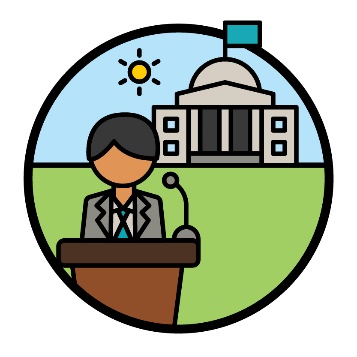 ܫܘܼܬܐܵܣܹܐ ܐ݉ܚܹܪ݉ܢܹܐ ܕܫܘܼܠܛܵܢܵܐ.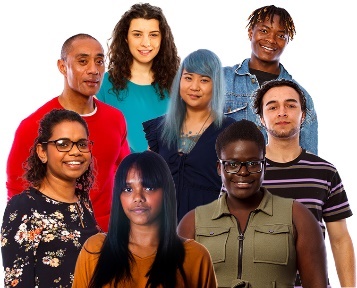 ܐܘܼܪܚܵܐ ܕܦܲܫܩܲܚ ܠ CALD ܒܸܕ ܣܵܢܕܵܐ:ܟܠܲܝܗܝ ܐ݉ܢܵܫܹܐ ܕ CALDܘܢܸܣܝܵܢܲܝܗܝ ܦܪܝܼܫܹܐ.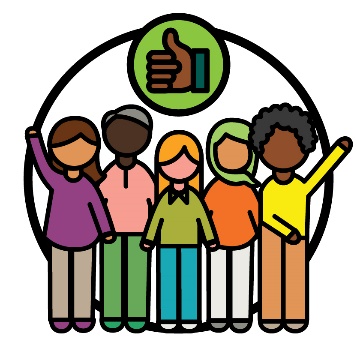 ܐܲܚܢܲܢ ܒܸܕ ܝܵܕܥܲܚ ܕܝܼܠܵܗܿ ܬܪܝܼܨܬܵܐ ܐܝܼܡܲܢ ܕܟܢܘܼܫܝܵܬܹܐ ܕ CALD ܣܲܙܓܸܪܝܼ ܕܝܼܠܵܗܿ ܨܦܵܝܝܼ.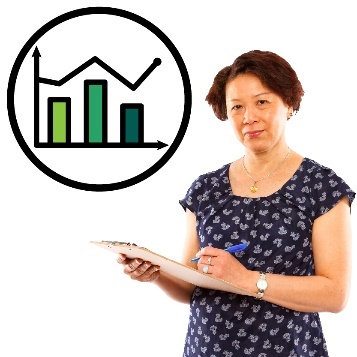 ܗܵܝܓܵܗ݉ܐ ܐܲܚܢܲܢ ܒܸܕ ܡܚܲܕܸܬܲܚ ܠܐܘܼܪܚܵܐ ܕܓ̰ܵܡܥܲܚ ܒܝܼܘܿܗܿ ܒܘܼܝܵܢܹܐ ܕܡܵܘܕܥܵܢܘܼܬܵܐ ܩܵܐ ܣܢܵܕܬܵܐ ܕܕܵܐܟܼܝܼ ܐܲܚܢܲܢ ܦܲܫܩܲܚ ܠ ‘CALD’.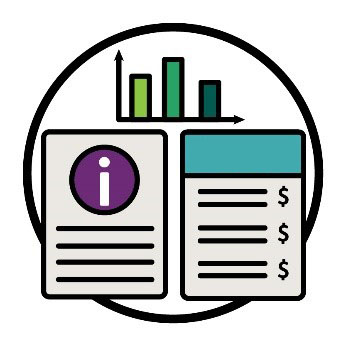 ܐܝܼܡܲܢ ܕܗܲܡܙܸܡܲܚ ܒܘܼܬ ܒܘܼܝܵܢܹܐ ܕܡܵܘܕܥܵܢܘܼܬܵܐ، ܡܲܥܢܵܝܲܢ ܝܼܠܹܗ:ܫܪܵܪܹܐܡܵܘܕܥܵܢܘܼܬܵܐܣܸܓܼܠܹܐ.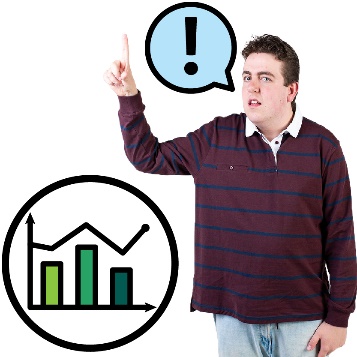 ܐܲܚܢܲܢ ܒܸܕ ܨܲܚܨܸܝܲܚ ܐܸܢ ܐܵܗܵܐ ܥܒܼܵܕܵܐ ܦܠܵܚܵܐ ܝܠܹܗ ܒܟܡܵܝܘܼܬܵܐ ܕܒܘܼܝܵܢܹܐ ܕܡܵܘܕܥܵܢܘܼܬܵܐ ܕܓ̣ܵܡܥܲܚ ܠܗܘܿܢ.ܐܵܗܵܐ ܒܸܚܒܼܵܫܵܐ ܝܠܹܗ ܒܘܼܝܵܢܹܐ ܕܡܵܘܕܥܵܢܘܼܬܵܐ ܕܟܹܐ ܣܵܢܕܝܼ ܠܡܘܿܕܝܼ ܝܢܵܐ ܣܢܝܼܩܹܐ ܫܲܘܬܦܵܢܹܐ ܕ CALD.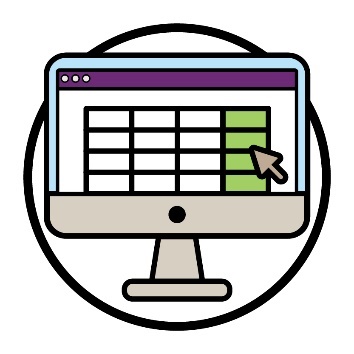 ܐܲܚܢܲܢ ܒܸܕ ܥܵܒܼܕܲܚ ܒܘܼܨܵܝܵܐ ܘܫܲܪܸܟܲܚ ܠܒܘܼܝܵܢܹܐ ܕܡܵܘܕܥܵܢܘܼܬܵܐ ܚܲܕܬܹܐ ܡܼܢ ܫܲܘܬܦܵܢܹܐ ܕ CALD.ܐܵܗܵܐ ܒܸܕ ܣܵܢܹܕ ܠܦܵܠܵܚܹܐ ܘܫܲܪܝܼܟܹܐ ܕܕܝܼܲܢ ܩܵܐ ܫܩܵܠܬܵܐ ܕܦܘܼܣܩܵܢܹܐ ܠܚܝܼܡܹܐ.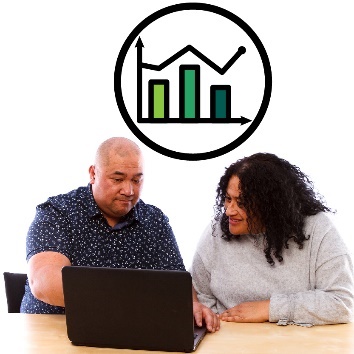 ܐܲܚܢܲܢ ܒܸܕ ܡܚܲܕܸܬܲܚ ܠܐܘܼܪܚܵܐ ܕܓ̰ܵܡܥܲܚ ܒܝܼܘܿܗܿ ܒܘܼܝܵܢܹܐ ܕܡܵܘܕܥܵܢܘܼܬܵܐ ܡܼܢ ܫܲܘܬܦܵܢܹܐ ܕ CALD.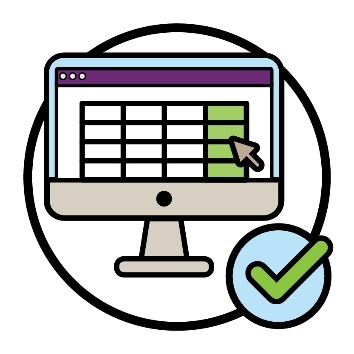 ܐܲܚܢܲܢ ܒܸܕ ܨܲܚܨܸܝܲܚ ܐܸܢ ܐܵܗܵܐ ܥܒܼܵܕܵܐ ܦܠܵܚܵܐ ܝܠܹܗ ܒܝܕܵܥܬܵܐ ܕܟܡܵܐ ܐ݉ܢܵܫܹܐ ܡܵܨܝܼ ܡܲܦܠܸܚܝܼ ܠܒܘܼܝܵܢܹܐ ܕܡܵܘܕܥܵܢܘܼܬܵܐ ܕܓ̰ܵܡܥܲܚ ܠܗܘܿܢ ܒܘܼܬ ܫܲܘܬܦܵܢܹܐ ܕ CALD.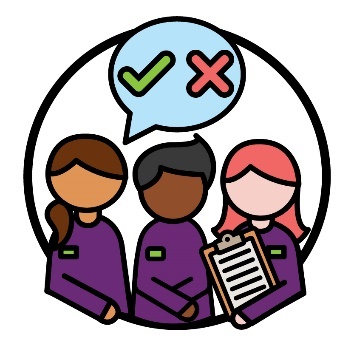 ܐܵܦ ܒܸܕ ܨܲܚܨܸܝܲܚ ܐܸܢ ܐܵܗܵܐ ܥܒܼܵܕܵܐ ܦܠܵܚܵܐ ܝܠܹܗ ܒܡܲܫܡܲܥܬܵܐ ܠܕܵܐܟܼܝܼ ܐܲܢܹܐ ܒܘܼܝܵܢܹܐ ܕܡܵܘܕܥܵܢܘܼܬܵܐ ܐܝܼܬܠܗܘܿܢ ܡܲܥܒܕܵܢܘܼܬܵܐ ܥܲܠ ܐܘܼܪܚܵܐ ܕܐ݉ܢܵܫܹܐ ܫܵܩܠܝܼ ܒܝܼܘܿܗܿ ܦܘܼܣܩܵܢܹܐ. ܐܵܗܵܐ ܒܸܚܒܼܵܫܵܐ ܝܠܹܗ ܦܵܠܵܚܹܐ ܘܫܲܪܝܼܟܹܐ ܕܕܝܼܲܢ.ܐܲܚܢܲܢ ܒܸܕ ܥܵܒܼܕܲܚ ܚܲܕ ܚܘܼܛܵܛܵܐ ܒܘܼܬ ܕܵܐܟܼܝܼ ܠܫܲܪܘܼܟܹܐ ܡܵܘܕܥܵܢܘܼܬܵܐ ܥܲܡ ܟܢܘܼܫܝܵܬܹܐ ܕ CALD ܒܘܼܬ: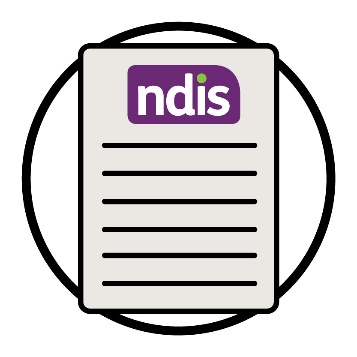 NDIS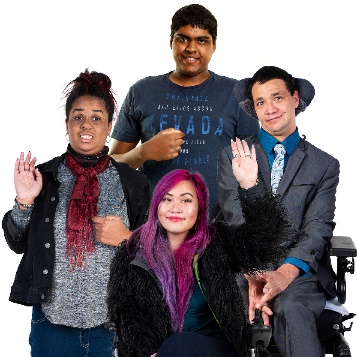 ܙܸܕܩܹܐ ܕܐ݉ܢܵܫܹܐ ܕ CALD ܕܐܝܼܬܠܗܘܿܢ ܫܲܦܠܘܼܬܵܐ.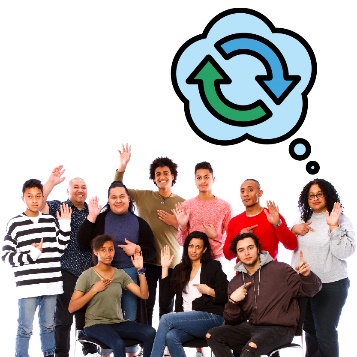 ܐܵܗܵܐ ܚܘܼܛܵܛܵܐ ܒܸܕ ܫܲܚܠܸܦ ܠܕܘܼܒܵܪܹܐ ܕܚܲܕܟܡܵܐ ܟܢܘܼܫܝܵܬܹܐ ܕܐܝܼܬܠܗܘܿܢ ܒܘܼܬ ܫܲܦܠܘܼܬܵܐ.ܕܘܼܒܵܪܵܘܟܼܘܿܢ ܝܼܢܵܐ ܡܘܿܕܝܼ ܟܹܐ ܬܲܚܡܸܢܝܼܬܘܿܢ، ܪܵܓܼܫܝܼܬܘܿܢ ܘܗܲܝܡܸܢܝܼܬܘܿܢ.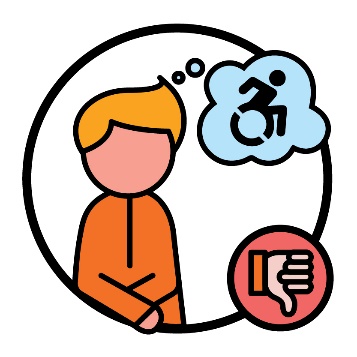 ܩܵܐ ܛܘܼܦ̮ܣܵܐ، ܚܲܕܟܡܵܐ ܐ݉ܢܵܫܹܐ ܟܹܐ ܬܲܚܡܸܢܝܼ ܒܚܸܪܒܵܝܘܼܬܵܐ
ܒܘܼܬ ܫܲܦܠܘܼܬܵܐ.ܐܵܗܵܐ ܡܵܨܹܐ ܡܲܟܠܹܐ ܩܵܐ ܐ݉ܢܵܫܹܐ ܕ CALD ܕܐܝܼܬܠܗܘܿܢ ܫܲܦܠܘܼܬܵܐ ܡܼܢ ܡܲܦܠܲܚܬܵܐ ܕ NDIS.ܩܵܐ ܕܥܵܒܼܕܲܚ ܠܐܲܝܵܐ ܣܬܪܵܬܝܼܓ̰ܝܼܵܐ ܐܲܚܢܲܢ ܒܸܕ ܦܵܠܚܲܚ ܥܲܡ:ܟܢܘܼܫܝܵܬܹܐ ܕ CALDܣܝܼܥܬܵܐ ܕ NDISܐܲܚܢܲܢ ܒܸܕ ܨܲܚܨܸܝܲܚ ܐܸܢ ܐܵܗܵܐ ܥܒܼܵܕܵܐ ܦܠܵܚܵܐ ܝܠܹܗ ܒܝܕܵܥܬܵܐ ܕܟܡܵܐ:ܐܲܚܢܲܢ ܒܸܕ ܨܲܚܨܸܝܲܚ ܐܸܢ ܐܵܗܵܐ ܥܒܼܵܕܵܐ ܦܠܵܚܵܐ ܝܠܹܗ ܒܝܕܵܥܬܵܐ ܕܟܡܵܐ: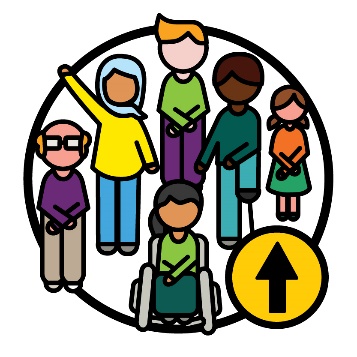 ܫܲܘܬܦܵܢܹܐ ܕ CALD ܫܲܪܘܼܟܹܐ ܝܢܵܐ ܓܵܘ NDISܫܲܘܬܦܵܢܹܐ ܕ CALD ܫܲܪܘܼܟܹܐ ܝܢܵܐ ܓܵܘ NDIS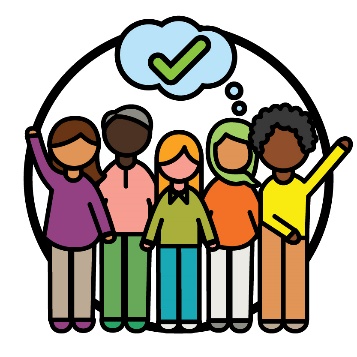 ܟܢܘܼܫܝܵܬܹܐ  ܕ CALD ܦܲܪܡܘܼܝܹܐ ܝܢܵܐ ܘܡܲܦܠܘܼܚܹܐ ܠ NDIS.ܐܲܚܢܲܢ ܒܸܕ ܣܵܢܕܲܚ ܠܥܵܒܼܘܿܕܘܵܬܹܐ ܡܼܢ ܫܘܼܬܐܵܣܹܐ ܕܟܢܘܼܫܬܵܐ ܕ: 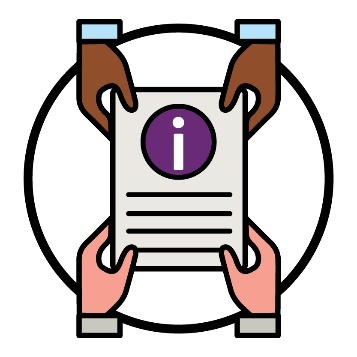 ܟܹܐ ܫܲܪܸܟܝܼ ܠܡܵܘܕܥܵܢܘܼܬܵܐ ܒܘܼܬ NDIS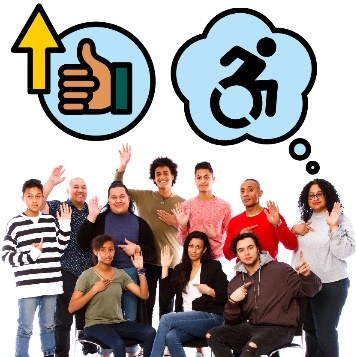 ܥܵܒܼܕܝܼ ܠܕܘܼܒܵܪܹܐ ܒܘܼܬ ܫܲܦܠܘܼܬܵܐ ܓܵܘ ܟܢܘܼܫܝܵܬܹܐ ܕ CALD ܕܗܵܘܝܼ ܒܘܼܫ ܨܦܵܝܝܼ.ܐܲܚܢܲܢ ܒܸܕ ܨܲܚܨܸܝܲܚ ܐܸܢ ܐܵܗܵܐ ܥܒܼܵܕܵܐ ܦܠܵܚܵܐ ܝܠܹܗ ܒܝܕܵܥܬܵܐ ܕܟܡܵܐ ܟܢܘܼܫܝܵܬܹܐ ܕ CALD ܫܲܪܘܼܟܹܐ ܝܢܵܐ ܓܵܘ: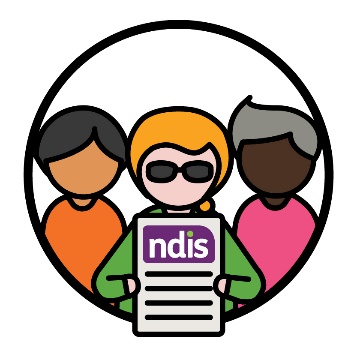 NDIS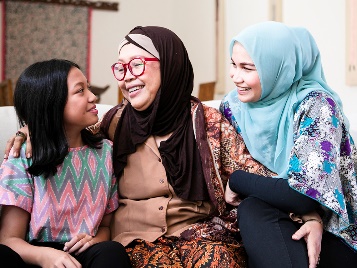 ܥܵܒܼܘܿܕܘܵܬܹܐ ܡܼܢ ܫܘܼܬܐܵܣܹܐ ܕܟܢܘܼܫܬܵܐ.ܐܲܚܢܲܢ ܐܵܦ ܒܸܕ ܨܲܚܨܸܝܲܚ ܐܸܢ ܐܵܗܵܐ ܥܒܼܵܕܵܐ ܦܠܵܚܵܐ ܝܠܹܗ ܒܝܕܵܥܬܵܐ ܕܟܡܵܐ ܟܢܘܼܫܝܵܬܹܐ ܕ CALD: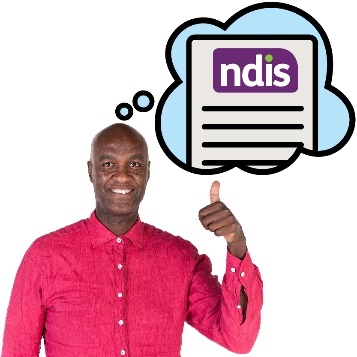 ܦܲܪܡܘܼܝܹܐ ܝܢܵܐ ܠ NDIS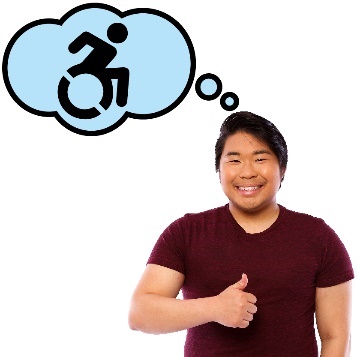 ܦܲܪܡܘܼܝܹܐ ܝܢܵܐ ܠܫܲܦܠܘܼܬܵܐ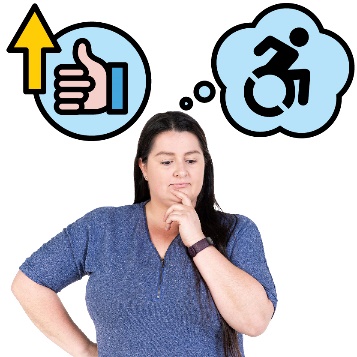 ܐܝܼܬܠܗܘܿܢ ܕܘܼܒܵܪܹܐ ܒܘܼܫ ܨܦܵܝܝܼ ܠܘܼܩܒܼܵܠ ܫܲܦܠܘܼܬܵܐ.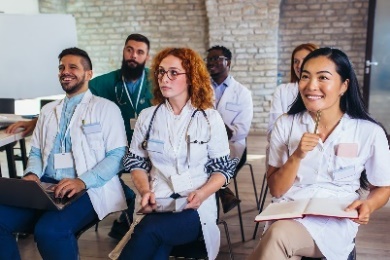 ܐܲܚܢܲܢ ܒܸܕ ܦܵܠܚܲܚ ܥܲܡ ܫܘܼܬܐܵܣܹܐ ܕܟܢܘܼܫܬܵܐ ܩܵܐ ܕܒܵܢܲܚ ܠܡܗܝܼܪܘܼܝܵܬܹܐ ܕܚܸܠܡܲܬܹܐ ܠܒܼܲܕܲܪ ܡܼܢ NDIS.ܩܵܐ ܛܘܼܦ̮ܣܵܐ، ܐܵܣܝܹܐ.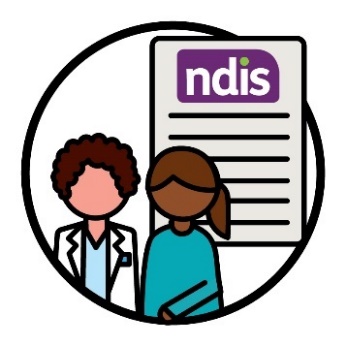 ܐܲܚܢܲܢ ܒܸܕ ܐܲܟܸܕܲܚ ܕܒܘܼܫ ܙܵܘܕܵܐ ܡܼܢ ܕܐܲܢܹܐ ܚܸܠܡܲܬܹܐ ܦܲܪܡܝܼ ܕܵܐܟܼܝܼ ܣܵܢܕܝܼ ܠܐ݉ܢܵܫܹܐ ܕ CALD ܕܐܝܼܬܠܗܘܿܢ ܫܲܦܠܘܼܬܵܐ ܩܵܐ ܕܫܲܪܸܟܝܼ ܓܵܘ NDIS.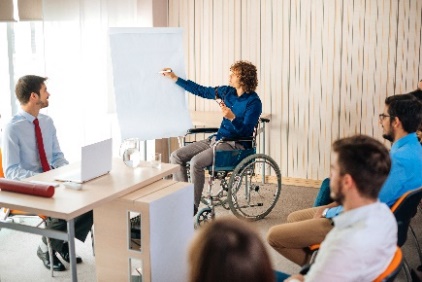 ܐܲܚܢܲܢ ܒܸܕ ܨܲܚܨܸܝܲܚ ܐܸܢ ܐܵܗܵܐ ܥܒܼܵܕܵܐ ܦܠܵܚܵܐ ܝܠܹܗ ܒܝܕܵܥܬܵܐ ܕܟܡܵܐ ܚܘܼܪܙܹܐ ܣܵܢܕܲܚ ܕܟܹܐ ܗܲܝܸܪܝܼ ܠܚܸܠܡܲܬܹܐ ܒܒܢܵܝܬܵܐ ܕܐܲܢܹܐ ܡܗܝܼܪܘܼܝܵܬܹܐ.ܐܲܚܢܲܢ ܐܵܦ ܒܸܕ ܨܲܚܨܸܝܲܚ ܐܸܢ ܐܵܗܵܐ ܥܒܼܵܕܵܐ ܦܠܵܚܵܐ ܝܠܹܗ
ܒܡܲܫܡܲܥܬܵܐ ܠܡܘܿܕܝܼ:ܐܲܚܢܲܢ ܐܵܦ ܒܸܕ ܨܲܚܨܸܝܲܚ ܐܸܢ ܐܵܗܵܐ ܥܒܼܵܕܵܐ ܦܠܵܚܵܐ ܝܠܹܗ
ܒܡܲܫܡܲܥܬܵܐ ܠܡܘܿܕܝܼ: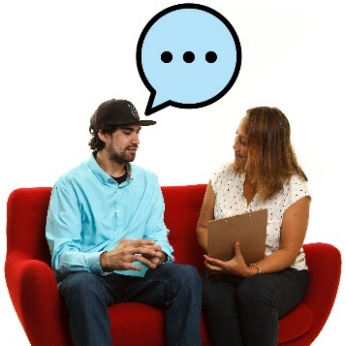 ܐܝܼܬܠܗܘܿܢ ܟܢܘܼܫܝܵܬܹܐ ܕ CALD ܕܐܵܡܪܝܼ ܒܘܼܬ ܚܸܠܡܲܬܹܐ ܕܝܵܗܒܼܝܼ ܢܲܨܝܼܗܲܬ ܒܘܼܬ NDISܐܝܼܬܠܗܘܿܢ ܟܢܘܼܫܝܵܬܹܐ ܕ CALD ܕܐܵܡܪܝܼ ܒܘܼܬ ܚܸܠܡܲܬܹܐ ܕܝܵܗܒܼܝܼ ܢܲܨܝܼܗܲܬ ܒܘܼܬ NDIS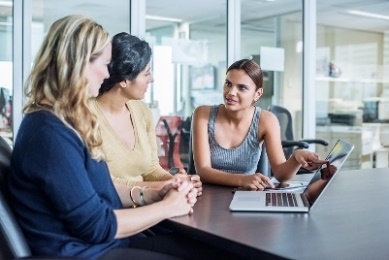 ܐܲܢܹܐ ܚܸܠܡܲܬܹܐ ܟܹܐ ܡܲܕܸܥܝܼ ܠܲܢ ܒܘܼܬ ܟܡܵܐ ܨܦܵܝܝܼ ܚܘܼܪܙܹܐ ܟܹܐ ܣܵܢܕܝܼ ܠܗܘܿܢ.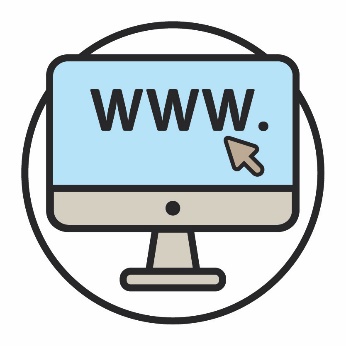 ܡܵܨܝܼܬܘܿܢ ܣܲܚܒܸܪܝܼܬܘܿܢ ܠܫܵܘܦܲܢ ܐܸܠܸܟܬܪܘܿܢܵܝܵܐ.www.ndis.gov.au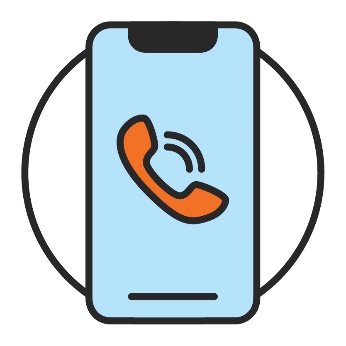 ܡܵܨܝܼܬܘܿܢ ܡܲܚܒܸܪܝܼܬܘܿܢ ܠܲܢ.110 800 1800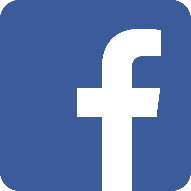 ܡܵܨܝܼܬܘܿܢ ܬܵܒܥܝܼܬܘܿܢ ܠܲܢ ܥܲܠ Facebook.www.facebook.com/NDISAus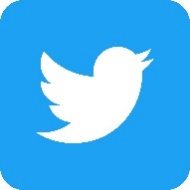 ܡܵܨܝܼܬܘܿܢ ܬܵܒܥܝܼܬܘܿܢ ܠܲܢ ܥܲܠ Twitter. NDIS@Twitter ܐܵܦ ܦܝܼܫܬܵܐ ܝܠܵܗܿ ܩܪܝܼܬܵܐ X.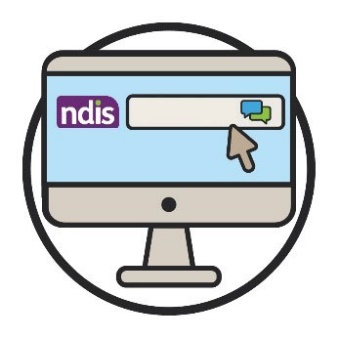 ܡܵܨܝܼܬܘܿܢ ܗܲܡܙܸܡܝܼܬܘܿܢ ܥܲܡܲܢ ܡܼܢ ܥܲܠ ܐܸܢܬܸܪܢܸܬ ܒܡܲܦܠܲܚܬܵܐ ܕܪܘܼܫܡܵܐ ܕܕܝܼܲܢ ܕ webchat ܕܝܼܠܹܗ ܓܵܘ ܫܵܘܦܲܢ ܐܸܠܸܟܬܪܘܿܢܵܝܵܐ. www.ndis.gov.auܐܸܢ ܟܹܐ ܗܲܡܙܸܡܝܼܬܘܿܢ ܚܲܕ ܠܸܫܵܢܵܐ ܐ݉ܚܹܪ݉ܢܵܐ ܠܵܐ ܠܸܫܵܢܵܐ ܐܸܢܓܠܸܣܢܵܝܵܐ، ܐܲܚܬܘܿܢ ܡܵܨܝܼܬܘܿܢ ܡܲܚܒܸܪܝܼܬܘܿܢ ܩܵܐ: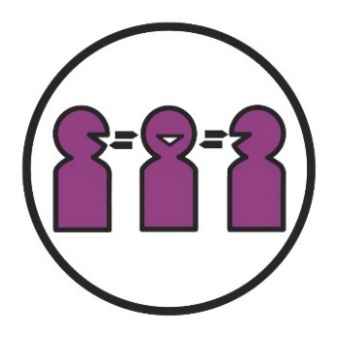 Translating and Interpreting Service (TIS)450 131ܐܸܢ ܐܝܼܬܠܵܘܟܼܘܿܢ ܙܲܒܘܿܢܘܼܬܵܐ ܒܗܲܡܙܲܡܬܵܐ ܝܲܢ ܒܡܲܫܡܲܥܬܵܐ، ܡܵܨܝܼܬܘܿܢ ܡܲܚܒܸܪܝܼܬܘܿܢ ܩܵܐ: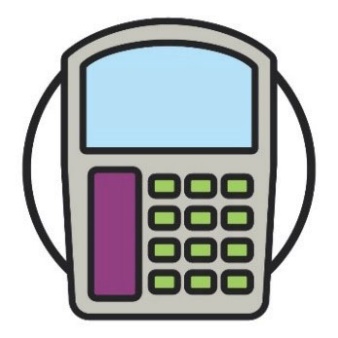 TTY677 555 1800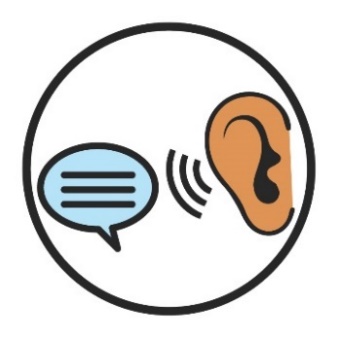 ܗܲܡܙܸܡܘܼܢ ܘܡܲܫܡܸܥܡܘܼܢ (Speak and Listen)727 555 1800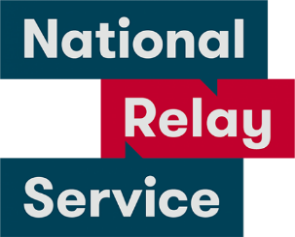 ܚܸܠܡܲܬ ܕܫܲܢܲܝܬܵܐ ܐܲܬܪܵܝܬܵܐ (National Relay Service)677 133www.accesshub.gov.au/about-the-nrsܡܩܲܝܡܵܢܘܼܝܵܬܹܐܡܩܲܝܡܵܢܘܼܝܵܬܹܐ ܝܼܢܵܐ ܕܵܐܟܼܝܼ ܐܲܚܢܲܢ ܟܹܐ ܡܩܲܝܡܸܢܲܚ: ܕܵܐܟܼܝܼ ܫܲܦܠܘܼܬܵܘܟܼܘܿܢ ܟܹܐ ܗܵܘܹܐܠܵܗܿ ܡܲܥܒܕܵܢܘܼܬܵܐ ܥܲܠ ܚܲܝܵܘܟܼܘܿܢ ܡܘܿܕܝܼ ܣܢܵܕܝܵܬܹܐ ܐܲܚܬܘܿܢ ܣܢܝܼܩܹܐ ܝܬܘܿܢ ܕܩܲܒܠܝܼܬܘܿܢ ܡܼܢ NDIS.ܡܩܲܝܡܵܢܘܼܝܵܬܹܐܡܩܲܝܡܵܢܘܼܝܵܬܹܐ ܝܼܢܵܐ ܕܵܐܟܼܝܼ ܐܲܚܢܲܢ ܟܹܐ ܡܩܲܝܡܸܢܲܚ: ܕܵܐܟܼܝܼ ܫܲܦܠܘܼܬܵܘܟܼܘܿܢ ܟܹܐ ܗܵܘܹܐܠܵܗܿ ܡܲܥܒܕܵܢܘܼܬܵܐ ܥܲܠ ܚܲܝܵܘܟܼܘܿܢ ܡܘܿܕܝܼ ܣܢܵܕܝܵܬܹܐ ܐܲܚܬܘܿܢ ܣܢܝܼܩܹܐ ܝܬܘܿܢ ܕܩܲܒܠܝܼܬܘܿܢ ܡܼܢ NDIS.ܡܩܲܝܡܵܢܘܼܝܵܬܹܐܡܩܲܝܡܵܢܘܼܝܵܬܹܐ ܝܼܢܵܐ ܕܵܐܟܼܝܼ ܐܲܚܢܲܢ ܟܹܐ ܡܩܲܝܡܸܢܲܚ: ܕܵܐܟܼܝܼ ܫܲܦܠܘܼܬܵܘܟܼܘܿܢ ܟܹܐ ܗܵܘܹܐܠܵܗܿ ܡܲܥܒܕܵܢܘܼܬܵܐ ܥܲܠ ܚܲܝܵܘܟܼܘܿܢ ܡܘܿܕܝܼ ܣܢܵܕܝܵܬܹܐ ܐܲܚܬܘܿܢ ܣܢܝܼܩܹܐ ܝܬܘܿܢ ܕܩܲܒܠܝܼܬܘܿܢ ܡܼܢ NDIS.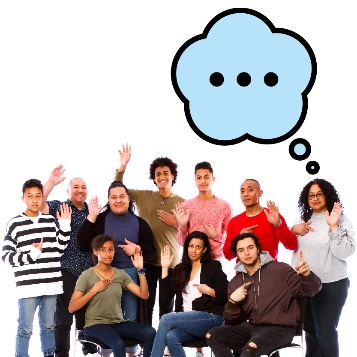 ܕܘܼܒܵܪܹܐܕܘܼܒܵܪܵܘܟܼܘܿܢ ܝܼܢܵܐ ܡܘܿܕܝܼ ܟܹܐ ܬܲܚܡܸܢܝܼܬܘܿܢ، ܪܵܓܼܫܝܼܬܘܿܢ ܘܗܲܝܡܸܢܝܼܬܘܿܢ.ܬܘܼܪܩܵܠܵܐܚܲܕ ܬܘܼܪܩܵܠܵܐ ܝܼܠܹܗ ܚܲܕ ܡܸܢܕܝܼ ܕܟܹܐ ܡܲܟܠܹܐ ܠܵܘܟܼܘܿܢ ܡܼܢ ܥܒܼܵܕܬܵܐ ܕܚܲܕ ܡܸܢܕܝܼ ܕܐܲܚܬܘܿܢ:ܣܢܝܼܩܹܐ ܝܬܘܿܢ ܕܥܵܒܼܕܝܼܬܘܿܢ ܠܹܗ ܒܵܥܝܼܬܘܿܢ ܕܥܵܒܼܕܝܼܬܘܿܢ ܠܹܗ.ܫܒܼܝܼܠܵܐ ܕܦܘܼܠܚܵܢܵܐ (ܫܸܕܬܵܐ)ܚܲܕ ܫܒܼܝܼܠܵܐ ܕܦܘܼܠܚܵܢܵܐ ܝܼܠܹܗ ܐܘܼܪܚܵܐ ܕܟܹܐ ܐܵܙܠ݉ܝܼܬܘܿܢ ܒܝܼܘܿܗܿ ܓܵܘ ܚܲܕ ܚܲܩܠܵܐ ܕܦܘܼܠܚܵܢܵܐ ܕܓܲܒܝܼܬܘܿܢ ܠܹܗ.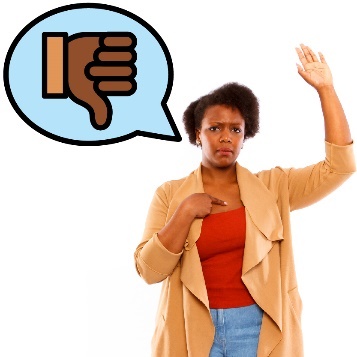 ܫܟܵܝܬܵܐܐܝܼܡܲܢ ܕܥܵܒܼܕܝܼܬܘܿܢ ܚܕܵܐ ܫܟܵܝܬܵܐ، ܐܲܚܬܘܿܢ ܐܵܡܪܝܼܬܘܿܢ ܩܵܐ ܚܲܕ ܦܲܪܨܘܿܦܵܐ ܕܚܲܕ ܡܸܢܕܝܼ:ܚܸܠܛܵܐ ܝܠܹܗ ܗܘܹܝܵܐ ܠܹܐ ܝܠܹܗ ܦܠܵܚܵܐ ܨܦܵܝܝܼ.ܫܲܝܢܘܼܬܵܐ ܡܲܪܕܘܼܬܵܢܵܝܬܵܐܫܲܝܢܘܼܬܵܐ ܡܲܪܕܘܼܬܵܢܵܝܬܵܐ ܝܼܠܵܗܿ ܐܝܼܡܲܢ ܕܐܲܚܢܲܢ:ܡܝܲܩܪܲܚ ܠܡܲܪܕܘܼܬܵܐ ܕܐ݉ܢܵܫܹܐ ܫܵܒܼܩܲܚ ܠܗܘܿܢ ܐ݉ܢܵܫܹܐ ܕܪܵܓܼܫܝܼ ܒܫܲܝܢܘܼܬܵܐ ܗܲܝܸܪܲܚ ܠܗܘܿܢ ܐ݉ܢܵܫܹܐ ܕܪܵܓܼܫܝܼ ܕܐ݉ܣܝܼܪܹܐ ܝܢܵܐ ܒܐ݉ܚܝܵܢܘܼܬܵܐ.ܦܪܝܼܫܹܐ ܡܲܪܕܘܼܬܵܢܵܐܝܼܬ ܘܠܸܫܵܢܵܐܝܼܬ (CALD)  ܐ݉ܢܵܫܹܐ ܕ CALD:ܝܼܢܵܐ ܡܼܢ ܒܵܬܪܵܝܘܵܬܹܐ ܦܪܝܼܫܹܐܟܹܐ ܗܲܡܙܸܡܝܼ ܒܠܸܫܵܢܹ̈ܐ ܐ݉ܚܹܪ݉ܢܹܐ ܦܪܝܼܫܹܐ ܡܼܢ ܠܸܫܵܢܵܐ ܐܸܢܓܠܸܣܢܵܝܵܐ.ܚܸܠܡܲܬ ܠܚܝܼܡܬܵܐ ܡܲܪܕܘܼܬܵܢܵܐܝܼܬ ܘܡܸܬܥܵܢܝܵܢܬܵܐܚܸܠܡܲܬ ܠܚܝܼܡܬܵܐ ܡܲܪܕܘܼܬܵܢܵܐܝܼܬ ܘܡܸܬܥܵܢܝܵܢܬܵܐ ܝܼܠܵܗܿ ܐܝܼܡܲܢ ܕܚܸܠܡܲܬ ܟܹܐ ܡܝܲܩܪܵܐ ܠܡܲܪܕܘܼܝܵܬܹܐ ܘܠܗܲܝܡܵܢܘܼܝܵܬܹܐ ܕܐܵܢܝܼ ܐ݉ܢܵܫܹܐ ܕܡܲܦܠܸܚܝܼ ܠܗܘܿܢ.ܡܲܪܕܘܼܬܵܐܡܲܪܕܘܼܬܵܘܟܼܘܿܢ ܝܼܠܵܗܿ:ܐܘܼܪܚܵܐ ܕܚܲܝܵܘܟܼܘܿܢܡܘܿܕܝܼ ܝܼܠܹܗ ܐܵܢܲܢܩܵܝܵܐ ܩܵܐܠܵܘܟܼܘܿܢ.ܒܘܼܝܵܢܹܐ ܕܡܵܘܕܥܵܢܘܼܬܵܐܐܝܼܡܲܢ ܕܗܲܡܙܸܡܲܚ ܒܘܼܬ ܒܘܼܝܵܢܹܐ ܕܡܵܘܕܥܵܢܘܼܬܵܐ، ܡܲܥܢܵܝܲܢ ܝܼܠܹܗ:ܫܪܵܪܹܐܡܵܘܕܥܵܢܘܼܬܵܐܣܸܓܼܠܹܐ.ܪܫܘܿܡܘܼܢܐܝܼܡܲܢ ܕܐܲܚܬܘܿܢ ܡܲܕܸܥܝܼܬܘܿܢ ܠܗܝܵܝܘܼܬܵܘܟܼܘܿܢ ܐܲܝܟܼ ܚܲܕ ܡܸܢܕܝܼ، ܐܲܚܬܘܿܢ ܒܹܐܡܵܪܵܐ ܝܬܘܿܢ ܕܝܼܬܘܿܢ ܚܲܕ ܣܲܗܡܵܐ ܡܼܢ ܚܕܵܐ ܕܵܣܬܵܐ
ܕܝܼܠܵܢܵܝܬܵܐ ܕܐ݉ܢܵܫܹܐ.ܚܵܒܼܫܵܢܵܐܐܝܼܡܲܢ ܕܚܲܕ ܡܸܢܕܝܼ ܝܼܠܹܗ ܚܵܒܼܫܵܢܵܐ، ܟܠܚܲܕ:ܡܵܨܹܐ ܫܲܪܸܟ ܪܵܓܼܹܫ ܕܐܝܼܬܠܹܗ ܐ݉ܚܝܵܢܘܼܬܵܐ.ܬܲܪܓܡܵܢܵܐܚܲܕ ܬܲܪܓܡܵܢܵܐ ܝܼܠܹܗ ܚܲܕ ܦܲܪܨܘܿܦܵܐ ܕܟܹܐ:ܡܲܦܠܸܚ ܠܸܫܵܢܵܘܟܼܘܿܢܗܲܝܸܪ ܠܵܘܟܼܘܿܢ ܕܝܵܗܒܼܝܼܬܘܿܢ ܘܫܵܩܠܝܼܬܘܿܢ ܥܲܡ ܐ݉ܚܹܪ݉ܢܹܐܗܲܝܸܪ ܠܵܘܟܼܘܿܢ ܕܦܲܪܡܝܼܬܘܿܢ ܡܘܿܕܝܼ ܝܠܹܗ ܒܹܐܡܵܪܵܐ
ܚܲܕ ܦܲܪܨܘܿܦܵܐ.ܡܚܲܛܸܛܵܢܵܐ ܕ NDIAܚܲܕ ܚܲܛܸܛܵܢܵܐ ܕ NDIA ܝܼܠܹܗ ܚܲܕ ܦܲܪܨܘܿܦܵܐ:ܕܟܹܐ ܥܵܒܼܹܕ ܚܘܼܛܵܛܹܐ ܚܲܕܬܹܐܕܟܹܐ ܫܲܚܠܸܦ ܠܚܘܼܛܵܛܹܐ.ܫܲܪܝܼܟܹܐ ܕ NDISܫܲܪܝܼܟܹܐ ܕ NDIS ܝܼܢܵܐ ܐܵܢܝܼ ܐ݉ܢܵܫܹܐ ܕܟܹܐ ܗܲܝܸܪܝܼ ܩܵܐ ܐ݉ܚܹܪ݉ܢܹܐ ܕܡܲܫܟܼܚܝܼ ܘܡܲܦܠܸܚܝܼ ܚܸܠܡܲܬܹܐ.ܣܝܼܥܬܵܐ ܕܐܵܕܫܵܝܘܼܬܵܐ ܘܕܢܵܛܘܿܪܘܼܝܵܬܹܐ ܕ NDIS
(NDIS Commission)ܣܝܼܥܬܵܐ ܕ NDIS ܟܹܐ ܐܲܟܸܕܵܐ ܕܐ݉ܢܵܫܹ̈ܐ ܕܐܝܼܬܠܗܘܿܢ ܫܲܦܠܘܼܬܵܐ ܐܵܢܝܼ ܕܟܹܐ ܫܲܘܬܸܦܝܼ ܓܵܘ NDIS:ܝܼܢܵܐ ܫܲܝܢܵܝܹܐ (ܣܲܠܵܡܲܬ) ܟܹܐ ܩܵܢܝܼ ܚܸܠܡܲܬܹܐ ܨܦܵܝܝܼ.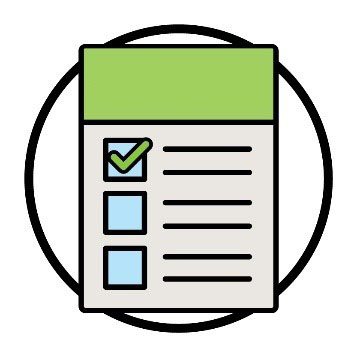 ܦܠܵܛܹܐܦܠܵܛܹܐ ܝܼܢܵܐ ܐܵܢܝܼ ܐܘܼܪܚܵܬܹܐ ܕܦܘܼܠܚܵܢܲܢ ܟܹܐ ܫܲܚܠܸܦܠܗܘܿܢ ܚܲܝܹܐ ܕܐ݉ܢܵܫܹܐ.ܫܲܘܬܦܵܢܹܐ ܕ CALDܫܲܘܬܦܵܢܹܐ ܝܼܢܵܐ ܐ݉ܢܵܫܹܐ ܕܐܝܼܬܠܗܘܿܢ ܫܲܦܠܘܼܬܵܐ ܐܵܢܝܼ ܕܟܹܐ ܫܲܪܸܟܝܼ ܓܵܘ NDIS.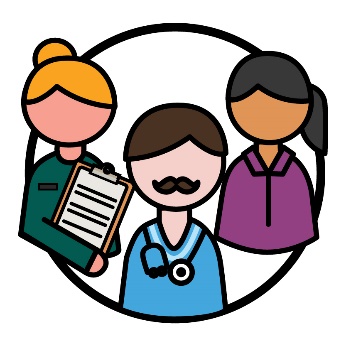 ܡܙܲܘܸܕܵܢܹܐܡܙܲܘܸܕܵܢܹܐ ܟܹܐ ܣܵܢܕܝܼ ܠܐ݉ܢܵܫܹܐ ܕܐܝܼܬܠܗܘܿܢ ܫܲܦܠܘܼܬܵܐ ܒܡܲܩܪܲܒܼܬܵܐ ܕܚܕܵܐ ܚܸܠܡܲܬ.ܓܵܘܣܵܢܵܐܚܲܕ ܓܵܘܣܵܢܵܐ ܝܼܠܹܗ ܚܲܕ ܦܲܪܨܘܿܦܵܐ ܕܦܝܼܫܵܐ ܝܠܹܗ ܡܘܼܠܝܸܨܵܐ
ܕܫܵܒܼܹܩ ܠܐܲܬܪܹܗ:ܒܣܲܒܵܒ ܕܥܢܵܦܵܐ ܩܵܐ ܕܗܿܘ ܦܵܐܹܫ ܫܲܝܢܵܝܹܐ.ܓܵܘܣܵܢܵܐܚܲܕ ܓܵܘܣܵܢܵܐ ܝܼܠܹܗ ܚܲܕ ܦܲܪܨܘܿܦܵܐ ܕܦܝܼܫܵܐ ܝܠܹܗ ܡܘܼܠܝܸܨܵܐ
ܕܫܵܒܼܹܩ ܠܐܲܬܪܹܗ:ܒܣܲܒܵܒ ܕܥܢܵܦܵܐ ܩܵܐ ܕܗܿܘ ܦܵܐܹܫ ܫܲܝܢܵܝܹܐ.ܙܸܕܩܹܐܙܸܕܩܹܐ ܝܼܢܵܐ ܩܵܢܘܿܢܹܐ ܕܕܵܐܟܼܝܼ ܓܵܪܲܓ ܐ݉ܢܵܫܹܐ ܡܲܥܡܸܠܝܼ ܥܲܡܵܘܟܼܘܿܢ:ܒܟܹܐܢܘܼܬܵܐ ܒܫܲܘܝܘܼܬܵܐ.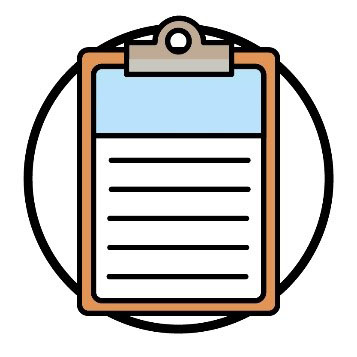 ܣܬܪܵܬܝܼܓ̰ܝܼܵܐܚܕܵܐ ܣܬܪܵܬܝܼܓ̰ܝܼܵܐ ܝܼܠܵܗܿ ܚܲܕ ܚܘܼܛܵܛܵܐ ܕܕܵܐܟܼܝܼ ܐܲܚܢܲܢ ܐܲܟܸܕܲܚ ܕܡܸܢܕܝܼܵܢܹܐ ܗܵܘܝܼ ܒܘܼܫ ܨܦܵܝܝܼ.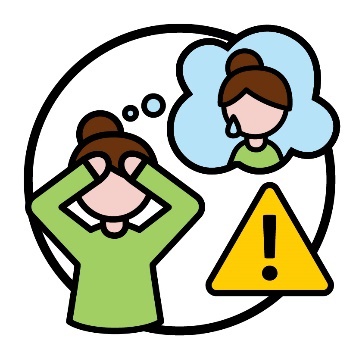 ܐܘܼܠܨܵܢܵܐܐܘܼܠܨܵܢܵܐ ܝܼܠܹܗ ܐܘܼܪܚܵܐ ܕܐܲܚܬܘܿܢ ܪܵܓܼܫܝܼܬܘܿܢ ܒܘܼܬ ܚܲܕ ܡܸܢܕܝܼ ܚܸܪܒܵܐ ܕܗܘܹܝܵܐ ܝܠܹܗ ܥܲܠܵܘܟܼܘܿܢ.ܩܵܐ ܛܘܼܦ̮ܣܵܐ، ܒܲܠܟܵܐ ܐܲܚܬܘܿܢ ܪܵܓܼܫܝܼܬܘܿܢ ܒܙܕܘܼܥܬܵܐ ܝܲܢ ܒܥܝܼܩܘܼܬܵܐ.ܐܘܼܠܨܵܢܵܐ ܡܵܨܹܐ ܗܵܘܹܐܠܹܗ ܡܲܥܒܕܵܢܘܼܬܵܐ ܥܲܠ ܐ݉ܢܵܫܹܐ ܒܐܘܼܪܚܵܬܹܐ ܦܪܝܼܫܹܐ.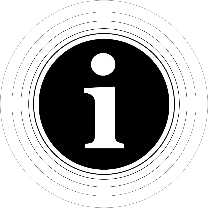 ܩܘܼܒܘܼܚܬܵܐ ܕܡܛܵܝܬܵܐ ܠܡܵܘܕܥܵܢܘܼܬܵܐ (The Information Access Group) ܡܘܼܒܪܹܐܠܵܗܿ ܐܵܗܵܐ ܐܸܫܛܵܪܵܐ ܕܩܪܵܝܬܵܐ ܗܵܣܵܢܵܝ ܒܡܲܦܠܲܚܬܵܐ ܕܨܘܼܪܝܵܬܹܐ ܫܩܝܼܠܹܐ ܡܼܢ ܓܵܘ ܐܵܘܨܪܵܐ ܕܨܲܝܵܪܘܼܬܵܐ ܘܨܘܼܪܝܵܬܹܐ ܕܝܼܠܵܢܵܝܹܐ. ܨܘܼܪܝܵܬܹܐ ܒܲܠܟܵܐ ܠܵܐ ܦܵܝܫܝܼ ܡܘܼܦܠܸܚܹܐ ܚܕܵܐ ܓܵܗܵܐ ܐ݉ܚܹܪ݉ܬܵܐ ܕܠܵܐ ܦܣܵܣܵܐ. ܩܵܐ ܟܠܲܝܗܝ ܒܘܼܩܵܪܹ̈ܐ ܒܘܼܕ ܨܘܼܪܝܵܬܹܐ، ܐܸܢ ܒܲܣܡܵܐ ܠܵܘܟܼܘܼܢ ܣܲܚܒܸܪܘܼܢ www.informationaccessgroup.com. ܗܲܒܼܠܘܼܢ ܡܸܢܝܵܢܵܐ ܕܫܘܼܓܼ݉ܠܵܐ -B5212.